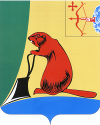 Печатное средство массовой информации органов местного  самоуправления  Тужинского  муниципального  районаБюллетень муниципальных нормативных правовых актов№ 1(216)18 января 2019 годапгт ТужаСОДЕРЖАНИЕ Раздел I.Постановления и распоряжения главы района и администрации Тужинского района АДМИНИСТРАЦИЯ ТУЖИНСКОГО МУНИЦИПАЛЬНОГО РАЙОНАКИРОВСКОЙ ОБЛАСТИПОСТАНОВЛЕНИЕО внесении изменений в постановление администрации Тужинского муниципального района от 09.10.2017 № 383В соответствии с решением Тужинской районной Думы от 25.12.2018 № 33/248 «О бюджете Тужинского муниципального района на 2019 год и на плановый период 2020 и 2021 годов» и постановлением администрации Тужинского муниципального района Кировской области от 19.02.2015 № 89  «О разработке, реализации и оценке эффективности реализации муниципальных программ Тужинского муниципального района», администрация Тужинского муниципального района  ПОСТАНОВЛЯЕТ:1. Внести изменения в постановление администрации Тужинского муниципального района от 09.10.2017 № 383 «Об утверждении муниципальной программы «Развитие образования» на 2020 – 2025 года (с изменениями, внесенными постановлениями администрации Тужинского муниципального района от 28.12.2017 №524), утвердив изменения в  муниципальной программе «Развитие образования» на 2020 – 2025 годы (далее – Программа) согласно приложению.          2. Настоящее постановление вступает в силу с момента опубликования в Бюллетене муниципальных нормативных актов органов местного самоуправления Тужинского муниципального района Кировской области. Глава Тужинского муниципального района  Е.В. Видякина                                                                                       Приложение                                    УТВЕРЖДЕНЫ                       ИЗМЕНЕНИЯв муниципальную  программу Тужинского муниципального района «Развитие образования» на 2020-2025 годы1. Строку «Объём финансового обеспечения муниципальной программы» Паспорта изложить в новой редакции следующего содержания:2. Раздел 5  «Ресурсное обеспечение муниципальной программы» Паспорта изложить в новой редакции следующего содержания:«Финансовое обеспечение реализации Муниципальной программы осуществляется за счет средств бюджета Российской Федерации, бюджета Кировской области, бюджета Тужинского муниципального района.Объемы бюджетных ассигнований уточняются при формировании бюджета Тужинского муниципального района на очередной финансовый год и плановый период.«Общий объем финансирования Муниципальной программы составляет 398 645,0 тыс. рублей, в том числе за счет средств областного бюджета – 256 066,5 тыс. рублей, бюджета муниципального района – 142 578,5 тыс. рублей.Объем финансирования Муниципальной программы по годам представлен в таблице 1.                                                                                                             Таблица 1Прогнозируемый объем расходов на реализацию Муниципальной программы за счёт средств бюджета муниципального района приведён в Приложении № 3.Прогнозная оценка ресурсного обеспечения реализации Муниципальной программы за счёт всех источников финансирования приведена в Приложении N 4.».4. Приложение № 3 к муниципальной программе «Расходы на реализацию муниципальной программы за счет средств местного бюджета» изложить в новой редакции следующего содержания:5. Приложение № 4 к муниципальной программе «Ресурсное обеспечение реализации муниципальной программы за счёт всех источников финансирования» изложить в новой редакции следующего содержания:_____________АДМИНИСТРАЦИЯ ТУЖИНСКОГО МУНИЦИПАЛЬНОГО РАЙОНАКИРОВСКОЙ ОБЛАСТИПОСТАНОВЛЕНИЕО внесении изменений в постановление администрации Тужинского муниципального района от 11.10.2013 № 528В соответствии  с  решениями Тужинской районной Думы от 19.12.2018 № 32/243 «О внесении изменений в решение Тужинской районной Думы от 08.12.2017 № 19/137», от 25.12.2018 № 33/249 «О внесении изменений в решение Тужинской районной Думы от 08.12.2017 № 19/137», от 25.12.2018 № 33/248 «О бюджете Тужинского муниципального района на 2019 год и на плановый период 2020 и 2021 годов» и постановлением администрации Тужинского муниципального района Кировской области от 19.02.2015 № 89 «О разработке, реализации и оценке эффективности реализации муниципальных программ Тужинского муниципального района», администрация Тужинского муниципального района  ПОСТАНОВЛЯЕТ:1. Внести изменения в постановление администрации Тужинского муниципального района от 11.10.2013 № 528 «Об утверждении муниципальной программы «Развитие образования» на 2014 – 2019 годы» (с изменениями, внесенными постановлениями администрации Тужинского муниципального района от 09.10.2014 № 445, 02.12.2014 № 522, 12.01.2015 № 12, 16.02.2015     № 73, 14.05.2015 № 202, 04.06.2015 № 223, 24.07.2015 № 278, 11.09.2015 № 317, 19.10.2015 № 377, 03.12.2015 № 425, 14.12.2015 № 67/409, 25.12.2015 № 68/418, 29.03.2016 № 71/441, 22.04.2016 № 72/450, 30.05.2016 № 73/460, 04.07.2016 № 211, 06.07.2016 № 216, 06.09.2016 № 281, 17.10.2016 № 310, 03.11.2016 № 339а, 08.12.2016 № 383, 28.12.2016 № 405, 20.04.2017 № 122, 25.04.2017 № 133, 11.07.2017 № 246, 03.08.2017 № 292, 08.09.2017 № 339; 13.11.2017 № 452; 28.12.2017 № 525; 11.01.2018 № 2; 12.02.2018 № 42; 21.03.2018 №77; 11.05.2018 № 135; 07.06.2018 № 182; 27.06.2018 № 223, 17.07.2018 № 252, 07.08.2018 №277, 02.10.2018 № 344; 13.11.2018 № 396; 25.12.2018 № 449), утвердив изменения в  муниципальной программе «Развитие образования» на 2014 – 2019 годы (далее – Программа) согласно приложению.          2. Настоящее постановление вступает в силу с момента опубликования в Бюллетене муниципальных нормативных правовых актов органов местного самоуправления Тужинского муниципального района Кировской области. Глава Тужинского муниципального района  Е.В. ВидякинаПриложениеУТВЕРЖДЕНЫИЗМЕНЕНИЯв муниципальной программе «Развитие образования» на 2014-2019 годы1. Строку «Объём финансового обеспечения муниципальной программы» Паспорта изложить в новой редакции следующего содержания:2. Раздел 5  «Ресурсное обеспечение муниципальной программы» программы изложить в новой редакции следующего содержания:«5. Ресурсное обеспечение Муниципальной программыФинансовое обеспечение реализации Муниципальной программы осуществляется за счет средств бюджета Российской Федерации, бюджета Кировской области, бюджета Тужинского муниципального района.Объемы бюджетных ассигнований уточняются при формировании бюджета Тужинского муниципального района на очередной финансовый год и плановый период.Общий объем финансирования Муниципальной программы составляет   376 842,2 тыс. рублей, в том числе за счет средств федерального бюджета –       5 314,7 тыс. рублей, областного бюджета – 243 150,2 тыс. рублей, бюджета муниципального района – 128 377,3 тыс. рублей.Объем финансирования Муниципальной программы по годам представлен в таблице 2.                                                                                                                Таблица 23. Приложение № 3 к муниципальной программе «Расходы на реализацию муниципальной программы за счет средств местного бюджета» изложить в новой редакции следующего содержания: «Приложение № 3к Муниципальной программеРАСХОДЫ НА РЕАЛИЗАЦИЮ МУНИЦИПАЛЬНОЙ ПРОГРАММЫ ЗА СЧЁТ СРЕДСТВ МЕСТНОГО БЮДЖЕТА 4. Приложение № 4 к муниципальной программе «Ресурсное обеспечение реализации муниципальной программы за счёт всех источников финансирования» изложить в новой редакции следующего содержания: «Приложение № 4к Муниципальной программеРЕСУРСНОЕ ОБЕСПЕЧЕНИЕ РЕАЛИЗАЦИИ МУНИЦИПАЛЬНОЙПРОГРАММЫ ЗА СЧЕТ ВСЕХ ИСТОЧНИКОВ ФИНАНСИРОВАНИЯ_____________________пгт ТужаО внесении изменений в постановление администрации Тужинского муниципального района от 11.10.2013 № 536В соответствии с решением Тужинской районной Думы от 25.12.2018 № 33/248 «О внесении изменений в решение Тужинской районной Думы от 08.12.2017 № 19/137», постановлением администрации Тужинского муниципального района  от 19.02.2015 № 89 «О разработке, реализации и оценке эффективности реализации муниципальных программ Тужинского муниципального района» администрация Тужинского муниципального района ПОСТАНОВЛЯЕТ:1. Внести в постановление администрации Тужинского муниципального района от 11.10.2013  № 536 «Об утверждении муниципальной программы Тужинского муниципального района «Управление муниципальным имуществом» на 2014 – 2019 годы» (с изм. от 20.03.2014 № 101, 26.06.2014 № 286, 09.10.2014 № 432, 30.12.2014 № 537, 14.05.2015 № 198, 25.06.2015 № 255, 15.09.2015 № 326, 13.01.2016 № 3, 26.01.2016 № 18, 11.05.2016 № 133, 03.11.2016 № 326, 25.10.2017 № 423, 11.01.2018 № 4, 16.05.2018 № 143, 18.09.2018 № 330, 07.11.2018 № 386) (далее – Муниципальная программа), утвердив изменения в Муниципальную программу согласно приложению. 2. Настоящее постановление вступает в силу с момента официального опубликования в Бюллетене муниципальных нормативных правовых актов органов местного самоуправления Тужинского муниципального района Кировской области.Глава Тужинскогомуниципального района        Е.В. ВидякинаПриложения УТВЕРЖДЕНЫпостановлением администрацииТужинского муниципального района от  09.01.2019 № 3ИЗМЕНЕНИЯв муниципальную программуТужинского муниципального района«Управление муниципальным имуществом» на 2014-2019 годы1.1. Строку паспорта «Объемы финансового обеспечения муниципальной программы» Муниципальной программы изложить в следующей редакции:1.2. Второй абзац раздела 5 Муниципальной программы изложить в следующей редакции:Объем ежегодных расходов, связанных с финансовым обеспечением муниципальной программы, устанавливается решением Тужинской районной Думы о бюджете на очередной финансовый год и плановый период.Общий объем ассигнований на реализацию муниципальной программы за счет средств бюджета района составит 1101,48 тыс. руб., в т.ч.: на 2014 год –202,0 тыс. руб., на 2015 год – 232,7 тыс. руб., на 2016 год – 179,0 тыс. руб., на 2017 год – 159,04 тыс. руб., на 2018 год – 149,74 тыс. руб., на 2019 год - 179,0 тыс. руб.».1.3. Приложение № 2 к Муниципальной программе «Расходы на реализацию муниципальной программы за счет средств бюджета района» изложить в новой редакции согласно приложению № 1.1.4. Приложение № 3 к Муниципальной программе «Ресурсное обеспечение реализации муниципальной программы за счет всех источников финансирования» изложить в новой редакции согласно приложению № 2.Приложение № 1 к изменениям«Приложение № 2 к Муниципальной программеРАСХОДЫНА РЕАЛИЗАЦИЮ МУНИЦИПАЛЬНОЙ ПРОГРАММЫЗА СЧЕТ СРЕДСТВ БЮДЖЕТА РАЙОНАПриложение № 2 к изменениям«Приложение № 3 к Муниципальной программеРЕСУРСНОЕ ОБЕСПЕЧЕНИЕРЕАЛИЗАЦИИ МУНИЦИПАЛЬНОЙ ПРОГРАММЫ ЗА СЧЕТВСЕХ ИСТОЧНИКОВ ФИНАНСИРОВАНИЯАДМИНИСТРАЦИЯ ТУЖИНСКОГО МУНИЦИПАЛЬНОГО РАЙОНАКИРОВСКОЙ ОБЛАСТИПОСТАНОВЛЕНИЕпгт ТужаО закреплении общеобразовательных организаций, реализующих образовательные программы начального общего, основного общего и среднего общего образования, за территориями Тужинского муниципального района Кировской областиВ соответствии со статьями 7, 43 Федерального закона от 06.10.2003 №131-ФЗ «Об общих принципах организации местного самоуправления в Российской Федерации», статьёй 67 Федерального закона от 29.12.2012 №273-ФЗ «Об образовании в Российской Федерации», Порядком приема граждан на обучение по образовательным программам начального общего, основного общего и среднего общего образования, утвержденным приказом Министерства образования и науки Российской Федерации от 22.01.2014 №32, Распоряжением Министерства образования Кировской области от 25.12.2018 №5-894, администрация Тужинского муниципального района ПОСТАНОВЛЯЕТ:1. Закрепить Кировское областное государственное общеобразовательное бюджетное учреждение «Средняя школа с углубленным изучением отдельных предметов пгт Тужа» и Кировское областное государственное общеобразовательное бюджетное учреждение «Средняя школа с.Ныр Тужинского района» за территорией Тужинского муниципального района согласно приложению №1 (по согласованию с министерством образования Кировской области). 2. Признать утратившими силу Постановление администрации Тужинского муниципального района № 7 от 12.01.2018 «О закреплении общеобразовательных организаций, реализующих образовательные программы начального общего, основного общего и среднего общего образования, за территориями Тужинского муниципального района Кировской области». 3. Настоящее постановление вступает в силу с момента опубликования в Бюллетене муниципальных нормативных правовых актов органов местного самоуправления Тужинского муниципального района Кировской области.4. Контроль над выполнением настоящего постановления возложить на управление образования администрации Тужинского муниципального района.Глава Тужинскогомуниципального района	    Е.В.ВидякинаПриложение №1к постановлению  администрацииТужинского муниципального районаОт 10.01.2019  № 4Кировское областное государственное общеобразовательное бюджетное учреждение «Средняя школа с углубленным изучением отдельных предметов пгт Тужа» и Кировское областное государственное общеобразовательное бюджетное учреждение «Средняя школа с.Ныр Тужинского района», закрепленные за территорией Тужинского муниципального района Кировской областиАДМИНИСТРАЦИЯ ТУЖИНСКОГО МУНИЦИПАЛЬНОГО РАЙОНАКИРОВСКОЙ ОБЛАСТИПОСТАНОВЛЕНИЕОб отмене постановления администрации Тужинского муниципального района от 25.12.2018 № 448	Администрация Тужинского муниципального района ПОСТАНОВЛЯЕТ:Отменить постановление администрации Тужинского муниципального района от 25.12.2018 № 448 «Об утверждении  Положения о порядке и сроках предоставления социальной выплаты в виде возмещения расходов, понесенных гражданами на приобретение оборудования приема телевещания».2. Настоящее постановление вступает в силу с момента опубликования в Бюллетене муниципальных нормативных правовых актов органов местного самоуправления Тужинского муниципального района Кировской области.Глава Тужинскогомуниципального района     Е.В. ВидякинаВ соответствии с решением Тужинской районной Думы от 25.12.2018 №33/249 «О внесении изменений в решение Тужинской районной Думы от 08.12.2017 №19/137 «О бюджете Тужинского муниципального района на 2018 год и на плановый период 2019 и 2020 годов», с решением Тужинской районной Думы от 25.12.2018 №33/248 «О бюджете Тужинского муниципального района на 2019 год и на плановый период 2020 и 2021 годов» и постановлением администрации Тужинского муниципального района от 19.02.2015 №89 «О разработке, реализации и оценке эффективности реализации муниципальных программ Тужинского муниципального района» администрация Тужинского района  ПОСТАНОВЛЯЕТ:1. Внести изменения в постановление администрации Тужинского муниципального района от 11.10.2013 № 531 «Об утверждении муниципальной программы Тужинского муниципального района «Обеспечение безопасности и жизнедеятельности населения» на 2014-2019 годы» (с изменениями, внесенными постановлениями администрации Тужинского муниципального района от 09.10.2014 №436, от 16.12.2014 №542а, от 12.01.2015 №13, от 15.12.2015 №436, от 30.12.2015 №493, от 16.05.2016 №144, от 30.06.2016 №207, от 05.10.2016 №304, от 03.11.2016 №339, от 23.12.2016 №400, от 25.01.2017 №26, от 17.07.2017 №260, от 28.11.2017 №477, от 29.12.2017 №544, от 20.03.2018 №72 а, от 16.05.18 №148, от 30.07.2018 №267, от 19.11.2018 №400, от 25.12.2018 №447), (далее – муниципальная программа), утвердив изменения согласно приложению.2. Настоящее постановление вступает в силу с момента опубликования в Бюллетене муниципальных нормативных правовых актов органов местного самоуправления Тужинского муниципального района Кировской области.3.  Контроль за исполнением постановления возложить на заместителя главы администрации Тужинского муниципального района по социальным вопросам.       Глава Тужинского муниципального района               Е.В. Видякина             Приложение                                                                                                        УТВЕРЖДЕНОпостановлением администрации		                                                                                                       Тужинского муниципального района	                                                                 от 15.01.2019          № 6ИЗМЕНЕНИЯв муниципальную программу«Обеспечение безопасности и жизнедеятельности населения»на 2014-2019 годыСтроку паспорта муниципальной программы «Объёмы ассигнований муниципальной программы» изложить в следующей редакции:Раздел 5 муниципальной программы «Ресурсное обеспечение Муниципальной программы» изложить в новой редакции следующего содержания:«5.  Ресурсное обеспечение Муниципальной программы.	Финансовое обеспечение реализации Муниципальной программы осуществляется за счет средств бюджета Российской Федерации, бюджета Кировской области, бюджета муниципального района и иных внебюджетных источников.	Объёмы бюджетных ассигнований уточняются при формировании бюджета муниципального образования на очередной финансовый год и плановый период.Общий объём финансирования Муниципальной программы в 2014-2019 годах составляет 4938,1 тыс. рублей, в том числе за счет средств:федерального бюджета - ;областного бюджета - 1729,6 тыс. рублей;бюджета муниципального образования - 3208,5 тыс. рублей;внебюджетных источников -.Финансовое обеспечение Муниципальной программы за счет средств федерального и областного бюджетов осуществляется в форме предоставления субсидий муниципальному образованию на софинансирование объектов капительного строительства и на иные цели в соответствии с порядком, предусмотренным действующим законодательством, в рамках соответствующей государственной программы Российской Федерации и Кировской области.Участие внебюджетных источников в Муниципальной программе осуществляется в форме предоставления материальных или финансовых средств юридическими и физическими лицами для реализации соответствующих мероприятий.Перечень мероприятий с указанием финансовых ресурсов и сроков, необходимых для их реализации, представлен в приложении № 2 к Муниципальной программе.».3. Расходы на реализацию муниципальной программы за счёт средств районного бюджета (приложение №2 к муниципальной программе) изложить в новой редакции согласно Приложению №1.4. Прогнозную (справочную) оценку ресурсного обеспечения реализации муниципальной программы за счёт всех источников финансирования (приложение №3 к Муниципальной программе) изложить в новой редакции согласно Приложению №2.Приложение № 1 РАСХОДЫна реализацию Муниципальной программы за счет средств районного бюджетаПриложение № 2 Ресурсное обеспечение реализации муниципальнойпрограммы за счет всех источников финансирования______________АДМИНИСТРАЦИЯ ТУЖИНСКОГО МУНИЦИПАЛЬНОГО РАЙОНАКИРОВСКОЙ ОБЛАСТИПОСТАНОВЛЕНИЕпгт ТужаО внесении изменений в постановление администрации Тужинского муниципального района от 09.10.2017 № 387 В соответствии с решением Тужинской районной Думы от 25.12.2018 № 33/248 «О бюджете Тужинского муниципального района на 2019 год и на плановый период 2020 и 2021 годов», постановлением администрации Тужинского муниципального района от 19.02.2015 № 89 «О разработке, реализации и оценке эффективности реализации муниципальных программ Тужинского муниципального района» администрация Тужинского муниципального района  ПОСТАНОВЛЯЕТ:            1. Внести изменения в постановление администрации Тужинского муниципального района от 09.10.2017 № 387 «Об утверждении муниципальной программы Тужинского муниципального района «Управление муниципальными  финансами и регулирование межбюджетных отношений» на 2020 – 2025 годы» (далее – Постановление, муниципальная программа соответственно), утвердив изменения  в муниципальной Программе согласно приложению.             2. Опубликовать постановление в Бюллетене муниципальных нормативных правовых актов органов местного самоуправления Тужинского муниципального района Кировской области.Глава Тужинского муниципального района                             	Е.В.ВидякинаПриложение УТВЕРЖДЕНЫ постановлением  администрации Тужинского муниципального районаот  15.01.2019  №  7ИЗМЕНЕНИЯв муниципальной программе Тужинского муниципального района «Управление муниципальными финансами и регулирование межбюджетных отношений»  на 2020 – 2025 годы         1. В паспорте Муниципальной программы  раздел «Объемы финансового обеспечения муниципальной программы» изложить в новой редакции следующего содержания:2. Абзац второй раздела 5 «Ресурсное обеспечение Муниципальной программы» изложить в новой редакции следующего содержания:«Общий объем финансовых ресурсов, необходимых для реализации Муниципальной программы, в 2020 – 2025 годах составит 60 527,20 тыс.рублей, в том числе средства федерального бюджета – 2 557,20 тыс.рублей, средства областного бюджета – 6 659,40 тыс.рублей, средства местного бюджета – 51 310 60 тыс.рублей».3. Расходы на реализацию муниципальной программы за счет средств бюджета муниципального района Муниципальной программы (приложение № 3 к Муниципальной программе) изложить в новой редакции следующего содержания:«Приложение № 3к Муниципальной программе РАСХОДЫ НА РЕАЛИЗАЦИЮМУНИЦИПАЛЬНОЙ ПРОГРАММЫ ЗА СЧЕТ СРЕДСТВБЮДЖЕТА МУНИЦИПАЛЬНОГО РАЙОНА4. Ресурсное обеспечение реализации Муниципальной программы за счет всех источников финансирования (приложение № 4 к Муниципальной программе) изложить в новой редакции следующего содержания:«Приложение № 4к Муниципальной программеРЕСУРСНОЕ ОБЕСПЕЧЕНИЕ РЕАЛИЗАЦИИ МУНИЦИПАЛЬНОЙ ПРОГРАММЫ ЗА СЧЕТ ВСЕХ ИСТОЧНИКОВ ФИНАНСИРОВАНИЯ__________АДМИНИСТРАЦИЯ ТУЖИНСКОГО МУНИЦИПАЛЬНОГО РАЙОНАКИРОВСКОЙ ОБЛАСТИПОСТАНОВЛЕНИЕпгт ТужаО мерах по выполнению решения Тужинской районной Думы от 25.12.2018 № 33/248 «О бюджете Тужинского муниципального района на 2019 год и на плановый период 2020 и 2021 годов»В соответствии со статьями 15, 37 Положения о бюджетном процессе в муниципальном образовании Тужинский муниципальный район, утвержденного решением Тужинской районной Думы от 12.12.2008 № 36/288, в целях реализации решения Тужинской районной Думы от 25.12.2018 № 33/248 «О бюджете Тужинского муниципального района на 2019 год и на плановый период 2020 и 2021 годов» администрация Тужинского муниципального района ПОСТАНОВЛЯЕТ:1. Принять к исполнению решение Тужинской районной Думы от 25.12.2018 № 33/248 «О бюджете Тужинского муниципального района на 2019 год и на плановый период 2020 и 2021 годов».2. Финансовому управлению администрации Тужинского муниципального района (далее - Финансовое управление):2.1. Производить в первоочередном порядке санкционирование оплаты денежных обязательств (расходов) (за исключением денежных обязательств (расходов), финансовое обеспечение которых полностью или частично осуществляется за счет межбюджетных трансфертов из федерального бюджета, целевых безвозмездных поступлений)  на оплату труда, начисления на оплату труда, социальных выплат, оплату топливно-энергетических ресурсов, оплату услуг водоснабжения и водоотведения, уплату налогов и сборов, обслуживание и погашение муниципального долга Тужинского района, предоставление бюджетам поселений района межбюджетных трансфертов.2.2. Обеспечить контроль за соблюдением нормативов формирования расходов на содержание органов местного самоуправления района, установленных Правительством Кировской области, и представление информации о результатах проведенного контроля главе Тужинского муниципального района.2.3. Осуществлять ежеквартальный мониторинг соблюдения органами местного самоуправления муниципальных образований района нормативов формирования расходов на их содержание, установленных администрацией Тужинского района, и представление информации о результатах проведенного мониторинга и предложения по сокращению дотации на выравнивание бюджетной обеспеченности главе Тужинского муниципального района.2.4. Обеспечить проведение мониторинга своевременного и полного использования средств, выделяемых из областного бюджета в виде субсидий, субвенций и иных межбюджетных трансфертов, имеющих целевое назначение.2.5. В случае нарушения главными распорядителями средств районного бюджета требований, установленных подпунктами  6.1, 6.2 настоящего постановления, районными муниципальными учреждениями требований, установленных подпунктом 8.4 настоящего постановления, не осуществлять им санкционирование соответствующих расходных обязательств (расходов).2.6. Обеспечить учет и исполнение муниципальных контрактов (договоров) по расходам, осуществляемым за счет межбюджетных трансфертов из областного бюджета, а также за счет средств местного бюджета на исполнение расходных обязательств муниципального образования, в целях софинансирования которых предоставляются субсидии из областного бюджета, в единой базе местных бюджетов программного комплекса «Бюджет - СМАРТ».3. Отделу по экономике и прогнозированию:3.1. Предоставлять в Финансовое управление до 20 числа месяца следующего за отчетным кварталом, в целях составления отчетов об исполнении бюджета района за I квартал, первое полугодие и девять месяцев 2019 года и за 2019 год информацию о выполнении прогнозного плана (программы) приватизации муниципального имущества Тужинского муниципального  района на 2019 год.3.2. Проводить мониторинг хода реализации муниципальных программ в соответствии с Порядком разработки, реализации и оценки эффективности реализации муниципальных программ Тужинского муниципального района (далее – Порядок по реализации муниципальных программ). 4. Отделу жизнеобеспечения утвердить в установленном порядке технически обоснованные лимиты потребления топливно-энергетических ресурсов для учреждений бюджетной сферы в натуральных показателях и осуществлять контроль за их соблюдением.5. Ответственным исполнителям муниципальных программ:5.1. В срок не позднее 30 дней после утверждения бюджета муниципального района на 2019 и плановый период 2020 и 2021 годов привести в соответствие муниципальные программы в части уточнения бюджетных ассигнований в соответствии с объемами финансового обеспечения, предусмотренными в бюджете района.5.2. Обеспечить выполнение установленных целевых показателей эффективности реализации муниципальных программ и своевременное выполнение мероприятий муниципальных программ.5.3. Осуществлять мониторинг исполнения плана реализации муниципальных программ по итогам за полугодие, 9 месяцев, год, в сроки установленные Порядком по реализации муниципальных программ.5.4. В сроки установленные  Порядком по реализации муниципальных программ предоставить в Финансовое управление и отдел по экономике и прогнозированию администрации района годовой отчет о ходе реализации и оценке эффективности реализации муниципальных программ за 2018 год.6. Главным распорядителям средств бюджета района:6.1. Обеспечить при составлении бюджетной сметы по финансовому обеспечению своей деятельности применение кодов аналитических показателей, включающих в том числе коды статей и подстатей классификации операций сектора государственного управления. 6.2. Представить до 28.01.2019 в Финансовое управление утвержденные бюджетные сметы на 2019 год и на плановый период 2020 и 2021 годов по финансовому обеспечению своей деятельности.6.3. При составлении бюджетных смет, планов финансово-хозяйственной деятельности учреждения предусмотреть в полном объеме средства на выплату заработной платы работникам с начислениями, оплату топливно-энергетических ресурсов, оплату услуг водоснабжения и водоотведения.6.4. Обеспечить своевременную выплату публичных нормативных обязательств, в том числе за счет средств, выделяемых из областного бюджета в виде межбюджетных трансфертов, имеющих целевое назначение. 6.5. Обеспечить целевое использование средств, выделяемых из областного бюджета в виде субсидий, субвенций и иных межбюджетных трансфертов, имеющих целевое назначение. 6.6. Предложения об увеличении расходных обязательств бюджета района вносить при наличии предложений по источникам их исполнения.6.7. Ежемесячно предоставлять в Финансовое управление в установленные им сроки сводную бюджетную отчетность и аналитические материалы по исполнению соответствующей части бюджета района.6.8. В срок до 21.01.2019 года осуществить возврат остатков межбюджетных субсидий и иных межбюджетных трансфертов, имеющих целевое назначение, предоставленных из областного бюджета и не использованных по состоянию на 01.01.2019.7. Управлению образования и отделу культуры администрации Тужинского муниципального района, имеющим подведомственные муниципальные учреждения: 7.1. При разработке в соответствии приказом Министерства финансов Российской Федерации от 14.02.2018 № 26н «Об Общих требованиях к порядку составления, утверждения и ведения бюджетных смет казенных учреждений» порядка составления, утверждения и ведения бюджетных смет подведомственных муниципальных казенных учреждений предусмотреть положения об утверждении руководителем учреждения бюджетной сметы после ее согласования с соответствующим главным распорядителем средств бюджета муниципального района, а также о применении кодов аналитических показателей, включающих в том числе коды статей и подстатей классификации операций сектора государственного управления.7.2. Предусмотреть в порядке составления и утверждения планов финансово-хозяйственной деятельности муниципальных бюджетных (автономных) учреждений положения об утверждении плана финансово-хозяйственной деятельности после его согласования с соответствующим органом местного самоуправления, осуществляющим функции и полномочия учредителя, о соблюдении сроков внесения изменений в планы финансово-хозяйственной деятельности не позднее двух месяцев со дня принятия решения Тужинского районной Думы по внесению изменений в решение Тужинской районной Думы от 25.12.2018 № 33/248, а также о применении детализации показателей плана финансово-хозяйственной деятельности по кодам статей и подстатей классификации операций сектора государственного управления. В случае отсутствия данных положений предусмотреть их внесение в вышеуказанный порядок до 18.01.2019.7.3. Обеспечить до 28.01.2019 представление в Финансовое управление подведомственными муниципальными казенными учреждениями утвержденных бюджетных смет на 2019 год и на плановый период 2020 и 2021 годов и планов финансово-хозяйственной деятельности муниципальными бюджетными учреждениями на 2019 год и на плановый период 2020 и 2021 годов.7.4. Обеспечить в срок до 01.02.2019 заключение и представление в Финансовое управление соглашений с муниципальными бюджетными учреждениями о предоставлении субсидий на финансовое обеспечение выполнения ими муниципального задания на оказание муниципальных услуг (выполнение работ).8. Руководителям муниципальных учреждений района:8.1. При составлении бюджетных смет, планов финансово-хозяйственной деятельности учреждения предусмотреть в полном объеме средства на выплату заработной платы работникам с начислениями, оплату топливно-энергетических ресурсов, оплату услуг водоснабжения и водоотведения.8.2. Обеспечить осуществление расходов в пределах лимитов бюджетных обязательств, установленных бюджетными сметами.8.3. Обеспечить своевременное размещение информации в соответствии с приказом Министерства финансов Российской Федерации от 21.07.2011 № 86н «Об утверждении порядка предоставления информации государственным (муниципальным) учреждениям, ее размещения на официальном сайте в сети Интернет и ведения указанного сайта».8.4. Обеспечить до 28.01.2019 представление в Финансовое управление утвержденных бюджетных смет на 2019 год и на плановый период 2020 и 2021 годов и планов финансово-хозяйственной деятельности муниципальными бюджетными учреждениями на 2019 год и на плановый период 2020 и 2021 годов.9. Муниципальным заказчикам, муниципальным бюджетным учреждениям при осуществлении закупок обеспечить в первом полугодии 2019 года заключение контрактов в объеме 100% закупок, включенных в планы-графики закупок товаров, работ, услуг для обеспечения муниципальных нужд, размещенные на официальном сайте в единой информационной системе в сфере закупок в информационно-телекоммуникационной сети «Интернет» по состоянию на 01.04.2019 за исключением закупок, которые не привели к заключению контрактов в соответствии с законодательством о контрактной системе в сфере закупок.10. В целях исполнения указов Президента Российской Федерации, предусматривающих повышение заработной платы отдельным категориям работников бюджетного сектора экономики: администрации Тужинского муниципального района  в срок до 01.02.2019 заключить соглашения с министерством культуры Кировской области по обеспечению в 2019 году уровня средней заработной платы  работников муниципальных учреждений культуры и с министерством образования Кировской области по обеспечению в 2019 году уровня средней заработной платы педагогических работников муниципальных образовательных организаций дошкольного образования, педагогических работников муниципальных образовательных организаций дополнительного образования.11. Главным администраторам доходов бюджета района:11.1. Принять меры по выполнению установленных решением Тужинской районной Думы от 25.12.2018 № 33/248  показателей по поступлению доходов, а также по взысканию недоимки по платежам в бюджет района и предупреждению ее образования по текущим платежам. 11.2. В целях составления и ведения кассового плана в соответствии со статьей 160.1 Бюджетного кодекса Российской Федерации предоставлять ежеквартально в Финансовое управление администрации Тужинского муниципального района в установленные им сроки прогноз поступления администрируемых доходов районного бюджета.11.3. Производить уточнение платежей по администрируемым доходам бюджета района, классифицируемым Управлением Федерального казначейства по Кировской области как невыясненные поступления, в течение десяти рабочих дней со дня поступления запроса из Управления Федерального казначейства по Кировской области.12. Рекомендовать межрайонной инспекции федеральной налоговой службы Российской Федерации № 5 по Кировской области оказывать содействие в предоставлении органам местного самоуправления муниципального района информации о предприятиях, не уплачивающих налог на доходы физических лиц, информации о недоимке по налоговым платежам в консолидированный бюджет района, а также иную информацию необходимую для повышения поступлений налоговых и неналоговых доходов и сокращению недоимки бюджетов бюджетной системы Российской Федерации.13. Контроль за работой Межведомственной комиссии по обеспечению налоговых и неналоговых доходов в бюджеты бюджетной системы Российской Федерации по вопросам полноты и своевременности оплаты труда, ликвидации задолженности по заработной плате, взысканию налоговых и неналоговых платежей в бюджеты всех уровней и решению проблем сокращения убыточности предприятий в части рассмотрения вопросов урегулирования задолженности по налоговым и неналоговым платежам в бюджет возложить на заместителя главы администрации по экономике и финансам администрации Тужинского муниципального района.14. Рекомендовать органам местного самоуправления поселений района:14.1. Обеспечить взаимодействие с межрайонной инспекцией федеральной налоговой службы Российской Федерации № 5 по Кировской области по вопросам полноты и своевременности уплаты в местный бюджет налогов и других обязательных платежей, а также взыскания недоимки с предприятий и организаций.14.2. Предоставлять в Финансовое управление администрации района до 5 числа месяца, предшествующего первому месяцу квартала, прогноз поступления доходов бюджета поселения на очередной квартал с разбивкой по видам доходов.14.3. Предоставить в отдел юридического обеспечения администрации района решения об утверждении бюджетов на соответствие бюджетному законодательству для анализа в срок до 31.01.2019 года.14.4. Не принимать решения, приводящие к увеличению в 2019 году численности работников органов местного самоуправления и работников муниципальных учреждений, за исключением случаев, когда федеральными законами или  законами Кировской области органы местного самоуправления наделяются отдельными государственными полномочиями, а также в случае эксплуатации вновь построенных объектов недвижимости, необходимых для осуществления полномочий органов местного самоуправления Кировской области.14.5. Обеспечить соблюдение нормативов формирования расходов на содержание органов местного самоуправления.14.6. Обеспечить приоритетное и своевременное финансирование расходов  на выплату заработной платы и начислений на нее, на социальные выплаты, на оплату коммунальных услуг и топливо.14.7. Обеспечить в первом полугодии 2019 года заключение контрактов в объеме 100% закупок, включенных в планы-графики закупок товаров, работ, услуг для обеспечения муниципальных нужд, размещенные на официальном сайте в единой информационной системе в сфере закупок в информационно-телекоммуникационной сети «Интернет» по состоянию на 01.04.2019 за исключением закупок, которые не привели к заключению контрактов в соответствии с законодательством о контрактной системе в сфере закупок.14.8. Предложения о предоставлении финансовой помощи местному бюджету из бюджета района вносить при наличии предложений по источникам их исполнения.15. Настоящее постановление вступает в силу с момента его опубликования в Бюллетене муниципальных нормативных актов органов местного самоуправления Тужинского муниципального района Кировской области и распространяет свое действие на правоотношения, возникшие с 01.01.2019.Глава Тужинскогомуниципального района	Е.В.ВидякинаАДМИНИСТРАЦИЯ ТУЖИНСКОГО МУНИЦИПАЛЬНОГО РАЙОНАКИРОВСКОЙ ОБЛАСТИПОСТАНОВЛЕНИЕО создании комиссии для рассмотрения заявлений и принятия решений по возмещению расходов, понесенных гражданами на приобретение оборудования приема телевещания	В соответствии с пунктом 18 части 1 статьи 15 Федерального закона от 06.10.2003 №131-ФЗ «Об общих принципах организации местного самоуправления в Российской Федерации» администрация Тужинского муниципального района ПОСТАНОВЛЯЕТ:Создать комиссию для рассмотрения заявлений и принятия решений по возмещению расходов, понесенных гражданами на приобретение оборудования приема телевещания и утвердить ее состав согласно приложению.Назначить лицом, ответственным за прием документов для возмещения расходов, понесенных гражданами на приобретение оборудования приема телевещания, передаваемых из МФЦ, управляющую делами администрации Тужинского муниципального района Шишкину С.И. Настоящее постановление вступает в силу с момента опубликования в Бюллетене муниципальных нормативных правовых актов органов местного самоуправления Тужинского муниципального района Кировской области.Глава Тужинскогомуниципального района          Е.В. ВидякинаПриложение УТВЕРЖДЕНпостановлением администрации Тужинского муниципального районаот15.01.2019 №11СОСТАВкомиссии для рассмотрения заявлений и принятия решений по возмещению расходов, понесенных гражданами на приобретение оборудования приема телевещания	_________АДМИНИСТРАЦИЯ ТУЖИНСКОГО МУНИЦИПАЛЬНОГО РАЙОНАКИРОВСКОЙ ОБЛАСТИПОСТАНОВЛЕНИЕО внесении изменений в постановление администрации Тужинского муниципального района от 11.10.2013 № 530В соответствии  с решением Тужинской районной Думы от 19.12.2018 № 32/243 и от 25.12.2018 № 33/249 « О внесении изменений в решение Тужинской районной Думы от 08.12.2017 № 19/137» и на основании постановления администрации Тужинского муниципального района  от 19.02.2015 № 89 «О разработке, реализации и оценке эффективности реализации муниципальных программ Тужинского муниципального района», администрация Тужинского муниципального района ПОСТАНОВЛЯЕТ:  1. Внести изменения в постановление администрации Тужинского муниципального района от 11.10.2013 № 530 «Об утверждении муниципальной программы Тужинского муниципального района «Развитие культуры» на 2014-2019 годы» (с изменениями, внесенными постановлениями администрации Тужинского муниципального района от 18.04.2014 № 149, от 04.06.2014 № 245 , от 30.07.2014 № 331, от 09.10.2014  № 442, от 05.11.2014 № 475, от 12.01.2015   № 8, от 16.02.2015 № 72, от 13.05.2015 № 194, от 16.06.2015 № 236, от 03.08.2015 № 286, от 11.09.2015 № 321, от 15.12.2015 № 435, от 30.12.2015 № 485, от 12.04.2016 № 105, от 24.05.2016 № 158а, от 27.06.2016 № 199, от 30.08.2016 № 269, от 18.10.2016 № 316, от 03.11.2016 № 330, от 25.11.2016 № 364, от 28.12.2016 № 404, от 03.04.2017 № 82, от 20.04.2017 № 126, от 06.07.2017 № 239, от 31.07.2017 № 288, от 15.09.2017 № 351, от 01.11.2017 № 439, от 11.12.2017 № 492, от 28.12.2017 №  530, от 17.01.2018 № 13, от 01.03.2018 № 51, от 16.03.2018 № 63, от 11.05.2018 № 136, от 20.06.2018 № 217, от 24.07.2018 № 263, от 24.09.2018 № 337, от 09.11.2018 № 388, от 07.12.2018 № 429), утвердив изменения в муниципальную программу согласно приложению.          2. Настоящее постановление вступает в силу с момента опубликования в Бюллетене муниципальных нормативных актов органов местного самоуправления Тужинского муниципального района Кировской области.Глава Тужинскогомуниципального района                   Е.В.Видякина                                                                                                           Приложение                                                                                                           УТВЕРЖДЕНЫ                                                                                                           постановлением                                                                                                                                                                                                                                                                                                                                                                                                              администрации Тужинского                                                                                                           муниципального района                                                                                                                             от 16.01.2019  №  13ИЗМЕНЕНИЯв муниципальной  программе Тужинского муниципального района «Развитие культуры» на 2014-2019 годы1. Строку «Объём финансового обеспечения муниципальной программы» паспорта муниципальной программы Тужинского муниципального района «Развитие культуры» на 2014-2019 годы   изложить в следующей редакции:2. Абзац третий раздела 5 «Ресурсное обеспечение «Муниципальной программы» изложить в следующей редакции:«Общая сумма на реализацию муниципальной программы за счет всех источников финансирования составит     121 758,3 тыс. рублей, в том числе: 2014 год –      16 239,2    тыс. рублей 2015 год –      15 008,1    тыс. рублей 2016 год –      15 636,1    тыс. рублей 2017 год -       18 804,1    тыс. рублей 2018 год-        28 454,1    тыс.рублей 2019 год –      27 616,7    тыс. рублей из них: за счет средств областного бюджета –   51 157,6   тыс. рублей, в том числе: 2014 год –    7 113,0   тыс. рублей 2015 год –    5 905,8   тыс. рублей 2016 год –    5 438,0   тыс. рублей 2017 год -     7 516,3   тыс. рублей 2018 год-      13 072,6  тыс. рублей 2019 год -     12 111,9   тыс. рублей за счет средств федерального бюджета –  2 749,2   тыс. рублей, в том числе: 2014 год –   556,9    тыс. рублей 2015 год –   3,1        тыс. рублей 2016 год –   3,6        тыс. рублей 2017 год   -  8,6        тыс. рублей 2018 год   -  2 177,0 тыс. рублей 2019 год   -  0 за счет средств  бюджета муниципального района  – 67 851,5  тыс. рублей, в том числе: 2014 год –   8 569,3    тыс. рублей; 2015 год –   9 099,2    тыс. рублей. 2016 год -   10 194,5   тыс. рублей 2017 год -   11 279,2   тыс. рублей 2018 год -   13 204,5    тыс. рублей 2019 год -   15 504,8    тыс. рублей»3. Таблицу раздела 5 «Ресурсное обеспечение Муниципальной программы» изложить в следующей редакции:Объем финансирования программы  по основным направлениям финансирования по годам4. Приложение № 2 к муниципальной программе «Расходы на реализацию муниципальной программы за счет средств местного бюджета» изложить в следующей редакции:                                                                                                Приложение № 2                                                                                                к муниципальной программе                                                                                                 «Расходы на реализацию муниципальной программы за счёт средств местного бюджета»5.  Приложение № 3 к муниципальной программе  «Ресурсное обеспечение реализации муниципальной программы за счёт всех источников финансирования» изложить в следующей редакции:                                                                                    Приложение № 3                                                                                                        к муниципальной программе«Ресурсное обеспечение реализации муниципальной программы за счет всех источников финансирования»_______________ПриложениеУТВЕРЖДЕНЫпостановлением администрации Тужинского муниципального районаот  17.01.2019    № 14ИЗМЕНЕНИЯв муниципальной программе Тужинского муниципального района «Развитие местного самоуправления»  на 2014 – 2019 годы1. В паспорте муниципальной программы раздел «Объемы финансового обеспечения муниципальной программы» изложить в следующей редакции:2. Приложение № 3 к муниципальной программе «Расходы на реализацию муниципальной программы за счет средств районного бюджета» изложить в новой редакции согласно приложению № 1;3. Приложение № 4 к муниципальной программе «Ресурсное обеспечение реализации муниципальной программы за счет всех источников финансирования» изложить в новой редакции согласно приложению № 2.Приложение № 1 к постановлению администрации Тужинского муниципального района от  17.01.2019   № 14 Приложение № 3к муниципальной программеРасходы на реализацию муниципальной программыза счет средств районного бюджета________________Приложение № 2к постановлению администрации Тужинского муниципального района от  17.01.2019   № 14Приложение № 4к муниципальной программеРесурсное обеспечение реализации муниципальной программыза счет всех источников финансирования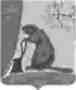 АДМИНИСТРАЦИЯ ТУЖИНСКОГО МУНИЦИПАЛЬНОГО РАЙОНАКИРОВСКОЙ ОБЛАСТИПОСТАНОВЛЕНИЕ17.01.2019                                                                                                           № 15пгт ТужаОб установлении нормативов финансового обеспечения образовательной деятельности муниципальных дошкольных образовательных организаций муниципального образования Тужинский муниципальный район Кировской области в части расходов на оплату труда и учебных расходовВ соответствии с рапоряжение Министерства образования Кировской области от 19.12.2018  № 5-839 «Об утверждении распределения субвенций местным бюджетам из областного бюджета на реализацию прав на получение общедоступного и бесплатного дошкольного образования в муниципальных дошкольных образовательных организациях на 2019 год и на плановый период 2020 и 2021 годов» администрация Тужинского муниципального района ПОСТАНОВЛЯЕТ:Утвердить нормативы финансового обеспечения образовательной деятельности муниципальных дошкольных образовательных организаций муниципального образования Тужинский муниципальный район Кировской области в части расходов на оплату труда и учебных расходов согласно приложению. Настоящее постановление вступает в силу с момента опубликования в бюллетене муниципальных нормативных правовых актов органов местного самоуправления Тужинского муниципального района Кировской области и распространяет своё действие с 01.01.2019 г.Контроль за выполнением постановления возложить на начальника управления образования администрации Тужинского муниципального района.Глава Тужинского муниципального района  Е.В. ВидякинаНОРМАТИВЫфинансового обеспечения образовательной деятельности муниципальных дошкольных образовательных организаций муниципального образования Тужинский муниципальный район Кировской области в части расходов на оплату труда и учебных расходов________________________В соответствии с решением Тужинской районной Думы от 25.12.2018 №33/248 «О бюджете Тужинского муниципального района на 2019 год и на плановый период 2020 и 2021 годов» и постановлением администрации Тужинского муниципального района от 19.02.2015 №89 «О разработке, реализации и оценке эффективности реализации муниципальных программ Тужинского муниципального района» администрация Тужинского муниципального района  ПОСТАНОВЛЯЕТ:1. Внести изменения в постановление администрации Тужинского муниципального района от 09.10.2017 №386 «Об  утверждении муниципальной программы Тужинского муниципального района «Обеспечение безопасности и жизнедеятельности населения» на 2020-2025 годы» (с изменениями, внесенными постановлением администрации Тужинского муниципального района от 29.12.2017 №545), (далее – муниципальная программа), утвердив изменения согласно приложению.2. Настоящее постановление вступает в силу с момента опубликования в Бюллетене муниципальных нормативных правовых актов органов местного самоуправления Тужинского муниципального района Кировской области.3.  Контроль за исполнением постановления возложить на заместителя главы администрации Тужинского муниципального района по социальным вопросам.       Глава Тужинского муниципального района       Е.В. Видякина                                                                                               Приложение                                                                                                УТВЕРЖДЕНОпостановлением администрации		                                                                                               Тужинского муниципального района	                                                          от   18.01.2019      № 17	ИЗМЕНЕНИЯв муниципальную программу«Обеспечение безопасности и жизнедеятельности населения»на 2020-2025 годыСтроку паспорта муниципальной программы «Объёмы ассигнований муниципальной программы» изложить в следующей редакции:Раздел 5 муниципальной программы «Ресурсное обеспечение Муниципальной программы» изложить в новой редакции следующего содержания: «5.  Ресурсное обеспечение Муниципальной программы.	Финансовое обеспечение реализации Муниципальной программы осуществляется за счет средств бюджета Российской Федерации, бюджета Кировской области, бюджета муниципального района и иных внебюджетных источников.	Объёмы бюджетных ассигнований уточняются при формировании бюджета муниципального образования на очередной финансовый год и плановый период.Общий объём финансирования Муниципальной программы в 2020-2025 годах составляет 5164 тыс. рублей, в том числе за счет средств:федерального бюджета - ;областного бюджета – 1747 тыс. рублей;бюджета муниципального образования 3417 тыс. рублей;внебюджетных источников -.Финансовое обеспечение Муниципальной программы за счет средств федерального и областного бюджетов осуществляется в форме предоставления субсидий муниципальному образованию на софинансирование объектов капительного строительства и на иные цели в соответствии с порядком, предусмотренным действующим законодательством, в рамках соответствующей государственной программы Российской Федерации и Кировской области.Участие внебюджетных источников в Муниципальной программе осуществляется в форме предоставления материальных или финансовых средств юридическими и физическими лицами для реализации соответствующих мероприятий.Перечень мероприятий с указанием финансовых ресурсов и сроков, необходимых для их реализации, представлен в приложении № 2 к Муниципальной программе.».3. Расходы на реализацию муниципальной программы за счёт средств районного бюджета (приложение №2 к муниципальной программе) изложить в новой редакции согласно Приложению №1.4. Прогнозную (справочную) оценку ресурсного обеспечения реализации муниципальной программы за счёт всех источников финансирования (приложение №3 к Муниципальной программе) изложить в новой редакции согласно Приложению №2.         Приложение № 1к постановлению администрации                                                                                                                                        Тужинского муниципального района                                от 18.01.2019    №17РАСХОДЫна реализацию муниципальной программы за счет средств районного бюджета                                                                                   Приложение №2                                                                                                                                                   к постановлению администрации		                                                                                                                                  Тужинского муниципального района                                                                                                               от   18.01.2019        № 17Ресурсное обеспечение реализации муниципальнойпрограммы за счет всех источников финансирования_______________________________________________Приложение к изменениям                                                                                                                                      	 Приложение № 4 к Программе                  Ресурсное обеспечение реализации муниципальной программы за счет всех источников финансирования__________Об утверждении Примерного положения об оплате труда подведомственных муниципальных организацийАдминистрация Тужинского муниципального района ПОСТАНОВЛЯЕТ:Утвердить Примерное положение об оплате труда подведомственных муниципальных организаций согласно приложению.Признать утратившим силу постановление администрации Тужинского муниципального района от 28.03.2017 № 78 «Об утверждение Примерного положения об оплате труда работников Муниципального казённого учреждения «Управление образования администрации Тужинского муниципального района».3. Начальнику Управления образования администрации Тужинского муниципального района Андреевой З.А. довести настоящее постановление до сведения учреждений образования Тужинского района Кировской области.4. Настоящее постановление вступает в силу с момента официального опубликования в Бюллетене муниципальных нормативных правовых актов органов местного самоуправления и распространяет свое действие на правоотношения, возникшие с 01 апреля 2019 года.5.  Контроль за выполнением постановления возложить на начальника Управления образования администрации Тужинского муниципального района Андрееву З.А.Глава Тужинского муниципального района  Е.В. ВидякинаПриложение № 1УТВЕРЖДЕНОпостановлением администрации Тужинского муниципального района от 18.01.2019 № 22 ПРИМЕРНОЕ ПОЛОЖЕНИЕ ОБ ОПЛАТЕ ТРУДА ПОДВЕДОМСТВЕННЫХМУНИЦИПАЛЬНЫХ ОРГАНИЗАЦИЙОБЩИЕ ПОЛОЖЕНИЯ1. Настоящее примерное положение об оплате труда работников подведомственных муниципальных организаций (далее - Положение) разработано на основе Постановления администрации Тужинского муниципального района Кировской области от 01.03.2017 № 54 «Об оплате труда работников учреждений».2. Положение рекомендует порядок оплаты труда для работников муниципальных образовательных организаций, подведомственных Муниципальному казенному учреждению Управление образования администрации Тужинского муниципального района (далее — организации).Положение включает: рекомендуемые минимальные размеры окладов (должностных окладов), ставок заработной платы по профессиональным квалификационным группам (далее ПКГ) и рекомендуемые размеры выплат компенсационного и стимулирующего характера.3.	Системы оплаты труда в организациях устанавливается коллективными договорами, соглашениями, локальными нормативными актами в соответствии с трудовым законодательством и иными нормативными правовыми актами и настоящим Положением.Настоящее Положение является примерным. На его основе в организации разрабатывается положение об оплате труда работников, которое
утверждается приказом руководителя данной организации, согласовывается с МКУ «Управление образования администрации Тужинского муниципального района», выборным органом первичной профсоюзной организации Общероссийского профсоюза образования данной.II. ПОРЯДОК И УСЛОВИЯ ОПЛАТЫ ТРУДА Основные условия оплаты труда5.	 Заработная плата работников организаций состоит из оклада (должностного оклада), ставки заработной платы, выплат компенсационного и стимулирующего характера.6.	 Система оплаты труда работников учреждения устанавливается с учетом:Единого тарифно-квалификационного справочника работ и профессий рабочих;Единого квалификационного справочника должностей руководителей, специалистов и служащих;Общероссийского классификатора профессий рабочих, должностей служащих и тарифных разрядов;государственных гарантий по оплате труда;перечня видов выплат компенсационного характера;перечня видов выплат стимулирующего характера;рекомендаций Российской трехсторонней комиссии по регулированию социально-трудовых отношений;мнения представительного органа работников;базовых окладов (базовых должностных окладов), базовых ставок заработной платы по ПКГ;минимальных размеров выплат компенсационного характера, установленных нормативными правовыми актами Российской Федерации;настоящего Положения.7.	 Фонд оплаты труда работников учреждения формируется на календарный год, для казенных организаций исходя из объема лимитов бюджетных обязательств, для бюджетных и автономных организаций исходя из объема субсидий, выделенных МКУ «Управление образования Тужинского муниципального района», и доходов от оказания платных услуг и иной приносящей доход деятельности.8. 	Организации в пределах имеющихся у него средств на оплату труда работников самостоятельно определяет размеры окладов (должностных окладов), ставок заработной платы не ниже рекомендованных минимальных размеров, установленных настоящим Положением.9 .	Должности, включаемые в штатное расписание учреждения должны соответствовать уставным целям организаций, а их наименования соответствовать единому тарифно-квалификационному справочнику работ и профессий рабочих и единому квалификационному справочнику должностей
руководителей, специалистов и служащих, общероссийскому классификатору профессий рабочих, должностей служащих и тарифных разрядов.10 .Рекомендуемые минимальные размеры окладов (должностных окладов), ставок заработной платы работников образования устанавливаются
на основе отнесения занимаемых ими должностей к ПКГ, утвержденным приказом Министерства здравоохранения и социального развития Российской Федерации от 05.05.2008 № 216н «Об утверждении профессиональных квалификационных групп должностей работников образования»:10.1. Дошкольных образовательных учреждений:10.2. Учреждений дополнительного образования:11. Рекомендуемые минимальные размеры окладов (должностных окладов), ставок заработной платы работников по общеотраслевым должностям служащих устанавливаются на основе отнесения занимаемых ими должностей к ПКГ, утвержденным приказом Министерства здравоохранения и социального развития Российской Федерации от 29.05.2008 № 247н «Об утверждении' профессиональных квалификационных групп общеотраслевых должностей руководителей, специалистов и служащих»:12. Рекомендуемые минимальные размеры окладов, ставок заработной платы работников по общеотраслевым профессиям рабочих устанавливаются на основе отнесения профессий к ПКГ, утвержденным приказом Министерства здравоохранения и социального развития Российской Федерации от 29.05.2008 № 248н «Об утверждении профессиональных квалификационных групп общеотраслевых профессий рабочих»:Выплаты компенсационного характера.13.	В учреждении устанавливаются выплаты компенсационного характера в соответствии с перечнем видов выплат компенсационного характера, утвержденным постановлением администрации 14.	Положением об оплате труда работников организаций может быть предусмотрено установление следующих выплат компенсационного характера к окладам (должностным окладам), ставкам заработной платы:выплаты работникам, занятым на тяжелых работах, работах с вредными и (или) опасными и иными особыми условиями труда;выплаты при совмещении профессий (должностей);выплаты за расширение зон обслуживания;выплаты за увеличение объема работы или исполнение обязанностей временно отсутствующего работника без освобождения от работы, определенной трудовым договором;выплаты за сверхурочную работу; выплаты за работу в выходные и нерабочие праздничные дни; выплаты за работу в ночное время;15. Выплаты компенсационного характера (за исключением районного коэффициента) устанавливаются к окладам (должностным окладам), ставкам заработной платы работников в процентах или в абсолютных размерах, если иное не установлено федеральными законами или иными нормативными правовыми актами Российской Федерации, в пределах фонда оплаты труда.16. Размеры выплат компенсационного характера, устанавливаемые в процентах от оклада (должностного оклада), ставки заработной платы, определяются путем умножения размера оклада (должностного оклада), ставки заработной платы работника на размер выплаты в процентах от оклада (должностного оклада), ставки заработной платы.17.	Установленные выплаты компенсационного характера не образуют новый оклад (должностной оклад), ставку заработной платы и не учитываются при начислении иных стимулирующих и компенсационных выплат. 18.	Размеры и условия установления выплат компенсационного характера конкретизируются в трудовых договорах работников, локальных нормативных актах, коллективных договорах. Не допускается установление одинаковых условий для установления различных выплат компенсационного и стимулирующего характера.19 Рекомендуемые размеры и условия установления выплат компенсационного характера:19.1. Выплаты работникам, занятым на тяжелых работах, работах
с вредными и (или) опасными и иными особыми условиями труда:19.1.1. Минимальный размер выплаты работникам, занятым на работах с вредными и (или) опасными условиями труда, составляет 4% оклада (должностного оклада), ставки заработной платы. Конкретный размер выплаты устанавливается работодателем по результатам проведения специальной оценки условий труда.Специальная оценка условий труда проводится в соответствии
с Федеральным законом от 28.12.2013 № 426-ФЗ «О специальной оценке условий труда» согласно Методике, утвержденной приказом Министерства труда и социальной защиты Российской Федерации от 24.01.2014
№ 33н «Об утверждении Методики проведения специальной оценки условий труда, Классификатора вредных и (или) опасных производственных факторов, формы отчета о проведении специальной оценки условий труда
и инструкции по ее заполнению».19.2. Выплаты за работу в условиях, отклоняющихся от нормальных:19.2.1. Выплата при совмещении профессий (должностей) устанавливается работнику при совмещении им профессий (должностей). Размер выплаты и срок, на который она устанавливается, определяются
по соглашению сторон трудового договора с учетом содержания
и (или) объема дополнительной работы.19.2.2. Выплата за расширение зон обслуживания устанавливается работнику при расширении зон обслуживания. Размер выплаты и срок, на который она устанавливается, определяются по соглашению сторон трудового договора с учетом содержания и (или) объема дополнительной работы.19.2.3. Выплата за увеличение объема работы или исполнение обязанностей временно отсутствующего работника без освобождения от работы, определенной трудовым договором, устанавливается работнику в случае увеличения установленного ему объема работы или возложения на него обязанностей временно отсутствующего работника без освобождения от работы, определенной трудовым договором. Размер выплаты и срок, на который она устанавливается, определяется по соглашению сторон трудового договора с учетом содержания и (или) объема дополнительной работы.При выполнении работы, связанной с сопровождением образовательного процесса и не входящей в должностные обязанности, педагогическим работникам устанавливаются выплаты:19.3. Выплата за сверхурочную работу осуществляется за первые два часа сверхурочной работы с повышающим коэффициентом не менее 1,5, за последующие часы сверхурочной работы с повышающим коэффициентом не менее 2,0 за каждый час работы.19.4. Выплата за работу в выходные и нерабочие праздничные дни производится работникам, привлекавшимся к работе в выходные и нерабочие праздничные дни, в размере не менее одинарной дневной ставки сверх оклада (должностного оклада), ставки заработной платы при работе полный день, если работа в выходной или нерабочий праздничный день производилась в пределах месячной нормы рабочего времени, и в размере не менее двойной дневной ставки сверх оклада (должностного оклада), ставки заработной платы при работе полный день, если работа в выходной или нерабочий праздничный день производилась сверх месячной нормы рабочего времени.По желанию работника, привлекавшегося к работе в выходной и нерабочий праздничный день, по его письменному согласию может быть предоставлен другой день отдыха. В этом случае работа в выходной и нерабочий праздничный день оплачивается в одинарном размере, а день отдыха оплате не подлежит.19.5. Минимальный размер выплаты за работу в ночное время
(с 22 часов до 6 часов) составляет 20% часовой ставки (оклада (должностного оклада), рассчитанного за час работы) за каждый час работы в ночное время.Выплаты стимулирующего характера  20.	В целях повышения результативности и качества труда в организации устанавливаются выплаты стимулирующего характера в соответствии с перечнем видов выплат стимулирующего характера, утвержденным постановлением администрации Тужинского муниципального района Кировской области от 01.03.2017 №54 «Об оплате труда работников муниципальных бюджетных учреждений»21.	Положением об оплате труда работников организациия может быть предусмотрено установление следующих выплат стимулирующего характера к окладам (должностным окладам), ставкам заработной платы:выплаты за качество выполняемых работ; выплаты за стаж непрерывной работы;выплаты за наличие квалификационной категории; выплаты за наличие ученой степени и почетного звания; персональный повышающий коэффициент к окладу;повышающий коэффициент к окладу по занимаемой должности; премиальные выплаты;выплаты   за  работу  в   учреждениях   (структурных  подразделениях), расположенных в сельских населенных пунктах.22. Выплаты стимулирующего характера вводятся на определенный период времени в течение соответствующего календарного года.23. Выплаты стимулирующего характера производятся по решению руководителя организации в пределах средств на оплату труда работников организации, а также доходов от оказания платных услуг и иной приносящей доход деятельности.24. Размеры выплат стимулирующего характера рекомендуется
устанавливать в процентах или в виде повышающих коэффициентов к окладам (должностным окладам), ставкам заработной платы.25.	Размеры выплат определяются путем умножения размера оклада (должностного оклада), ставки заработной платы работника на размер выплаты в процентах от оклада (должностного оклада), ставки заработной платы.26. Установленные выплаты стимулирующего характера не образуют новый оклад (должностной оклад), ставку заработной платы и не учитываются при начислении иных стимулирующих и компенсационных выплат.27. Рекомендуемые размеры и иные условия установления выплат стимулирующего характера:27.1. Выплата за качество выполняемых работ устанавливается работникам в случае успешного, добросовестного и качественного исполнения профессиональных и должностных обязанностей. Условия осуществления данной выплаты устанавливаются в положении об оплате труда работников данной организации. Конкретный размер выплаты определяется в процентах к окладу (должностному окладу), ставке заработной платы в соответствии с локальным нормативным актом организации.27.2. Выплата за стаж непрерывной работы устанавливается руководящим работникам, работникам учебно-вспомогательного персонала, служащим и рабочим в зависимости от непрерывного стажа работы в учреждениях образования:Выплата за стаж непрерывной работы устанавливается, а увеличение ее размера осуществляется со дня достижения работником соответствующего стажа.Стаж работы определяется на основании трудовой книжки работника комиссией организации.Исчисление стажа непрерывной работы производится в соответствии с законами и иными нормативными правовыми актами Российской Федерации.27.3. Выплата за наличие квалификационной категории устанавливается на время действия квалификационной категории с целью стимулирования работников к качественному результату труда, путем повышения профессиональной квалификации и компетентности. Квалификационная категория присваивается решением уполномоченной аттестационной комиссии.Выплата за наличие высшей категории устанавливается в размере 1 000 рублей педагогическим работникам, добившимся высоких результатов труда и получивших признание своих успехов в сфере образования в виде присвоения высшей квалификационной категории. Выплаты осуществляются согласно фактической нагрузке по занимаемой педагогической ставке, штатной единице и фактически установленные в организации. Данная выплата устанавливается приказом руководителя с даты получения категории и прекращается с даты прекращения срока действия высшей квалификационной категории27.4. Выплаты за наличие ученой степени и почетного звания устанавливаются по решению руководителя для работников, которым присвоена ученая степень кандидата (доктора) наук, почётное звание (в том числе «Народный учитель», «Заслуженный учитель», «Заслуженный преподаватель» и другие почетные звания СССР, РФ и союзных республик, входивших в состав СССР, установленные для работников различных отраслей, название которых начинается со слов «Народный», «Заслуженный») по основному профилю профессиональной деятельности.Размер выплаты:20 процентов от оклада (должностного оклада), ставки заработной платы работникам, которым присвоена ученая степень доктора наук, почетное звание «Народный учитель»;10 процентов от оклада (должностного оклада), ставки заработной платы работникам, работникам, которым присвоена ученая степень кандидатам науки, другие почетные звания;5 процентов от оклада (должностного оклада), ставки заработной платы работникам, имеющим ведомственные награды Министерства образования и науки Российской Федерации. Выплаты включаются по одному основанию на выбор работника со дня присвоения ученой степени, почетного звания, ведомственной награды.27.5. Персональный повышающий коэффициент к окладу (должностному окладу), ставке заработной платы может быть установлен работнику с учетом уровня его профессиональной подготовки, сложности, важности выполняемой работы, степени самостоятельности и ответственности при выполнении поставленных задач и других факторов. Решение об установлении персонального повышающего коэффициента к окладу (должностному окладу), ставке заработной платы и его размерах принимается руководителем учреждения персонально в отношении конкретного работника. Рекомендуемый размер повышающего коэффициента - до 3,0.27.6. Премиальные выплаты по итогам работы за определенный период и иные премиальные выплаты производятся по решению руководителя организации в пределах средств на оплату труда работников учреждения, а также доходов от оказания платных услуг и иной приносящей доход деятельности, направленных на оплату труда работников.Порядок и условия премирования (периодичность выплаты премии, показатели премирования, условия снижения размера или лишения премий) устанавливаются положением о премировании, утверждаемым локальным нормативным актом по учреждению. Условия премирования определяются исходя из конкретных задач, стоящих перед учреждением.Конкретные размеры премий работников определяются в соответствии с личным вкладом и максимальными размерами не ограничиваются.27.7. Выплаты за работу в организациях (структурных подразделениях), расположенных в сельских населенных пунктах, устанавливаются руководителям, педагогическим работникам и иным специалистам образовательных организаций (структурных подразделений), расположенных в сельских населенных пунктах:27.7.1. Руководителям: директорам, начальникам, заведующим, заместителям директоров, заместителям начальников, заместителям заведующих, главным бухгалтерам, заместителям главных бухгалтеров, руководителям групп, руководителям структурных подразделений (директорам филиалов, заместителям директоров филиалов, старшим мастерам, начальникам отделов).27.7.2. Педагогическим работникам: преподавателям (включая старших), учителям-логопедам, учителям-дефектологам, воспитателям (включая старших), классным воспитателям, методистам, инструкторам-методистам, социальным педагогам, педагогам-психологам, педагогам дополнительного образования, педагогам-организаторам, мастерам производственного обучения, руководителям физического воспитания, инструкторам по физической культуре, преподавателям-организаторам основ безопасности жизнедеятельности (допризывной подготовки), инструкторам по труду, тренерам-преподавателям (включая старших), музыкальным руководителям, концертмейстерам, старшим вожатым, тьюторам.27.7.3. Иным специалистам и учебно-вспомогательному персоналу: главным специалистам, ведущим специалистам, библиотекарям, аккомпаниаторам, бухгалтерам, экономистам, врачам, медицинским сестрам, инженерам, механикам, техникам, мастерам, старшим лаборантам, лаборантам и младшим воспитателям, имеющим высшее или среднее профессиональное образование, непосредственно участвующим в учебно-воспитательном процессе.Размер выплаты – до 25 процентов от оклада (должностного оклада), ставки заработной платы.III. УСЛОВИЯ ОПЛАТЫ ТРУДА РУКОВОДИТЕЛЯ,ЗАМЕСТИТЕЛЕЙ РУКОВОДИТЕЛЯ И ГЛАВНОГО БУХГАЛТЕРА Заработная плата руководителя организации, заместителей руководителя и главного бухгалтера состоит из оклада (должностного оклада), выплат компенсационного и стимулирующего характера.Должностной оклад руководителя организации устанавливается в зависимости от группы по оплате труда организации.Порядок отнесения организации к группе по оплате труда устанавливается МКУ «Управление образования администрации Тужинского муниципального района».Группа по оплате труда организации устанавливается в соответствии с распорядительным актом  МКУ «Управление образования администрации Тужинского муниципального района».Предельный уровень соотношения средней заработной платы руководителя организации, его заместителей, главного бухгалтера, формируемой за счет всех источников финансового обеспечения и рассчитываемой за календарный год, и средней заработной платы работников организации (без учета заработной платы руководителя организации, его заместителей, главного бухгалтера) устанавливается МКУ «Управление образования администрации Тужинского муниципального района» в кратности от 1 до 5 в зависимости от группы по оплате труда организации.Руководитель организации не вправе превышать установленный предельный уровень соотношения средней заработной платы руководителя организации, его заместителей, главного бухгалтера и средней заработной платы работников организации (без учета заработной платы руководителя организации, его заместителей, главного бухгалтера).Расчет среднемесячной заработной платы осуществляется в соответствии с Положением об особенностях порядка исчисления средней заработной платы, утвержденным постановлением Правительства Российской Федерации от 24.12.2007 № 922 «Об особенностях порядка исчисления средней заработной платы».Информация о рассчитываемой за календарный год среднемесячной заработной плате руководителей, их заместителей и главных бухгалтеров организации представляется ежегодно до 1 марта МКУ «Управление образования администрации Тужинского муниципального района», которое до 01 апреля размещает указанную информацию в информационно-телекоммуникационной сети «Интернет» на своем официальном сайте.Предельная доля оплаты труда работников административно-управленческого и вспомогательного персонала в фонде оплаты труда организации не должна превышать 40%.Примерный перечень должностей, относимых к административно-управленческому и вспомогательному персоналу утверждается МКУ «Управление образования администрации Тужинского муниципального района».Должностные оклады заместителей руководителя и главного бухгалтера устанавливаются на 10-30 процентов (по каждой должности конкретно) ниже должностных окладов руководителя организации. Выплаты компенсационного характера устанавливаются руководителю организации, заместителям руководителя и главному бухгалтеру в соответствии с порядком, предусмотренным разделом II «Порядок и условия оплаты труда» настоящего Положения.МКУ «Управление образования администрации Тужинского муниципального района» устанавливает руководителю организации выплаты стимулирующего характера с учетом исполнения организацией целевых показателей эффективности работы, утверждаемых МКУ «Управление образования администрации Тужинского муниципального района». Размеры, порядок и условия установления стимулирующих выплат определяются МКУ «Управление образования администрации Тужинского муниципального района».Выплаты стимулирующего характера руководителю организации осуществляются в соответствии с правовыми актами МКУ «Управление образования администрации Тужинского муниципального района» за счет средств, предусмотренных организации на оплату труда с начислениями.Выплаты стимулирующего характера заместителям руководителя и главному бухгалтеру устанавливаются в соответствии с порядком, предусмотренным разделом II «Порядок и условия оплаты труда» настоящего Положения.Должностной оклад руководителя организации устанавливается трудовым договором, заключенным между руководителем и МКУ «Управление образования администрации Тужинского муниципального района».IV. ДРУГИЕ ВОПРОСЫ ОПЛАТЫ ТРУДАПродолжительность рабочего времени (нормы часов педагогической работы за ставку заработной платы) педагогических работников организации определяется уполномоченным Правительством Российской Федерации федеральным органом исполнительной власти.Оплата труда работников организации, выполняющих преподавательскую работу по основной должности, производится исходя из тарифицируемой учебной нагрузки. Ставка заработной платы указанных работников делится на установленную норму часов преподавательской работы за ставку заработной платы  и умножается на фактическую  нагрузку в неделю. Учебная (преподавательская) работа руководящих и других работников может осуществляться на условиях совмещения должностей в объеме не более 9 часов в неделю. Выполнение данной работы осуществляется в основное рабочее время с согласия работодателя, оплата производится в соответствии с пунктом 19.2.1 Положения.Выполнение руководящими и другими работниками, занимающими штатные должности, работы с занятием штатной должности может осуществляться на условиях совместительства в свободное от основной работы время. Оклады (должностные оклады), ставки заработной платы руководителям физического воспитания, преподавателям-организаторам (основ безопасности жизнедеятельности, допризывной подготовки) выплачиваются с учетом ведения ими преподавательской работы в объеме 9 часов в неделю (360 часов в год). Работникам, выполняющим преподавательскую работу в объеме, превышающем норму часов преподавательской работы, определенную Правительством Российской Федерации (уполномоченным органам) за ставку заработной платы выплаты компенсационного и стимулирующего характера устанавливаются пропорционально выполняемому объему.Преподавательская работа работников, перечисленных в пункте 45 Положения, сверх установленных норм, за которые им выплачивается оклад (должностной оклад), ставка заработной платы оплачивается дополнительно в порядке и по ставкам заработной платы, предусмотренным по выполняемой преподавательской работе. При работе на условиях неполного рабочего времени оплата труда работников производится пропорционально отработанному ими времени (при оплате согласно установленной норме времени) или в зависимости от  выполненного ими объема работ (при оплате согласно установленной норме выработки). Нормирование труда в организации осуществляется в соответствии с требованиями Трудового кодекса Российской Федерации. Для оплаты труда работников может применяться почасовая оплата труда. Почасовая оплата труда учителей, преподавателей и других педагогических работников организации (далее – педагоги) применяется при оплате: за часы, выполненные в порядке замещения отсутствующих по болезни или другим причинам педагогов, продолжавшегося не свыше двух месяцев; при оплате педагогов за выполнение преподавательской работы сверх объема учебной нагрузки, установленного им при тарификации. Размер оплаты за один час указанной педагогической работы определяется путем деления ставки заработной ставки педагога на среднемесячное количество часов, установленное по занимаемой должности.Руководитель организации в пределах имеющихся средств может привлекать для проведения учебных занятий (курсов, лекций и т.д.) с обучающимися (воспитанниками) высококвалифицированных специалистов на непродолжительный срок с применением следующих размеров ставок почасовой оплаты: Оплата труда членов жюри конкурсов, смотров, а также рецензентов конкурсных работ производится по ставкам почасовой оплаты труда для соответствующих образовательных учреждений. В размеры ставок почасовой оплаты  включена оплата за отпуск.Работникам организации может предоставляться материальная помощь за счет доходов от оказания платных услуг и иной приносящей доход деятельности, направленных на оплату труда работников. Условия и размеры предоставления материальной помощи устанавливаются соответствующим положением, утверждаемым локальным нормативным актом организации. Работникам организации, полностью отработавшим в течение месяца норму рабочего времени и выполнившим нормы труда (трудовые обязанности), и у которых начисленная месячная заработная плата ниже минимального размера оплаты труда, производится ежемесячная доплата (далее – доплата). Размер доплаты исчисляется как разница между установленным  федеральным законом минимальным размером оплаты труда и начисленной работнику заработной платой за месяц. При определении размера начисленной заработной платы учитываются все выплаты, установленные статьей 129 Трудового кодекса Российской Федерации, за счет бюджетных средств, а также за счет доходов от оказания платных услуг и иной приносящей доход деятельности. В случае, когда работником в течение месяца не полностью отработана норма рабочего времени  и частично выполнена норма труда  (трудовые обязанности), доплата производится пропорционально отработанному времени._____________ПриложениеУТВЕРЖДЕНЫпостановлением администрации Тужинского муниципального районаот  18.01.2019  № 23ИЗМЕНЕНИЯв муниципальной программе Тужинского муниципального района «Развитие местного самоуправления»  на 2020 – 2025 годы1. В паспорте муниципальной программы раздел «Объем финансового обеспечения муниципальной программы» изложить в новой редакции следующего содержания:2. Приложение № 3 к муниципальной программе «Расходы на реализацию муниципальной программы за счет средств районного бюджета» изложить в новой редакции согласно приложению № 1;3. Приложение № 4 к муниципальной программе «Ресурсное обеспечение реализации муниципальной программы за счет всех источников финансирования» изложить в новой редакции согласно приложению № 2.                                            ПриложениеУТВЕРЖДЕНЫпостановлением администрации Тужинского  муниципального района от  18.01.2019  № 23Приложение № 3к муниципальной программеРасходы на реализацию муниципальной программыза счет средств районного бюджета________________Приложение № 2к постановлению администрации Тужинского муниципального района от  18.01.2019   № 23Приложение № 4к муниципальной программеРесурсное обеспечение реализации муниципальной программыза счет всех источников финансированияПриложениеУТВЕРЖДЕНЫпостановлением администрации Тужинского муниципального районаот   18.01.2019   №  24ИЗМЕНЕНИЯв муниципальной программе Тужинского муниципального района «Развитие архивного дела» на 2020 – 2025 годы1. В паспорте муниципальной программы раздел «Объемы финансового обеспечения муниципальной программы» изложить в новой редакции следующего содержания:2. Приложение № 2 к муниципальной программе «Расходы на реализацию муниципальной программы за счет средств районного бюджета» изложить в новой редакции согласно приложению № 1;3. Приложение № 3 к муниципальной программе «Ресурсное обеспечение реализации муниципальной программы за счет всех источников финансирования» изложить в новой редакции согласно приложению № 2.Приложение № 1 к постановлению администрации Тужинского муниципального района от  18.01.2019   № 24Приложение № 2к муниципальной программеРасходы на реализацию муниципальной программы              за счет средств районного бюджетаПриложение № 2 к постановлению администрации Тужинского муниципального района от   18.01.2019   № 24  Приложение № 3  к муниципальной программе                                        Ресурсное обеспечение реализации муниципальной программы за счет всех источников финансированияУчредитель: Тужинская районная Дума (решение Тужинской районной Думы № 20/145 от  01 октября 2012 года об учреждении своего печатного средства массовой информации - Информационного бюллетеня органов местного самоуправления муниципального образования Тужинский муниципальный район Кировской области, где будут официально публиковаться нормативные правовые акты, принимаемые органами местного самоуправления района, подлежащие обязательному опубликованию в соответствии с Уставом Тужинского района) Официальное  издание.  Органы  местного  самоуправления  Тужинского  районаКировской области: Кировская область, пгт Тужа, ул. Горького, 5.Подписано в печать:  18 января 2019 годаТираж: 10 экземпляров, в каждом  89 страниц.Ответственный за выпуск издания: начальник отдела организационной работы  М.П. Мышкина№ п/пНаименование постановления, распоряженияРеквизиты документаСтраница1О внесении изменений в постановление администрации Тужинского муниципального района от 09.10.2017 № 383от 09.01.2019№132О внесении изменений в постановление администрации Тужинского муниципального района от 11.10.2013 № 528от 09.01.2019№293О внесении изменений в постановление администрации Тужинского муниципального района от 11.10.2013 № 536от 09.01.2019№3174О закреплении общеобразовательных организаций, реализующих образовательные программы начального общего, основного общего и среднего общего образования, за территориями Тужинского муниципального района Кировской областиот 10.01.2019№4195Об отмене постановления администрации Тужинского муниципального района от 25.12.2018 № 448от 11.01.2019№5226О внесении изменений в постановление администрации Тужинского муниципального района от 11.10.2013 № 531от 15.01.2019№6237О внесении изменений в постановление администрации Тужинского муниципального района от 09.10.2017 № 387от 15.01.2019№7248О мерах по выполнению решения Тужинской районной Думы  от 25.12.2017 №33/248 «О бюджете Тужинского муниципального района на 2019 и на плановый период  2020 и 2021 годов»от 15.01.2019№8329О создании комиссии для рассмотрения заявлений и  принятия решений по возмещению расходов, понесенных гражданами на приобретение оборудования приема телевещанияот 15.01.2019№113610О внесении изменений в постановление администрации Тужинского муниципального района от 11.10.2013 № 530от 16.01.2019№133711О внесении изменений в постановление администрации Тужинского муниципального района от 11.10.2013 № 529от 17.01.2019№144612Об установлении нормативов финансового обеспечения образовательной деятельности муниципальных дошкольных образовательных организаций муниципального образования Тужинский муниципальный район Кировской области в части расходов на оплату труда и учебных расходовот 17.01.2019№155113О внесении изменений в постановление администрации Тужинского муниципального района от 09.10.2017 № 386от 18.01.2019№175214О внесении изменений в постановление администрации Тужинского муниципального района от 11.10.2013 № 533от 18.01.2019№186015Об утверждении Примерного положения об оплате труда подведомственных муниципальных организаций от 18.01.2019№226816О внесении изменений в постановление администрации Тужинского муниципального района от 09.10.2017 № 384от 18.01.2019№237717О внесении изменений в постановление администрации Тужинского муниципального района от 09.10.2017 № 390от 18.01.2019№248209.01.2019№1пгт Тужапгт Тужапгт Тужапгт Тужапостановлением                                                                                                   администрации Тужинского                                                                                                               муниципального районаот 09.01.2019 № 1Объем финансового обеспечения муниципальной
программы                                Источники финансированияБюджет муниципального района2020 г. – 13 772,1 тыс.руб.2021 г. – 13 016,3 тыс.руб.2022 г. – 26 864,7 тыс.руб. 2023 г. – 28 207,9 тыс.руб.2024 г. – 29 618,3 тыс.руб.2025 г. – 31 099,2 тыс.руб. Всего: 142 578,5 тыс.руб. Областной бюджет2020 г. – 15 729,2 тыс.руб.2021 г. – 16 000,9 тыс.руб.2022 г. – 52 048,7 тыс.руб.2023 г. – 54 651,1 тыс.руб.2024 г. – 57 383,7 тыс.руб.2025 г. – 60 252,9 тыс.руб.Всего: 256 066,5 тыс.руб.ИТОГО2020 г. – 29 501,3 тыс.руб.2021 г. – 29 017,2 тыс.руб.2022 г. – 78 913,4 тыс.руб. 2023 г. – 82 859,0 тыс.руб. 2024 г. – 87 002,0 тыс.руб. 2025 г. – 91 352,1 тыс.руб. Всего: 398 645,0 тыс.руб.Источники финансирования Муниципальной программыОбъем финансирования Муниципальной программы в 2020- 2025 годах (тыс. рублей)Объем финансирования Муниципальной программы в 2020- 2025 годах (тыс. рублей)Объем финансирования Муниципальной программы в 2020- 2025 годах (тыс. рублей)Объем финансирования Муниципальной программы в 2020- 2025 годах (тыс. рублей)Объем финансирования Муниципальной программы в 2020- 2025 годах (тыс. рублей)Объем финансирования Муниципальной программы в 2020- 2025 годах (тыс. рублей)Объем финансирования Муниципальной программы в 2020- 2025 годах (тыс. рублей)всегов том числев том числев том числев том числев том числев том числе2020 год2021 год2022 год2023 год2024 год2025 годОбластной бюджет256 066,515 729,216 000,952 048,754 651,157 383,760 252,9Бюджет муниципального района142 578,513 772,113 016,326 864,728 207,929 618,331 099,2Итого398 645,029 501,329 017,278 913,482 859,087 002,091 352,1№ п/пСтатусНаименование муниципальной программы, подпрограммы, отдельного мероприятияГлавный распорядитель бюджетных средств,ответственный соисполнительРасходы, тыс. рублейРасходы, тыс. рублейРасходы, тыс. рублейРасходы, тыс. рублейРасходы, тыс. рублейРасходы, тыс. рублей2020 год2021 год2022 год2023 год2024 год2025 годМуниципальная программа"Развитие образования" на 2020 - 2025 годы всего 13 772,113 016,326 864,728 207,929 618,331 099,2МКУ «Управление образования администрации Тужинского муниципального  района»(МКОУ СОШ с. Ныр;МКОУ ООШ с. Пачи;МКОУ ООШ д.Пиштенур;МКУ ДО ДЮСШ пгт Тужа;МКУ ДО ДДТ пгт Тужа;МКДОУ детский сад «Сказка» пгт Тужа;МКДОУ детский сад «Родничок» пгт Тужа.13 772,113 016,326 864,728 207,929 618,331 099,21.Мероприятие«Предоставление детям дошкольного возраста равных возможностей для получения качественного дошкольного образования»всего8 408,58 058,07 984,38 383,58 802,79 242,8«Предоставление детям дошкольного возраста равных возможностей для получения качественного дошкольного образования»МКУ «Управление образования администрации Тужинского муниципального  района» (МКДОУ детский сад «Сказка» пгт Тужа; МКДОУ детский сад «Родничок» пгт Тужа).8 408,58 058,07 984,38 383,58 802,79 242,82.Мероприятие«Обеспечение учащихся школ качественным и доступным общим образованием»всего          0013 666,314 349,615 067,115 820,5«Обеспечение учащихся школ качественным и доступным общим образованием»МКУ «Управление образования администрации Тужинского муниципального  района»(МКОУ СОШ с. Ныр; МКОУ ООШ с. Пачи; МКОУ ООШ д. Пиштенур).0013 666,314 349,615 067,115 820,53.Мероприятие«Удовлетворения потребностей детей в доступном и качественном дополнительном образовании»всего          4 213,93 923,13 615,43 796,23 986,04 185,3«Удовлетворения потребностей детей в доступном и качественном дополнительном образовании»МКУ «Управление образования администрации Тужинского муниципального района» (МКУ ДО ДЮСШ пгт Тужа; МКУ ДО ДДТ пгт Тужа).4 213,93 923,13 615,43 796,23 986,04 185,34.Мероприятие«Обеспечение детей различными формами отдыха в каникулярное время»всего          35,035,064,167,370,774,2«Обеспечение детей различными формами отдыха в каникулярное время»МКУ «Управление образования администрации Тужинского муниципального района» (МКОУ СОШ с. Ныр; МКОУ ООШ д.Пиштенур; МКОУ ООШ с.Пачи; МКУ ДО ДЮСШ пгт Тужа;МКУ ДО ДДТ пгт Тужа).35,035,064,167,370,774,25.Мероприятие«Обеспечение педагогических и руководящих работников образовательных учреждений района методической помощью, поддержка и развитие одаренных детей и обеспечение ведения бюджетного учета и отчетности управления образования и  подведомственных ему учреждений»» всего          1 114,71 000,21 534,61 611,31 691,81 776,4«Обеспечение педагогических и руководящих работников образовательных учреждений района методической помощью, поддержка и развитие одаренных детей и обеспечение ведения бюджетного учета и отчетности управления образования и  подведомственных ему учреждений»» Муниципальное казённое учреждение «Управление образования администрации Тужинского муниципального района»1 114,71 000,21 534,61 611,31 691,81 776,46.МероприятиеКапитальный ремонт зданий и объектов муниципальных образовательных организаций, в том числе:         всего          0000006.МероприятиеКапитальный ремонт зданий и объектов муниципальных образовательных организаций, в том числе:         МКУ «Управление образования администрации Тужинского муниципального  района»(МКОУ СОШ с. Ныр; МКДОУ детский сад «Сказка» пгт Тужа).0000006.Мероприятие- здание МКДОУ детский сад «Сказка» пгт Тужавсего          0000006.Мероприятие- здание МКДОУ детский сад «Сказка» пгт ТужаМКУ «Управление образования администрации Тужинского муниципального  района» (МКДОУ детский сад «Сказка» пгт Тужа).0000006.Мероприятие- здания МКОУ СОШ с.Ныр         всего          0000006.Мероприятие- здания МКОУ СОШ с.Ныр         МКУ «Управление образования администрации Тужинского муниципального  района» (МКОУ СОШ с. Ныр).000000№ п/пСтатусНаименование муниципальной программы, подпрограммы, отдельного мероприятияИсточники   
финансированияРасходы, тыс. рублейРасходы, тыс. рублейРасходы, тыс. рублейРасходы, тыс. рублейРасходы, тыс. рублейРасходы, тыс. рублей2020год2021 год2022 год2023 год2024 год2025 годМуниципальная     
программа  "Развитие          
образования"     на
2020 - 2025 годы   всего          29501,329017,278 913,482 859,087 002,091352,1областной      
бюджет         15 729,216 000,952 048,754 651,157 383,760 252,9бюджет муниципального района13772,113 016,326 864,728 207,929 618,331099,21.Мероприятие«Предоставление детям дошкольного возраста равных возможностей для получение качественного дошкольного образования»всего          16190,915 952,915 704,516 489,717 314,218179,9«Предоставление детям дошкольного возраста равных возможностей для получение качественного дошкольного образования»областной      
бюджет         7 782,47 894,97 720,28 106,28 511,58 937,1«Предоставление детям дошкольного возраста равных возможностей для получение качественного дошкольного образования»бюджет муниципального района8 408,58 058,07 984,38 383,58 802,79 242,82.Мероприятие«Обеспечение учащихся школ качественным и доступным общим образованием»всего          0045 122,447 378,549 747,552 234,9Мероприятие«Обеспечение учащихся школ качественным и доступным общим образованием»областной      
бюджет         0031 456,133 028,934 680,436 414,4Мероприятие«Обеспечение учащихся школ качественным и доступным общим образованием»бюджет муниципального района0013 666,314 349,615 067,115 820,53.Мероприятие«Удовлетворения потребностей детей в доступном и качественном дополнительном образовании»всего          5 995,24 308,25 241,95 504,15 779,36 068,33.Мероприятие«Удовлетворения потребностей детей в доступном и качественном дополнительном образовании»областной      
бюджет         1 781,31 865,01 626,51 707,91 793,31 883,03.Мероприятие«Удовлетворения потребностей детей в доступном и качественном дополнительном образовании»бюджет муниципального района4 213,93 443,23 615,43 796,23 986,04 185,34.Мероприятие«Обеспечение детей различными формами отдыха в каникулярное время»всего          146,0146,0420,5441,5463,6486,7«Обеспечение детей различными формами отдыха в каникулярное время»областной      
бюджет         111,0111,0356,4374,2392,9412,5«Обеспечение детей различными формами отдыха в каникулярное время»бюджет муниципального района35,035,064,167,370,774,25.Мероприятие«Обеспечение педагогических и руководящих работников образовательных учреждений района методической помощью, поддержка и развитие одаренных детей и обеспечение ведения бюджетного учета и отчетности управления образования и  подведомственных ему учреждений»» всего          1 850,02 231,32 853,22 995,83 145,53 302,8«Обеспечение педагогических и руководящих работников образовательных учреждений района методической помощью, поддержка и развитие одаренных детей и обеспечение ведения бюджетного учета и отчетности управления образования и  подведомственных ему учреждений»» областной      
бюджет         735,3769,81 318,61 384,51 453,71 526,4«Обеспечение педагогических и руководящих работников образовательных учреждений района методической помощью, поддержка и развитие одаренных детей и обеспечение ведения бюджетного учета и отчетности управления образования и  подведомственных ему учреждений»» бюджет муниципального района1 114,71 461,51 534,61 611,31 691,81 776,46.Мероприятие«Предоставление компенсации в размере 100 процентов расходов на оплату жилищно- коммунальных услуг педагогическим работникам в образовательных учреждениях Тужинского муниципального района»всего          1 605,11 646,14 606,84 837,15 079,05 333,06.Мероприятие«Предоставление компенсации в размере 100 процентов расходов на оплату жилищно- коммунальных услуг педагогическим работникам в образовательных учреждениях Тужинского муниципального района»областной      
бюджет         1 605,11 646,14 606,84 837,15 079,05 333,06.Мероприятие«Предоставление компенсации в размере 100 процентов расходов на оплату жилищно- коммунальных услуг педагогическим работникам в образовательных учреждениях Тужинского муниципального района»бюджет муниципального района0000007.Мероприятие«Социальная поддержка для приёмных семей и для детей, воспитывающихся в семьях опекунов (попечителей)» всего          3 714,13 714,14 964,15 212,35 472,95 746,57.Мероприятие«Социальная поддержка для приёмных семей и для детей, воспитывающихся в семьях опекунов (попечителей)» областной      
бюджет         3 714,13 714,14 964,15 212,35 472,95 746,57.Мероприятие«Социальная поддержка для приёмных семей и для детей, воспитывающихся в семьях опекунов (попечителей)» бюджет муниципального района0000008.МероприятиеКапитальный ремонт зданий и объектов муниципальных образовательных организаций, в том числе:всего          0000008.МероприятиеКапитальный ремонт зданий и объектов муниципальных образовательных организаций, в том числе:федеральный бюджет0000008.МероприятиеКапитальный ремонт зданий и объектов муниципальных образовательных организаций, в том числе:областной      
бюджет0000008.МероприятиеКапитальный ремонт зданий и объектов муниципальных образовательных организаций, в том числе:бюджет муниципального района0000008.Мероприятие- здание МКДОУ детский сад «Сказка» пгт Тужавсего          0000008.Мероприятие- здание МКДОУ детский сад «Сказка» пгт Тужафедеральный    
бюджет         0000008.Мероприятие- здание МКДОУ детский сад «Сказка» пгт Тужаобластной      
бюджет         0000008.Мероприятие- здание МКДОУ детский сад «Сказка» пгт Тужабюджет муниципального района0000008.Мероприятие- здание МКОУ СОШ с.Ныр         всего          0000008.Мероприятие- здание МКОУ СОШ с.Ныр         федеральный    
бюджет         0000008.Мероприятие- здание МКОУ СОШ с.Ныр         областной      
бюджет         0000008.Мероприятие- здание МКОУ СОШ с.Ныр         бюджет муниципального района00000009.01.2019№2пгт Тужапгт Тужапгт Тужапгт Тужапостановлением                                                                                                   администрации Тужинского                                                                                                               муниципального районаот 09.01.2019 № 2Объем финансового обеспечения муниципальной
программы                                Источники финансированияБюджет муниципального района:2014 г. -   25 288,5 тыс.руб.                              
2015 г. -   22 333,8 тыс.руб.                              
2016 г. -   21 854,4 тыс.руб.  2017 г. -   23 697,6 тыс.руб.  2018 г. -   20 084,6 тыс.руб.                               
2019 г. -   15 118,4 тыс.руб.                               Итого:     128 377,3 тыс.руб.                            

Областной бюджет:                                   
2014 г. -    46 403,2 тыс.руб.                     
2015 г. -    48 028,9  тыс.руб.                            
2016 г. -    47 911,3 тыс.руб. 2017 г. -    48 513,6 тыс.руб. 2018 г. -    34 149,9 тыс.руб.   2019 г. -    18 143,3 тыс.руб.                 Итого:      243 150,2 тыс.руб. Федеральный бюджет: 2014г. -     4 808,9 тыс.руб.2015г. -     505,8 тыс.руб.2016г. -     0,00 тыс.руб.2017 г. -    0,00 тыс.руб.2018 г. -    0,00 тыс.руб.2019 г. -   0,00 тыс.руб.Итого:      5 314,7 тыс.руб.2014 г. -     76 500,6 тыс.руб.                             
2015 г. -     70 868,5 тыс.руб.                           
2016 г. -     69 765,7 тыс.руб. 2017 г. -     72 211,2 тыс.руб. 2018 г. -     54 234,5 тыс.руб.  2019 г. -     33 261,7 тыс.руб.             
Всего:        376 842,2 тыс.руб.Источники финансирования    
   Муниципальной программыОбъем финансирования Муниципальной   
      программы в 2014 - 2019 годах      
              (тыс. рублей)Объем финансирования Муниципальной   
      программы в 2014 - 2019 годах      
              (тыс. рублей)Объем финансирования Муниципальной   
      программы в 2014 - 2019 годах      
              (тыс. рублей)Объем финансирования Муниципальной   
      программы в 2014 - 2019 годах      
              (тыс. рублей)Объем финансирования Муниципальной   
      программы в 2014 - 2019 годах      
              (тыс. рублей)Объем финансирования Муниципальной   
      программы в 2014 - 2019 годах      
              (тыс. рублей)Объем финансирования Муниципальной   
      программы в 2014 - 2019 годах      
              (тыс. рублей)всегов том числев том числев том числев том числев том числев том числе2014 годфакт2015 годфакт2016 годфакт2017 годфакт2018 годплан2019 годпланФедеральный бюджет             5 314,74 808,9505,80000Областной бюджет               243 150,246 403,248 028,947 911,348 513,634 149,918 143,3Бюджет муниципального района128 377,325 288,522 333,821 854,423 697,620 084,615 118,4Итого                          376 842,276 500,670 868,569 765,772 211,254 234,533 261,7№ п/пСтатусНаименование    
муниципальной  
программы,     
подпрограммы,    отдельного     
мероприятияГлавный распорядитель бюджетных средств, ответственный соисполнительРасходы (прогноз, факт), тыс.руб.Расходы (прогноз, факт), тыс.руб.Расходы (прогноз, факт), тыс.руб.Расходы (прогноз, факт), тыс.руб.Расходы (прогноз, факт), тыс.руб.Расходы (прогноз, факт), тыс.руб.Расходы (прогноз, факт), тыс.руб.2014 годфакт2015 годфакт2016 годфакт2017 годфакт2018 годплан2019 годпланИтогоМуниципальная     
программа  "Развитие          
образования"     на
2014 - 2019 годы   Всего25 288,522 333,821 854,423 697,620 084,615118,4128 377,3Муниципальная     
программа  "Развитие          
образования"     на
2014 - 2019 годы   МКУ «Управление образования администрации Тужинского муниципального  района»(МКОУ СОШ с. Ныр;МКОУ ООШ с. Пачи;МКОУ НОШ д.Греково;МКОУ ООШ д.Пиштенур;МКОУ СОШ с углублённым изучением отдельных предметов пгт Тужа;МКУ ДО ДЮСШ пгт Тужа;МКУ ДО ДДТ пгт Тужа;МКДОУ детский сад «Сказка» пгт Тужа;МКДОУ детский сад «Родничок» пгт Тужа.25 288,522 333,821 854,423 697,620 084,615118,4128 377,3Муниципальная     
программа  "Развитие          
образования"     на
2014 - 2019 годы   МКУ «Управление образования администрации Тужинского муниципального  района»(МКОУ СОШ с. Ныр;МКОУ ООШ с. Пачи;МКОУ НОШ д.Греково;МКОУ ООШ д.Пиштенур;МКОУ СОШ с углублённым изучением отдельных предметов пгт Тужа;МКУ ДО ДЮСШ пгт Тужа;МКУ ДО ДДТ пгт Тужа;МКДОУ детский сад «Сказка» пгт Тужа;МКДОУ детский сад «Родничок» пгт Тужа.25 288,522 333,81.Мероприятие«Предоставление детям дошкольного возраста равных возможностей для получение качественного дошкольного образования»Всего6 690,06 346,66 171,17 711,28 289,29 371,444 579,51.Мероприятие«Предоставление детям дошкольного возраста равных возможностей для получение качественного дошкольного образования»МКУ «Управление образования администрации Тужинского муниципального  района»(МКДОУ детский сад «Сказка» пгт Тужа;МКДОУ детский сад «Родничок» пгт Тужа).6 690,06 346,66 171,17 711,28 289,29 371,444 579,52.Мероприятие«Обеспечение учащихся школ качественным и доступным общим образованием»Всего13 876,011 298,610 861,911 589,76 244,4053 870,62.Мероприятие«Обеспечение учащихся школ качественным и доступным общим образованием»МКУ «Управление образования администрации Тужинского муниципального  района»(МКОУ СОШ с. Ныр;МКОУ ООШ с. Пачи;МКОУ НОШ д.Греково;МКОУ ООШ д.Пиштенур;МКОУ СОШ с углублённым изучением отдельных предметов пгт Тужа).13 876,011 298,610 861,911 589,76 244,4053 870,63.Мероприятие«Удовлетворения потребностей детей в доступном и качественном дополнительном образовании»Всего3 437,93 237,43 396,92 646,93 535,64 458,720 713,43.Мероприятие«Удовлетворения потребностей детей в доступном и качественном дополнительном образовании»МКУ «Управление образования администрации Тужинского муниципального  района»(МКУ ДО ДЮСШ пгт Тужа;МКУ ДО ДДТ пгт Тужа).3 437,93 237,43 396,92 646,93 535,64 458,720 713,44.Мероприятие«Обеспечение детей различными формами отдыха в каникулярное время» Всего25,066,559,678,936,335,0301,34.Мероприятие«Обеспечение детей различными формами отдыха в каникулярное время» МКУ «Управление образования администрации Тужинского муниципального  района»(МКОУ СОШ с. Ныр;МКОУ ООШ д.Пиштенур;МКОУ СОШ с углублённым изучением отдельных предметов пгт Тужа;МКУ ДО ДЮСШ пгт Тужа;МКУ ДО ДДТ пгт Тужа).25,066,559,678,936,335,0301,35.Мероприятие«Обеспечение педагогических и руководящих работников образовательных учреждений района методической помощью, поддержка и развитие одарённых детей и обеспечение ведения бюджетного учета и отчетности управления образования и  подведомственных ему учреждений» Всего1 259,61 358,11 277,41 648,01 976,91 253,38 773,35.Мероприятие«Обеспечение педагогических и руководящих работников образовательных учреждений района методической помощью, поддержка и развитие одарённых детей и обеспечение ведения бюджетного учета и отчетности управления образования и  подведомственных ему учреждений» Муниципальное казённое учреждение «Управление образования администрации Тужинского муниципального района»1 259,61 358,11 277,41 648,01 976,9 1 253,38 773,3«Обеспечение педагогических и руководящих работников образовательных учреждений района методической помощью, поддержка и развитие одарённых детей и обеспечение ведения бюджетного учета и отчетности управления образования и  подведомственных ему учреждений» Муниципальное казённое учреждение «Управление образования администрации Тужинского муниципального района»1 259,61 358,11 277,41 648,01 976,9 1 253,3«Обеспечение педагогических и руководящих работников образовательных учреждений района методической помощью, поддержка и развитие одарённых детей и обеспечение ведения бюджетного учета и отчетности управления образования и  подведомственных ему учреждений» Муниципальное казённое учреждение «Управление образования администрации Тужинского муниципального района»1 259,61 358,11 277,41 648,01 976,9 1 253,3«Обеспечение педагогических и руководящих работников образовательных учреждений района методической помощью, поддержка и развитие одарённых детей и обеспечение ведения бюджетного учета и отчетности управления образования и  подведомственных ему учреждений» Муниципальное казённое учреждение «Управление образования администрации Тужинского муниципального района»1 259,61 358,11 277,41 648,01 976,9 1 253,3«Обеспечение педагогических и руководящих работников образовательных учреждений района методической помощью, поддержка и развитие одарённых детей и обеспечение ведения бюджетного учета и отчетности управления образования и  подведомственных ему учреждений» Муниципальное казённое учреждение «Управление образования администрации Тужинского муниципального района»1 259,61 358,11 277,41 648,01 976,9 1 253,36.Мероприятие«Создание в общеобразовательных организациях, расположенных в сельской местности, условий для занятий физической культурой и спортом»Всего026,625,000051,66.Мероприятие«Создание в общеобразовательных организациях, расположенных в сельской местности, условий для занятий физической культурой и спортом»МКУ «Управление образования администрации Тужинского муниципального  района»(МКОУ СОШ с. Ныр).026,625,000051,67.Мероприятие«Капитальный ремонт зданий и объектов муниципальных образовательных организаций»Всего0062,500062,57.Мероприятие«Капитальный ремонт зданий и объектов муниципальных образовательных организаций»МКУ «Управление образования администрации Тужинского муниципального  района»(МКОУ СОШ с. Ныр; МКОУ СОШ с УИОП пгт.Тужа).0062,500062,5- здание МКОУ СОШ с УИОП пгт.ТужаВсего0021,300021,3- здание МКОУ СОШ с УИОП пгт.ТужаМКУ «Управление образования администрации Тужинского муниципального  района»(МКОУ СОШ с УИОП пгт.Тужа).0021,300021,3- здание МКОУ СОШ с.НырВсего0041,200041,2- здание МКОУ СОШ с.НырМКУ «Управление образования администрации Тужинского муниципального  района»(МКОУ СОШ с. Ныр).0041,200041,28Мероприятие«Реализация мер, направленных на выполнение предписаний надзорных органов и приведение зданий в соответствие с требованиями, предъявляемыми к безопасности в процессе эксплуатации, в муниципальных общеобразовательных организациях»Всего00022,92,2025,18Мероприятие«Реализация мер, направленных на выполнение предписаний надзорных органов и приведение зданий в соответствие с требованиями, предъявляемыми к безопасности в процессе эксплуатации, в муниципальных общеобразовательных организациях»МКУ «Управление образования администрации Тужинского муниципального  района»(МКОУ СОШ с. Ныр, МКОУ ООШ д.Пиштенур).22,92,225,1- здание МКОУ СОШ с.НырВсего00022,90022,9- здание МКОУ СОШ с.НырМКУ «Управление образования администрации Тужинского муниципального  района»(МКОУ СОШ с. Ныр).00022,90022,9- здание МКОУ ООШ д.ПиштенурВсего00002,202,2- здание МКОУ ООШ д.ПиштенурМКУ «Управление образования администрации Тужинского муниципального  района»(МКОУ ООШ д.Пиштенур).00002,202,2СтатусНаименование муниципальной программы, подпрограммы, отдельного мероприятияИсточник   
финансированияРасходы (прогноз, факт), тыс.руб.Расходы (прогноз, факт), тыс.руб.Расходы (прогноз, факт), тыс.руб.Расходы (прогноз, факт), тыс.руб.Расходы (прогноз, факт), тыс.руб.Расходы (прогноз, факт), тыс.руб.Расходы (прогноз, факт), тыс.руб.№ п/пСтатусНаименование муниципальной программы, подпрограммы, отдельного мероприятия2014 годфакт2015 годфакт2016 годфакт2017 годфакт2018 годплан2019 годпланИтогоМуниципальная программа  "Развитие образования"  на 2014 - 2019 годы   всего          76 500,670 868,569 765,772 211,254 234,533 261,7376 842,2Муниципальная программа  "Развитие образования"  на 2014 - 2019 годы   федеральный бюджет 4 808,9505,800005314,7Муниципальная программа  "Развитие образования"  на 2014 - 2019 годы   областной бюджет 46 403,248 028,947 911,348 513,634 149,918 143,3243 150,2Муниципальная программа  "Развитие образования"  на 2014 - 2019 годы   бюджет муниципального района25 288,522 333,821 854,423 697,620 084,615 118,4128 377,31.Мероприятие«Предоставление детям дошкольного возраста равных возможностей для получения качественного дошкольного образования»всего          19468,012 224,012 934,714 276,416 534,217 895,193 332,41.Мероприятие«Предоставление детям дошкольного возраста равных возможностей для получения качественного дошкольного образования»Федеральный бюджет4 808,900004 808,91.Мероприятие«Предоставление детям дошкольного возраста равных возможностей для получения качественного дошкольного образования»областной  бюджет 7 969,15 877,46 763,66 565,28 245,08 523,743 944,01.Мероприятие«Предоставление детям дошкольного возраста равных возможностей для получения качественного дошкольного образования»бюджет муниципального района6690,06 346,66 171,17 711,28 289,29 371,444579,5 2.Мероприятие«Обеспечение учащихся школ качественным и доступным общим образованием»всего          43257,939 919,438 951,540 035,422 387,10184 551,32.Мероприятие«Обеспечение учащихся школ качественным и доступным общим образованием»областной  бюджет29 381,928 620,828 089,628 445,716 142,70130 680,72.Мероприятие«Обеспечение учащихся школ качественным и доступным общим образованием»бюджет муниципального района13 876, 011 298,610 861,911 589,76 244,4053 870,63.Мероприятие«Удовлетворения потребностей детей в доступном и качественном дополнительном образовании»всего          5 070,74 419,14 644,95 057,36 316,07 346,332 854,33.Мероприятие«Удовлетворения потребностей детей в доступном и качественном дополнительном образовании»областной бюджет1 632,81 181,71 248,02 410,42 780,42 887,612 140,93.Мероприятие«Удовлетворения потребностей детей в доступном и качественном дополнительном образовании»бюджет муниципального района3 437,93 237,43 396,92 646,93 535,64 458,720 713,44.Мероприятие«Обеспечение детей различными формами отдыха в каникулярное время»всего          489,4555,7426,5439,4261,5146,02 318,54.Мероприятие«Обеспечение детей различными формами отдыха в каникулярное время»областной  бюджет 464,4489,2366,9360,5225,2111,02 017,24.Мероприятие«Обеспечение детей различными формами отдыха в каникулярное время»бюджет муниципального района25,066,559,678,936,335,0301,35.Мероприятие«Обеспечение педагогических и руководящих работников образовательных учреждений района методической помощью, поддержка и развитие одарённых детей и обеспечение ведения бюджетного учета и отчетности управления образования и  подведомственных ему учреждений» всего   2 334,02 216,92 207,42 567,22 701,31 975,014 001,85.Мероприятие«Обеспечение педагогических и руководящих работников образовательных учреждений района методической помощью, поддержка и развитие одарённых детей и обеспечение ведения бюджетного учета и отчетности управления образования и  подведомственных ему учреждений» областной бюджет 1 074,4858,8930,0919,2724,4721,75 228,55.Мероприятие«Обеспечение педагогических и руководящих работников образовательных учреждений района методической помощью, поддержка и развитие одарённых детей и обеспечение ведения бюджетного учета и отчетности управления образования и  подведомственных ему учреждений» бюджет муниципального района1 259,61 358,11 277,41 648,01 976,91 253,38 773,36.Мероприятие«Социальная поддержка граждан»всего 2 485,02 817,93 157,13 007,62 307,01 558,115 332,76.Мероприятие«Социальная поддержка граждан»областной бюджет  2 485,02 817,93 157,13 007,62 307,01 558,115 332,77.МероприятиеОбеспечение государственных гарантий содержания  и социальных  прав детей-сирот, лиц из числа детей-сирот и детей, оставшихся без попечения родителей всего 3 395,68 183,16 250,16 370,03 684,04 341,232 224,0МероприятиеОбеспечение государственных гарантий содержания  и социальных  прав детей-сирот, лиц из числа детей-сирот и детей, оставшихся без попечения родителей областной  бюджет 3 395,68 183,16 250,16 370,03 684,04 341,232 224,08.Мероприятие«Создание в общеобразовательных организациях, расположенных в сельской местности, условий для занятий физической культурой и спортом»всего 0532,425,0000557,4Мероприятие«Создание в общеобразовательных организациях, расположенных в сельской местности, условий для занятий физической культурой и спортом»Федеральный бюджет0505,80000505,8Мероприятие«Создание в общеобразовательных организациях, расположенных в сельской местности, условий для занятий физической культурой и спортом»областной бюджет 0000000Мероприятие«Создание в общеобразовательных организациях, расположенных в сельской местности, условий для занятий физической культурой и спортом»бюджет муниципального района026,625,000051,69.МероприятиеКапитальный ремонт зданий и объектов муниципальных образовательных организаций, в том числе:всего          001 168,5001 168,59.МероприятиеКапитальный ремонт зданий и объектов муниципальных образовательных организаций, в том числе:Федеральный бюджет0000009.МероприятиеКапитальный ремонт зданий и объектов муниципальных образовательных организаций, в том числе:областной бюджет 001 106,0001 106,09.МероприятиеКапитальный ремонт зданий и объектов муниципальных образовательных организаций, в том числе:бюджет муниципального района0062,50062,5- здание МКОУ СОШ с УИОП пгт.Тужавсего          00419,300419,3- здание МКОУ СОШ с УИОП пгт.ТужаФедеральный бюджет00000- здание МКОУ СОШ с УИОП пгт.Тужаобластной бюджет00398,000398,0- здание МКОУ СОШ с УИОП пгт.Тужабюджет муниципального района0021,30021,3- здание МКОУ СОШ с.Нырвсего          00749,200749,2- здание МКОУ СОШ с.НырФедеральный бюджет00000- здание МКОУ СОШ с.Ныробластной бюджет 00708,000708,0- здание МКОУ СОШ с.Нырбюджет муниципального района0041,20041,210.Мероприятие«Реализация мер, направленных на выполнение предписаний надзорных органов и приведение зданий в соответствие с требованиями, предъявляемыми к безопасности в процессе эксплуатации, в муниципальных общеобразовательных организациях», в том числе:всего          000457,943,4501,310.Мероприятие«Реализация мер, направленных на выполнение предписаний надзорных органов и приведение зданий в соответствие с требованиями, предъявляемыми к безопасности в процессе эксплуатации, в муниципальных общеобразовательных организациях», в том числе:Федеральный бюджет00000010.Мероприятие«Реализация мер, направленных на выполнение предписаний надзорных органов и приведение зданий в соответствие с требованиями, предъявляемыми к безопасности в процессе эксплуатации, в муниципальных общеобразовательных организациях», в том числе:областной бюджет000435,041,2476,210.Мероприятие«Реализация мер, направленных на выполнение предписаний надзорных органов и приведение зданий в соответствие с требованиями, предъявляемыми к безопасности в процессе эксплуатации, в муниципальных общеобразовательных организациях», в том числе:бюджет муниципального района00022,92,225,1- здание МКОУ СОШ с.Нырвсего000457,90457,9- здание МКОУ СОШ с.НырФедеральный бюджет00000- здание МКОУ СОШ с.Ныробластной  бюджет   000435,00435,0- здание МКОУ СОШ с.Нырбюджет муниципального района00022,9022,9- здание МКОУ ООШ д.Пиштенурвсего000043,443,4- здание МКОУ ООШ д.ПиштенурФедеральный бюджет00000- здание МКОУ ООШ д.Пиштенуробластной  бюджет   000041,241,2- здание МКОУ ООШ д.Пиштенурбюджет муниципального района00002,22,2АДМИНИСТРАЦИЯ ТУЖИНСКОГО МУНИЦИПАЛЬНОГО РАЙОНА КИРОВСКОЙ ОБЛАСТИ ПОСТАНОВЛЕНИЕАДМИНИСТРАЦИЯ ТУЖИНСКОГО МУНИЦИПАЛЬНОГО РАЙОНА КИРОВСКОЙ ОБЛАСТИ ПОСТАНОВЛЕНИЕАДМИНИСТРАЦИЯ ТУЖИНСКОГО МУНИЦИПАЛЬНОГО РАЙОНА КИРОВСКОЙ ОБЛАСТИ ПОСТАНОВЛЕНИЕАДМИНИСТРАЦИЯ ТУЖИНСКОГО МУНИЦИПАЛЬНОГО РАЙОНА КИРОВСКОЙ ОБЛАСТИ ПОСТАНОВЛЕНИЕ09.01.2019                                  №                          3«Объемы финансового обеспечения муниципальной
программы                                Общий объем финансового обеспечения муниципальной программы за счет средств районного бюджета составят 1101,48 тыс. руб., в т.ч.:на 2014 год –202,0 тыс. руб.;на 2015 год – 232,7 тыс. руб.;на 2016 год – 179,0 тыс. руб.;на 2017 год – 159,04 тыс. руб.;на 2018 год – 149,74 тыс. руб.;на 2019 год - 179,0 тыс. руб.»№ п/пСтатусНаименование муниципальной программыГлавный распорядитель бюджетных средствРасходы (тыс. рублей)Расходы (тыс. рублей)Расходы (тыс. рублей)Расходы (тыс. рублей)Расходы (тыс. рублей)Расходы (тыс. рублей)Расходы (тыс. рублей)№ п/пСтатусНаименование муниципальной программыГлавный распорядитель бюджетных средств2014год2015год2016год2017год2018год2019годИтого1Муниципальная программаМуниципальная программа Тужинского муниципального района «Управление муниципальным имуществом» на 2014 - 2019 годыАдминистрация Тужинского муниципального района202,0232,7179,0159,04149,74179,01101,481.1МероприятиеТехническая паспортизация муниципального недвижимого имуществаАдминистрация Тужинского муниципального района49,057,036,629,0415,0930,0166,781.2МероприятиеОплата услуг по проведению независимой оценки рыночной стоимости муниципального имуществаАдминистрация Тужинского муниципального района27,035,510,035,8153,540,0201,811.3МероприятиеНа оплату объявлений в средствах массовой информацииАдминистрация Тужинского муниципального района47,4612,40,03,50,02,065,361.4МероприятиеРаботы, связанные с межеванием земельных участковАдминистрация Тужинского муниципального района24,030,051,037,3911,051,0204,391.5МероприятиеОплата услуг по проведению независимой оценки рыночной стоимости земельных участковАдминистрация Тужинского муниципального района27,00,00,00,00,00,027,01.6Прочие расходы, в том числе:Администрация Тужинского муниципального района27,49147,881,453,370,1556,0436,141.6.1 Арендная плата по договорам аренды по программе «Служебное жилье»0,00,024,031,233,633,6122,41.6.2Услуги связи, заправка картриджей, нотариальные услуги, приобретение канцтоваров и материалов для ремонта муниципального имущества0,00,07,41,59536,5522,4115,51.6.3Прочие работы и услуги0,00,050,020,50,00,070,5№ п/пСтатусНаименование муниципальной программы, подпрограммы, муниципальной целевой программы, ведомственной целевой программы, отдельного мероприятияИсточники финансированияОценка расходов, тыс. руб.Оценка расходов, тыс. руб.Оценка расходов, тыс. руб.Оценка расходов, тыс. руб.Оценка расходов, тыс. руб.Оценка расходов, тыс. руб.Оценка расходов, тыс. руб.№ п/пСтатусНаименование муниципальной программы, подпрограммы, муниципальной целевой программы, ведомственной целевой программы, отдельного мероприятияИсточники финансирования201420152016201720182019ИтогоМуниципальная программаМуниципальная программа Тужинского муниципального района «Управление муниципальным имуществом» на 2014-2019 годывсего202,0232,7179,0159,04149,74179,01101,48Муниципальная программаМуниципальная программа Тужинского муниципального района «Управление муниципальным имуществом» на 2014-2019 годыместный бюджет202,0232,7179,0159,04149,74179,01101,4810.01.2019№4№ п/пПолное наименование общеобразовательной организацииАдрес общеобразовательной организацииТерритории Тужинского муниципального района1Кировское областное государственное общеобразовательное бюджетное   учреждение «Средняя школа с углубленным изучением отдельных предметов пгт Тужа»612200, Кировская область, пгт Тужа, ул.Фокина, 1 начальная школа-ул.Фокина , 25д.Азансолад.Ашеевод. Безденежьед.Большой Кугунурд.Ждановод.Иватыд.Идоморс.Караванноед.Коврижатад.Коленкид.Копылыд.Коробкид.Кошканурд.Лоскутыд.Мари-Кугалкид.Машкинод.Лукоянкад.Пановод.Покстад.Полубоярцевод.Самсоныд.Ситкид.Соболид.Худякид.Чугуныд.Ятанцы2Кировское областное государственное общеобразовательное бюджетное   учреждение      «Средняя школа с.Ныр Тужинского района»612210,Кировская область, Тужинский район, село Ныр, улица Советская,10612211,Кировская область, Тужинский район, д.Пиштенур, ул.Центральная,36с.Ныр, д.Пачи-Югунур, с.Михайловское, с.Шешурга, д.Васькино, д.Черново, д.Чумуры, д.Малиничи, д.Масленская, д.Греково, д.Солонухино, д.Отюгово, д.Евсино, д.Пунгино, д .Греково,  д.Отюгово, д.Солонухино , с.Пачи, д.Вынур, д.Кидалсоло, д.Большие Пачи, д.Полушнур, д.Устье, д.Гришкино, д.Киляково, д.Малые Пачи, д.Фомино, д.Пиштенур11.01.2019№5пгт Тужапгт Тужапгт Тужапгт ТужаАДМИНИСТРАЦИЯ ТУЖИНСКОГО МУНИЦИПАЛЬНОГО РАЙОНАКИРОВСКОЙ ОБЛАСТИПОСТАНОВЛЕНИЕАДМИНИСТРАЦИЯ ТУЖИНСКОГО МУНИЦИПАЛЬНОГО РАЙОНАКИРОВСКОЙ ОБЛАСТИПОСТАНОВЛЕНИЕАДМИНИСТРАЦИЯ ТУЖИНСКОГО МУНИЦИПАЛЬНОГО РАЙОНАКИРОВСКОЙ ОБЛАСТИПОСТАНОВЛЕНИЕАДМИНИСТРАЦИЯ ТУЖИНСКОГО МУНИЦИПАЛЬНОГО РАЙОНАКИРОВСКОЙ ОБЛАСТИПОСТАНОВЛЕНИЕ15.01.2019№6пгт ТужаО внесении изменений в постановление администрацииТужинского муниципального района от 11.10.2013 №531пгт ТужаО внесении изменений в постановление администрацииТужинского муниципального района от 11.10.2013 №531пгт ТужаО внесении изменений в постановление администрацииТужинского муниципального района от 11.10.2013 №531пгт ТужаО внесении изменений в постановление администрацииТужинского муниципального района от 11.10.2013 №531Объемы финансового обеспечения муниципальной программыОбъём финансового обеспечения на реализацию муниципальной программы составляет 4938,1 тыс. рублей, в том числе:средства областного бюджета –1729,6 тыс. рублейсредства местного бюджета –  3208,5 тыс. рублей           2014г. – 794,6 тыс. рублей           2015г. – 837,7 тыс. рублей           2016г. – 692,0 тыс. рублей           2017г. – 692,1 тыс. рублей           2018г. – 801,9 тыс. рублей           2019г. – 1119,8 тыс. рублей.»п/пСтатусНаименование муниципальной программы, отдельного мероприятияГлавныйраспорядительбюджетных средствРасходы по годам (тыс. рублей)Расходы по годам (тыс. рублей)Расходы по годам (тыс. рублей)Расходы по годам (тыс. рублей)Расходы по годам (тыс. рублей)Расходы по годам (тыс. рублей)Расходы по годам (тыс. рублей)п/пСтатусНаименование муниципальной программы, отдельного мероприятияГлавныйраспорядительбюджетных средств2014 год2015 год2016 год2017 год2018 год2019 годИтогоМуниципальная программаТужинского муниципального района«Обеспечение безопасностии жизнедеятельности населения» на 2014-2019 годывсего            Муниципальная программаТужинского муниципального района«Обеспечение безопасностии жизнедеятельности населения» на 2014-2019 годыадминистрация    Тужинского муниципального района401427,4403,1368,8502,2659,32761,8Учреждения культуры Учреждения образования 29,741,84443,724,7779,8263,8Финансовое управление-102,9-0080182,91Отдельное мероприятиеПовышение уровня пожарной безопасности учреждений и организаций районавсего            17,159,9211,4053152,41Отдельное мероприятиеПовышение уровня пожарной безопасности учреждений и организаций районаадминистрация    Тужинского муниципального района17,153211,4053145,51Отдельное мероприятиеПовышение уровня пожарной безопасности учреждений и организаций районаУчреждения образования6,96,92Отдельное мероприятиеОптимизация состава и функций диспетчеров, продолжение внедрения автоматизированных систем связи, обработки и передачи данныхадминистрация    Тужинского муниципального района383,9374,4382,1367,4502,2576,32586,3  3Отдельное мероприятиеПополнение резервного фонда районафинансовое управление-102,9-0080182,94Отдельное мероприятиеПредупреждение правонарушений, экстремистских проявлений, прежде всего в среде несовершеннолетних и молодежи, активизация и совершенствование нравственного воспитания населения, в т. ч.:-профилактика правонарушений (проведение районных массовых мероприятий с детьми)-повышение безопасности дорожного движения; проведение районных массовых мероприятий с детьми, педагогами, участие в областном конкурсе  « Безопасное колесо» -трудоустройство несовершеннолетних;-мероприятия с молодежью;-публикация в СМИ идей духовно-нравственных ценностей, патриотизма и межнациональной, межконфессиональной толерантности;-мероприятия по формированию толерантного сознания населения района;-взаимодействие с нац.общностями и конфессиямиучреждения образованияРУОРУОМКОУСОШ с УИОП пгт ТужаМКУДО ДДТМКУДО ДЮСШ29,7-29,70034,916,918004417,67,219,20043,717,66,919,20024,7717,67,1700079,817,60031,131,1256,887,368,9738,431,131,15Отдельное мероприятиеОбеспечение социальной адаптации и реабилитации лиц, освобожденных из мест лишения свободы, и граждан, осужденных к наказаниям, не связанным с лишением свободы6Отдельное мероприятиеВовлечение в предупреждение правонарушений предприятий,  организаций всех форм собственности, а также граждан и общественных объединений7Отдельное мероприятиеПредупреждение и пресечение нелегальной миграции8Отдельное мероприятиеСоздание благоприятной и максимально безопасной для населения обстановки в жилом секторе, на улицах и в других общественных местах района9Отдельное мероприятиеСнижение рисков и смягчение последствий чрезвычайных ситуаций природного и техногенного характера00000303010Отдельное мероприятиеПротиводействие терроризму и защита жизни граждан, проживающих на территории района от террористических актов:- размещение информации  для населения по вопросам противодействия терроризму;-   проверки антитеррористической  укрепленности потенциальных объектов диверсионно-террористических устремлений;-  организационно-профилактические мероприятий по противодействию терроризмуN  
п/п 
СтатусНаименование   муниципальной программы,      отдельного мероприятияИсточники   
финансированияОценка расходов (тыс. рублей)Оценка расходов (тыс. рублей)Оценка расходов (тыс. рублей)Оценка расходов (тыс. рублей)Оценка расходов (тыс. рублей)Оценка расходов (тыс. рублей)Оценка расходов (тыс. рублей)Оценка расходов (тыс. рублей)Оценка расходов (тыс. рублей)N  
п/п 
СтатусНаименование   муниципальной программы,      отдельного мероприятияИсточники   
финансирования2014 год факт2015 годфакт2016 годфакт2017 год факт2018 год план2019 год планитогоитогомуниципальная
программа      Обеспечение безопасностии жизнедеятельности населения " на 2014-2019 годывсего          4938,14938,1муниципальная
программа      Обеспечение безопасностии жизнедеятельности населения " на 2014-2019 годыфедеральный бюджет         --------муниципальная
программа      Обеспечение безопасностии жизнедеятельности населения " на 2014-2019 годыобластной бюджет         363,9265,6244,9279,6274,9300,71729,61729,6муниципальная
программа      Обеспечение безопасностии жизнедеятельности населения " на 2014-2019 годыместный бюджет 430,7572,1447,1412,5527,0819,13208,53208,5муниципальная
программа      Обеспечение безопасностии жизнедеятельности населения " на 2014-2019 годыиные внебюджетные
источники   --------1Отдельное      
мероприятие    Повышение уровня пожарной безопасности учреждений и организаций районавсего          17,159,921,01,4-53,0152,4152,41Отдельное      
мероприятие    Повышение уровня пожарной безопасности учреждений и организаций районафедеральный бюджет         --------1Отдельное      
мероприятие    Повышение уровня пожарной безопасности учреждений и организаций районаобластной бюджет         --------1Отдельное      
мероприятие    Повышение уровня пожарной безопасности учреждений и организаций районаместный бюджет 17,159,921,01,4-53,0152,4152,41Отдельное      
мероприятие    Повышение уровня пожарной безопасности учреждений и организаций районаиные внебюджетные      
источники      -------2Отдельное      
мероприятие    Оптимизация состава и функций диспетчеров, продолжение внедрения автоматизированных систем связи, обработки и передачи данныхвсего          747,8640627,0647,0777,18774315,94315,92Отдельное      
мероприятие    Оптимизация состава и функций диспетчеров, продолжение внедрения автоматизированных систем связи, обработки и передачи данныхфедеральный бюджет         -------2Отдельное      
мероприятие    Оптимизация состава и функций диспетчеров, продолжение внедрения автоматизированных систем связи, обработки и передачи данныхобластной бюджет         363,9265,6244,9279,6274,9300,71729,61729,62Отдельное      
мероприятие    Оптимизация состава и функций диспетчеров, продолжение внедрения автоматизированных систем связи, обработки и передачи данныхместный бюджет 383,9374,4382,1367,4502,2576,32586,32586,32Отдельное      
мероприятие    Оптимизация состава и функций диспетчеров, продолжение внедрения автоматизированных систем связи, обработки и передачи данныхИные внебюджетные           
источники      -------  3Отдельное мероприятиеПополнение резервного фонда районавсего-102,9---80182,9182,9Федеральный бюджет-------Областной бюджет-------Местный бюджет-102,9---80182,9182,9Иные внебюджет. источники-------4Отдельное мероприятиеПредупреждение правонарушений, прежде всего несовершеннолетних и молодежи, активизация и совершенствование нравственного воспитания населения, в том числе:-профилактика правонарушений:-повышение безопасности дорожного движения;     проведение районных массовых мероприятий с детьми, педагогами, участие в областном конкурсе  « Безопасное колесо» -трудоустройство несовершеннолетних;-мероприятия с молодежью;-публикация в СМИ идей духовно-нравственных ценностей, патриотизма и межнациональной, межконфессиональной толерантности;-мероприятия по формированию толерантного сознания населения района;-взаимодействие с нац.общностями и конфессиями.          всего          29,734,94443,724,7779,8256,8256,84Отдельное мероприятиеПредупреждение правонарушений, прежде всего несовершеннолетних и молодежи, активизация и совершенствование нравственного воспитания населения, в том числе:-профилактика правонарушений:-повышение безопасности дорожного движения;     проведение районных массовых мероприятий с детьми, педагогами, участие в областном конкурсе  « Безопасное колесо» -трудоустройство несовершеннолетних;-мероприятия с молодежью;-публикация в СМИ идей духовно-нравственных ценностей, патриотизма и межнациональной, межконфессиональной толерантности;-мероприятия по формированию толерантного сознания населения района;-взаимодействие с нац.общностями и конфессиями.          федеральный бюджет         -------4Отдельное мероприятиеПредупреждение правонарушений, прежде всего несовершеннолетних и молодежи, активизация и совершенствование нравственного воспитания населения, в том числе:-профилактика правонарушений:-повышение безопасности дорожного движения;     проведение районных массовых мероприятий с детьми, педагогами, участие в областном конкурсе  « Безопасное колесо» -трудоустройство несовершеннолетних;-мероприятия с молодежью;-публикация в СМИ идей духовно-нравственных ценностей, патриотизма и межнациональной, межконфессиональной толерантности;-мероприятия по формированию толерантного сознания населения района;-взаимодействие с нац.общностями и конфессиями.          областной бюджет         -------4Отдельное мероприятиеПредупреждение правонарушений, прежде всего несовершеннолетних и молодежи, активизация и совершенствование нравственного воспитания населения, в том числе:-профилактика правонарушений:-повышение безопасности дорожного движения;     проведение районных массовых мероприятий с детьми, педагогами, участие в областном конкурсе  « Безопасное колесо» -трудоустройство несовершеннолетних;-мероприятия с молодежью;-публикация в СМИ идей духовно-нравственных ценностей, патриотизма и межнациональной, межконфессиональной толерантности;-мероприятия по формированию толерантного сознания населения района;-взаимодействие с нац.общностями и конфессиями.          местный бюджет 29,734,94443,724,7779,8256,8256,84Отдельное мероприятиеПредупреждение правонарушений, прежде всего несовершеннолетних и молодежи, активизация и совершенствование нравственного воспитания населения, в том числе:-профилактика правонарушений:-повышение безопасности дорожного движения;     проведение районных массовых мероприятий с детьми, педагогами, участие в областном конкурсе  « Безопасное колесо» -трудоустройство несовершеннолетних;-мероприятия с молодежью;-публикация в СМИ идей духовно-нравственных ценностей, патриотизма и межнациональной, межконфессиональной толерантности;-мероприятия по формированию толерантного сознания населения района;-взаимодействие с нац.общностями и конфессиями.          Иные внебюджетные   
источники      -29,7-29,7-34,916,918-4417,626,4-43,717,626,1-24,7717,67,17-79,817,662,2-256,887,3169,5-256,887,3169,55Отдельное мероприятиеОбеспечение социальной адаптации и реабилитации лиц, освобожденных из мест лишения свободы, и граждан, осужденных к наказаниям, не связанным с лишением свободы.всего          5Отдельное мероприятиеОбеспечение социальной адаптации и реабилитации лиц, освобожденных из мест лишения свободы, и граждан, осужденных к наказаниям, не связанным с лишением свободы.федеральный бюджет         5Отдельное мероприятиеОбеспечение социальной адаптации и реабилитации лиц, освобожденных из мест лишения свободы, и граждан, осужденных к наказаниям, не связанным с лишением свободы.областной бюджет         5Отдельное мероприятиеОбеспечение социальной адаптации и реабилитации лиц, освобожденных из мест лишения свободы, и граждан, осужденных к наказаниям, не связанным с лишением свободы.местный бюджет 5Отдельное мероприятиеОбеспечение социальной адаптации и реабилитации лиц, освобожденных из мест лишения свободы, и граждан, осужденных к наказаниям, не связанным с лишением свободы.иные внебюджетные   
источники      6Отдельное мероприятиеВовлечение в предупреждение правонарушений предприятий,  организаций всех форм собственности, а также граждан и общественных объединений.всего          6Отдельное мероприятиеВовлечение в предупреждение правонарушений предприятий,  организаций всех форм собственности, а также граждан и общественных объединений.федеральный бюджет         6Отдельное мероприятиеВовлечение в предупреждение правонарушений предприятий,  организаций всех форм собственности, а также граждан и общественных объединений.областной бюджет         6Отдельное мероприятиеВовлечение в предупреждение правонарушений предприятий,  организаций всех форм собственности, а также граждан и общественных объединений.местный бюджет 6Отдельное мероприятиеВовлечение в предупреждение правонарушений предприятий,  организаций всех форм собственности, а также граждан и общественных объединений.иные внебюджетные   
источники      7Отдельное мероприятиеПредупреждение и пресечение нелегальной миграциивсего          7Отдельное мероприятиеПредупреждение и пресечение нелегальной миграциифедеральный бюджет         7Отдельное мероприятиеПредупреждение и пресечение нелегальной миграцииобластной бюджет         7Отдельное мероприятиеПредупреждение и пресечение нелегальной миграцииместный бюджет 7Отдельное мероприятиеПредупреждение и пресечение нелегальной миграциииные внебюджетные   
источники      8Отдельное мероприятиеСоздание благоприятной и максимально безопасной для населения обстановки в жилом секторе, на улицах и в других общественных местах районавсего          8Отдельное мероприятиеСоздание благоприятной и максимально безопасной для населения обстановки в жилом секторе, на улицах и в других общественных местах районафедеральный бюджет         8Отдельное мероприятиеСоздание благоприятной и максимально безопасной для населения обстановки в жилом секторе, на улицах и в других общественных местах районаобластной  бюджет         8Отдельное мероприятиеСоздание благоприятной и максимально безопасной для населения обстановки в жилом секторе, на улицах и в других общественных местах районаместный бюджет иные  внебюджетные   
источники      9Отдельное мероприятиеСнижение рисков и смягчение последствий чрезвычайных ситуаций природного и техногенного характера.всего   -----30309Отдельное мероприятиеСнижение рисков и смягчение последствий чрезвычайных ситуаций природного и техногенного характера.федеральный бюджет         9Отдельное мероприятиеСнижение рисков и смягчение последствий чрезвычайных ситуаций природного и техногенного характера.областной  бюджет         9Отдельное мероприятиеСнижение рисков и смягчение последствий чрезвычайных ситуаций природного и техногенного характера.местный бюджет -----30309Отдельное мероприятиеСнижение рисков и смягчение последствий чрезвычайных ситуаций природного и техногенного характера.иные  внебюджетные   
источники      10Отдельное мероприятиеПротиводействие терроризму и защита жизни граждан, проживающих на территории района от террористических актов:- размещение информации  для населения по вопросам противодействия терроризму;-   проверки антитеррористической  укрепленности потенциальных объектов диверсионно-террористических устремлений;-  организационно-профилактические мероприятий по противодействию терроризму.всего   10Отдельное мероприятиеПротиводействие терроризму и защита жизни граждан, проживающих на территории района от террористических актов:- размещение информации  для населения по вопросам противодействия терроризму;-   проверки антитеррористической  укрепленности потенциальных объектов диверсионно-террористических устремлений;-  организационно-профилактические мероприятий по противодействию терроризму.федеральный бюджет         10Отдельное мероприятиеПротиводействие терроризму и защита жизни граждан, проживающих на территории района от террористических актов:- размещение информации  для населения по вопросам противодействия терроризму;-   проверки антитеррористической  укрепленности потенциальных объектов диверсионно-террористических устремлений;-  организационно-профилактические мероприятий по противодействию терроризму.областной  бюджет         10Отдельное мероприятиеПротиводействие терроризму и защита жизни граждан, проживающих на территории района от террористических актов:- размещение информации  для населения по вопросам противодействия терроризму;-   проверки антитеррористической  укрепленности потенциальных объектов диверсионно-террористических устремлений;-  организационно-профилактические мероприятий по противодействию терроризму.местный бюджет 10Отдельное мероприятиеПротиводействие терроризму и защита жизни граждан, проживающих на территории района от террористических актов:- размещение информации  для населения по вопросам противодействия терроризму;-   проверки антитеррористической  укрепленности потенциальных объектов диверсионно-террористических устремлений;-  организационно-профилактические мероприятий по противодействию терроризму.иные  внебюджетные   
источники     15.01.2019№ 7_____«Объем финансового обеспечения муниципальной программыОбщий объем финансирования Муниципальной программы –  60 527,20 тыс.рублей,в том числе:средства федерального бюджета  –    2 557,20 тыс.рублейсредства областного бюджета      –    6 659,40 тыс.рублейсредства местного бюджета          –    51 310,60 тыс.рублей».СтатусНаименование муниципальной программы, подпрограммы, отдельного мероприятияРасходы (прогноз, факт), тыс.рублейРасходы (прогноз, факт), тыс.рублейРасходы (прогноз, факт), тыс.рублейРасходы (прогноз, факт), тыс.рублейРасходы (прогноз, факт), тыс.рублейРасходы (прогноз, факт), тыс.рублейРасходы (прогноз, факт), тыс.рублейСтатусНаименование муниципальной программы, подпрограммы, отдельного мероприятия2020 год (факт)2021 Год  (факт)2022 Год  (план)2023 год  (план)2024 Год  (план)2025 Год  (план)ИтогоМуниципальная программа «Управление муниципальными финансами и регулирование межбюджетных отношений» на 2020-2025 годы6 919,98 181,99052,29052,29052,29052,251 310,6Отдельное мероприятие«Реализация бюджетного процесса»1309,42571,42930,02930,02930,02930,015 600,8Отдельное мероприятие«Управление муниципальным долгом Тужинского района»1610,51610,5400,0400,0400,0400,04 821,0Отдельное мероприятие«Выравнивание финансовых возможностей поселений Тужинского района по осуществлению администрациями поселений полномочий по решению вопросов местного значения»0000000Отдельное мероприятие«Предоставление межбюджетных трансфертов бюджетам поселений из бюджета муниципального района»4000,04000,05722,25722,25722,25722,230 888,8Отдельное мероприятие«Развитие системы межбюджетных отношений»-------Отдельное мероприятие «Повышение квалификации специалистов по финансовой работе»------СтатусНаименование муниципальной программы, подпрограммы, отдельного мероприятияИсточник финансированияРасходы (прогноз, факт), тыс.рублейРасходы (прогноз, факт), тыс.рублейРасходы (прогноз, факт), тыс.рублейРасходы (прогноз, факт), тыс.рублейРасходы (прогноз, факт), тыс.рублейРасходы (прогноз, факт), тыс.рублейСтатусНаименование муниципальной программы, подпрограммы, отдельного мероприятияИсточник финансирования2020 год2021 год2022 год2023 год2024 год 2025 годИтогоМуниципальная программа «Управление муниципальными финансами и регулирование межбюджетных отношений в Тужинском муниципальном районе на 2020-2025 годы»Всего8 544,19 807,110544,010544,010544,010544,060 527,2Муниципальная программа «Управление муниципальными финансами и регулирование межбюджетных отношений в Тужинском муниципальном районе на 2020-2025 годы»Федеральный бюджет519,4519,4379,6379,6379,6379,62 557,2Муниципальная программа «Управление муниципальными финансами и регулирование межбюджетных отношений в Тужинском муниципальном районе на 2020-2025 годы»Областной бюджет1 104,81 105,81112,21112,21112,21112,26 659,4Муниципальная программа «Управление муниципальными финансами и регулирование межбюджетных отношений в Тужинском муниципальном районе на 2020-2025 годы»Бюджет муниципального района6 919,98 181,99052,29052,29052,29052,251 310,6Муниципальная программа «Управление муниципальными финансами и регулирование межбюджетных отношений в Тужинском муниципальном районе на 2020-2025 годы»Иные внебюджетные источники-------Отдельное мероприятие«Реализация бюджетного процесса»Всего1 309,42 571,42930,02930,02930,02930,015 600,8Отдельное мероприятие«Реализация бюджетного процесса»Федеральный бюджет-------Отдельное мероприятие«Реализация бюджетного процесса»Областной бюджет-------Отдельное мероприятие«Реализация бюджетного процесса»Бюджет муниципального района1 309,42 571,42930,02930,02930,02930,015 600,8Отдельное мероприятие«Реализация бюджетного процесса»Иные внебюджетные источники-------Отдельное мероприятие«Управление муниципальным долгом Тужинского района»Всего1 610,51 610,5400,0400,0400,0400,04 821,0Отдельное мероприятие«Управление муниципальным долгом Тужинского района»Федеральный бюджет-------Отдельное мероприятие«Управление муниципальным долгом Тужинского района»Областной бюджет-------Отдельное мероприятие«Управление муниципальным долгом Тужинского района»Бюджет муниципального района1 610,51 610,5400,0400,0400,0400,04 821,0Отдельное мероприятие«Управление муниципальным долгом Тужинского района»Иные внебюджетные источники-------Отдельное мероприятие«Выравнивание финансовых возможностей поселений Тужинского района по осуществлению администрациями поселений полномочий по решению вопросов местного значения»Всего1 104,01105,01111,01111,01111,01111,06 653,0Отдельное мероприятие«Выравнивание финансовых возможностей поселений Тужинского района по осуществлению администрациями поселений полномочий по решению вопросов местного значения»Федеральный бюджет-------Отдельное мероприятие«Выравнивание финансовых возможностей поселений Тужинского района по осуществлению администрациями поселений полномочий по решению вопросов местного значения»Областной бюджет1 104,01105,01111,01111,01111,01111,06 653,0Отдельное мероприятие«Выравнивание финансовых возможностей поселений Тужинского района по осуществлению администрациями поселений полномочий по решению вопросов местного значения»Бюджет муниципального района-------Отдельное мероприятие«Выравнивание финансовых возможностей поселений Тужинского района по осуществлению администрациями поселений полномочий по решению вопросов местного значения»Иные внебюджетные источники-------Отдельное мероприятие«Предоставление межбюджетных трансфертов бюджетам поселений из бюджета муниципального района»Всего4 520,24 520,26 103,06 103,06 103,06 103,033 452,4Отдельное мероприятие«Предоставление межбюджетных трансфертов бюджетам поселений из бюджета муниципального района»Федеральный бюджет519,4519,4379,6379,6379,6379,62 557,2Отдельное мероприятие«Предоставление межбюджетных трансфертов бюджетам поселений из бюджета муниципального района»Областной бюджет0,80,81,21,21,21,26,4Отдельное мероприятие«Предоставление межбюджетных трансфертов бюджетам поселений из бюджета муниципального района»Бюджет муниципального района4 000,04 000,05722,25722,25722,25722,230 888,8Отдельное мероприятие«Предоставление межбюджетных трансфертов бюджетам поселений из бюджета муниципального района»Иные внебюджетные источники-------Отдельное мероприятие«Повышение квалификации специалистов по финансовой работе»Всего-------Отдельное мероприятие«Повышение квалификации специалистов по финансовой работе»Федеральный бюджет-------Отдельное мероприятие«Повышение квалификации специалистов по финансовой работе»Областной бюджет-------Отдельное мероприятие«Повышение квалификации специалистов по финансовой работе»Бюджет муниципального района-------Отдельное мероприятие«Повышение квалификации специалистов по финансовой работе»Иные внебюджетные источники-------15.01.2019№815.01.2019№11пгт Тужапгт Тужапгт Тужапгт ТужаШИШКИНА	-Светлана Ивановна управляющая делами администрации Тужинского муниципального района, председатель комиссииМЫШКИНА	- Марина Павловнаначальник отдела организационной работы управления делами администрации Тужинского муниципального района, секретарь комиссииЧлены комиссии:КЛЕПЦОВА	-Галина Алексеевназаместитель главы администрации Тужинского муниципального района по экономике и финансамЛОБАНОВА	-Татьяна Александровнаначальник финансового управления администрации Тужинского муниципального районаСЕННИКОВА	-Татьяна Александровназаведующая сектором бухгалтерского учета администрации Тужинского муниципального районаТЕТЕРИНА	- Маргарита Геннадьевнаведущий специалист – юрист отдела юридического обеспечения управления делами администрации Тужинского муниципального района16.01.2019№13пгт Тужапгт Тужапгт Тужапгт Тужа«Объем финансового обеспечения муниципальной программыОбъем финансирования мероприятий программы в ценах соответствующих лет составит:Общий объём – 121 758,3 тыс.руб, в том числе:Всего по годам2014 год – 16 239,2 тыс.руб2015 год-  15 008,1 тыс.руб2016 год – 15 636,1 тыс.руб2017 год-  18 804,1 тыс.руб2018 год-  28 454,1 тыс.руб2019 год – 27 616,7 тыс.рубОсновные направления финансирования муниципальной программыОбъем финансирования муниципальной программы (тыс.руб.)Объем финансирования муниципальной программы (тыс.руб.)Объем финансирования муниципальной программы (тыс.руб.)Объем финансирования муниципальной программы (тыс.руб.)Объем финансирования муниципальной программы (тыс.руб.)Объем финансирования муниципальной программы (тыс.руб.)Объем финансирования муниципальной программы (тыс.руб.)Основные направления финансирования муниципальной программывсегоВ том числе по годамВ том числе по годамВ том числе по годамВ том числе по годамВ том числе по годамВ том числе по годамОсновные направления финансирования муниципальной программывсего201420152016201720182019Капитальные вложения------Прочие расходы121758,316239,215008,115636,118804,128454,127616,7Итого 121758,316239,215008,115636,118804,128454,127616,7N п/пСта-тус  Наименование  муни-ципальной
программ-мы, отде- льного 
мероприя-тияГлавный распоряди-тель бюд-жетных средствРасходы (прогноз, факт), тыс. рублейРасходы (прогноз, факт), тыс. рублейРасходы (прогноз, факт), тыс. рублейРасходы (прогноз, факт), тыс. рублейРасходы (прогноз, факт), тыс. рублейРасходы (прогноз, факт), тыс. рублейРасходы (прогноз, факт), тыс. рублей201420152016201720182019Итого Муниципа-льная 
прог-рам-ма«Развитие культуры» на 2014-2019 годывсего           8 569,39 099,210194,511 279,213 204,515 504,867 851,5Муниципа-льная 
прог-рам-ма«Развитие культуры» на 2014-2019 годыОтдел культуры админист-рации Ту-жинского муниципа-льного района     1.Отде-льное меро-прия-тиеРазвитие библиотечного дела Тужинского района и организа-ция биб-лиотечно-го обслу-живания населения районаОтдел культуры админист-рации Тужинско-го муни-ципального района     1 890,31 965,32 728,82 426,52 247,93 359,214 618,02.Отде-льное меро-прия-тиеСтроите-льство многофункционального центра культуры  (детская музыкальная школа со зритель-ным залом до 100 мест, районная централь-ная биб-лиотека)Отдел культуры админист-рации Ту-жинского муниципа-льного района     ----1 165,01 000,02 165,03.Отде-льное меро-прия-тиеОрганизация и поддерж-ка наро-дного твор-чества.Отдел культуры администрации Тужинского муниципа-льного района     3 437,23 832,73 735,03 883,54 176,15 288,924 353,44.Отде-льное меро-прия-тиеУкрепле-ние ма-териально-техни-ческой базы учреждений:текущий ремонт учрежде-ний культурыНыровский СДК, Грековский СДК ----258,013-258,0135.Отде-льное меро-прия-тиеКапитальный ремонт фасада Тужинского РКДЦ и благо-устройст-во приле-гающей террито-рии пгт.Тужа.200,0200,06.Отде-льное меро-прия-тиеОрганизация и поддержка деятельности музея  и обеспечение со-хранности музейного фонда, установка АПС, видеонаблюдния,молниезащиты.Отдел культуры админист-рации Тужинского муниципа-льного района     669,0498,9582,1591,3505,1768,83 615,27.Отде-льное меро-прия-тие«Путешествие во времени», реконструкция не-жилого здания для размещения центра туризма и краеведе-нияОтдел культуры администрации Тужинского муниципа-льного района     ----535,0535,08.Отде-льное меро-прия-тиеОрганизация пре-доставле-ния допо-лнитель-ного об-разования в сфере культуры,приобретение му-зыкальных инструментовОтдел культуры админист-рации Ту-жинского муниципа-льного района     1 444,21 077,01 232,01 134,21 478,41824,68 190,49.Отде-льное меро-прия-тиеОбеспечение под-готовки и повыше-ния ква-лификации кадров для учреждений культры,дополнительного образова-ния детейОтдел культуры администрации Тужинского муниципа-льного района     12,013,213,914,514,514,582,610.Отде-льное меро-прия-тиеОсуществление фи-нансового обеспече-ния Дея-тельности учрежде-ний куль-турыОтдел культуры администрации Тужинского муниципа-льного района     364,1393,7416,2478,4486,2489,02 627,611.Отде-льное меро-прия-тиеКомплек-тование книжного фонда би-блиотекОтдел культуры администрации Тужинского муниципа-льного района     ----0,450-0,45012.Отде-льное меро-прия-тиеПодключение би-блиотек к сети «Ин-тернет»Отдел культуры администрации Тужинского муниципа-льного района     ----0,840-0,84013.Отде-льное меро-прия-тиеОсуществление  обеспече-ния дея-тельности муниципальных учреждений Отдел культуры админис-трации Тужинского муниципа-льного района     752,51 318,41 486,52 750,82 337,02559,811 205,0№ п/п Ста-тус     Наименование  муниц-ипальной програ-ммы, от-дельного мероприятияИсточники финансиро-ванияРасходы (прогноз, факт), тыс. рублейРасходы (прогноз, факт), тыс. рублейРасходы (прогноз, факт), тыс. рублейРасходы (прогноз, факт), тыс. рублейРасходы (прогноз, факт), тыс. рублейРасходы (прогноз, факт), тыс. рублейРасходы (прогноз, факт), тыс. рублей№ п/п Ста-тус     Наименование  муниц-ипальной програ-ммы, от-дельного мероприятияИсточники финансиро-вания201420152016201720182019ИтогоМуниципа-льная 
программа      «Разви-тие куль-туры»  на 2014-2019 годывсего           16 239,215 008,115 636,118 804,128 454,127 616,7121 758,3Муниципа-льная 
программа      «Разви-тие куль-туры»  на 2014-2019 годыФедераль-ный бюджет556,93,13,68,62 177,0-2 749,2Муниципа-льная 
программа      «Разви-тие куль-туры»  на 2014-2019 годыобластной бюджет7 113,05 905,85 438,07 516,313 072,612 111,951 157,6Муниципа-льная 
программа      «Разви-тие куль-туры»  на 2014-2019 годы бюджет муниципального района 8 569,39 099,210 194,511 279,213 204,515 504,867 851,51.Отде-льное меро-прия-тиеРазвитие библиотечного дела Ту-жинского района и орга-низация библиотечного обслуживания населения районавсего        3 905,83 476,44 041,44 732,35 954,55 965,928 076,31.Отде-льное меро-прия-тиеРазвитие библиотечного дела Ту-жинского района и орга-низация библиотечного обслуживания населения районаФедераль-ный бюджет86,93,13,6---93,61.Отде-льное меро-прия-тиеРазвитие библиотечного дела Ту-жинского района и орга-низация библиотечного обслуживания населения районаОбластной бюджет1 928,61 508,01 309,02 305,83 706,62 606,713 364,71.Отде-льное меро-прия-тиеРазвитие библиотечного дела Ту-жинского района и орга-низация библиотечного обслуживания населения районабюджет муниципального района1 890,31 965,32 728,82 426,52 247,93 359,214 618,02.Отде-льное меро-приятиеСтроите-льство многофункциона-льного центра культуры (детская музыкальная школа со зритель-ным залом до 100 мест, районная центаль-ная биб-лиотека)всего        ----1 165,01 000,02 165,02.Отде-льное меро-приятиеСтроите-льство многофункциона-льного центра культуры (детская музыкальная школа со зритель-ным залом до 100 мест, районная центаль-ная биб-лиотека)Федераль-ный бюджет-------2.Отде-льное меро-приятиеСтроите-льство многофункциона-льного центра культуры (детская музыкальная школа со зритель-ным залом до 100 мест, районная центаль-ная биб-лиотека)Областной бюджет-------2.Отде-льное меро-приятиеСтроите-льство многофункциона-льного центра культуры (детская музыкальная школа со зритель-ным залом до 100 мест, районная центаль-ная биб-лиотека)бюджет муниципального района----1 165,01 000,02 165,03.Отде-льное меро-прия-тиеОрганизация и поддержка наро-дного творчес-твавсего        7 074,15 754,45 240,06 514,78 635,68 394,241 613,03.Отде-льное меро-прия-тиеОрганизация и поддержка наро-дного творчес-тваФедераль-ный бюджет255,0-----255,03.Отде-льное меро-прия-тиеОрганизация и поддержка наро-дного творчес-тваОбластной бюджет3 381,91 921,71 505,02 631,24 459,53 105,317 004,63.Отде-льное меро-прия-тиеОрганизация и поддержка наро-дного творчес-твабюджет муниципального района3 437,23 832,73 735,03 883,54 176,15 288,924 353,44Отде-льное меро-прия-тиеГосударственная поддержка луч-ших сельских учреждений культуры и лучших работни-ков сельских учреждений культурывсего        ----150,0-150,04Отде-льное меро-прия-тиеГосударственная поддержка луч-ших сельских учреждений культуры и лучших работни-ков сельских учреждений культурыФедераль-ный бюджет-------4Отде-льное меро-прия-тиеГосударственная поддержка луч-ших сельских учреждений культуры и лучших работни-ков сельских учреждений культурыОбластной бюджет----150,0-150,04Отде-льное меро-прия-тиеГосударственная поддержка луч-ших сельских учреждений культуры и лучших работни-ков сельских учреждений культурыбюджет муниципального района-------5.Отде-льное меро-прия-тиеУкрепление мате-риально-технической базы учрежде-ний;текущий ремонт учреждений культурывсего----2 523,913-2 523,9135.Отде-льное меро-прия-тиеУкрепление мате-риально-технической базы учрежде-ний;текущий ремонт учреждений культурыФедераль-ный бюджет----2 152,605-2 152,6055.Отде-льное меро-прия-тиеУкрепление мате-риально-технической базы учрежде-ний;текущий ремонт учреждений культурыОбластной бюджет----113,295-113,2955.Отде-льное меро-прия-тиеУкрепление мате-риально-технической базы учрежде-ний;текущий ремонт учреждений культурыбюджет муниципального района----258,013-258,0136.Отде-льное меро-прия-тиеКапитальный ремонт фасада Тужинс-кого РКДЦ и благоустройство прилегающей террито-рии пгт. Тужа.всего200,0200,06.Отде-льное меро-прия-тиеКапитальный ремонт фасада Тужинс-кого РКДЦ и благоустройство прилегающей террито-рии пгт. Тужа.Федераль-ный бюджет6.Отде-льное меро-прия-тиеКапитальный ремонт фасада Тужинс-кого РКДЦ и благоустройство прилегающей террито-рии пгт. Тужа.Областной бюджет6.Отде-льное меро-прия-тиеКапитальный ремонт фасада Тужинс-кого РКДЦ и благоустройство прилегающей террито-рии пгт. Тужа.бюджет муниципального района200,0200,07.Отде-льное меро-прия-тиеОрганизация и поддержка дея-тельнос-ти музея  и обес-печение сохранности му-зейного фонда.Установ-ка АПС, видеонаблюдения, молниезащиты.всего        1 248,5815,9903,11 069,81 312,01 280,96 630,27.Отде-льное меро-прия-тиеОрганизация и поддержка дея-тельнос-ти музея  и обес-печение сохранности му-зейного фонда.Установ-ка АПС, видеонаблюдения, молниезащиты.Федераль-ный бюджет215,0-----215,07.Отде-льное меро-прия-тиеОрганизация и поддержка дея-тельнос-ти музея  и обес-печение сохранности му-зейного фонда.Установ-ка АПС, видеонаблюдения, молниезащиты.Областной бюджет364,5317,0321,0478,5806,9512,12 800,07.Отде-льное меро-прия-тиеОрганизация и поддержка дея-тельнос-ти музея  и обес-печение сохранности му-зейного фонда.Установ-ка АПС, видеонаблюдения, молниезащиты.бюджет муниципального района669,0498,9582,1591,3505,1768,83 615,28.Отде-льное меро-прия-тие«Путешествие во времени»реконст-рукция нежило-го здания для раз-мещения центра туризма и крае-ведениявсего        ----535,02 404,52 939,58.Отде-льное меро-прия-тие«Путешествие во времени»реконст-рукция нежило-го здания для раз-мещения центра туризма и крае-веденияФедераль-ный бюджет-------8.Отде-льное меро-прия-тие«Путешествие во времени»реконст-рукция нежило-го здания для раз-мещения центра туризма и крае-веденияОбластной бюджет-----2 404,52 404,58.Отде-льное меро-прия-тие«Путешествие во времени»реконст-рукция нежило-го здания для раз-мещения центра туризма и крае-ведениябюджет муниципального района----535,0-535,09.Отде-льное меро-прия-тиеОрганизация пре-доставления до-полните-льного образования в сфере культурыприобре-тение музыкальных ин-струмен-товвсего        2 319,21 834,01 930,32 136,82 858,53 161,714 240,59.Отде-льное меро-прия-тиеОрганизация пре-доставления до-полните-льного образования в сфере культурыприобре-тение музыкальных ин-струмен-товФедераль-ный бюджет-------9.Отде-льное меро-прия-тиеОрганизация пре-доставления до-полните-льного образования в сфере культурыприобре-тение музыкальных ин-струмен-товОбластной бюджет875,0757,0698,31 002,61 380,11 337,16 050,19.Отде-льное меро-прия-тиеОрганизация пре-доставления до-полните-льного образования в сфере культурыприобре-тение музыкальных ин-струмен-товбюджет муниципального района1 444,21 077,01 232,01 134,21 478,41 824,68 190,410.Отде-льное меро-прия-тиеОбеспечение под-готовки и повы-шения квалификации кадров для уч-режден-ий куль-туры,до-полните-льного образования детейвсего        12,013,213,914,514,514,582,610.Отде-льное меро-прия-тиеОбеспечение под-готовки и повы-шения квалификации кадров для уч-режден-ий куль-туры,до-полните-льного образования детейФедераль-ный бюджет-------10.Отде-льное меро-прия-тиеОбеспечение под-готовки и повы-шения квалификации кадров для уч-режден-ий куль-туры,до-полните-льного образования детейОбластной бюджет-------10.Отде-льное меро-прия-тиеОбеспечение под-готовки и повы-шения квалификации кадров для уч-режден-ий куль-туры,до-полните-льного образования детейбюджет муниципального района12,013,213,914,514,514,582,611.Отде-льное меро-прия-тиеОсуществление финансового обеспечения деятель-ности учреждений культурывсего        656,1625,7661,9745,9783,7780,14 253,411.Отде-льное меро-прия-тиеОсуществление финансового обеспечения деятель-ности учреждений культурыФедераль-ный бюджет---8,6--8,611.Отде-льное меро-прия-тиеОсуществление финансового обеспечения деятель-ности учреждений культурыОбластной бюджет292,0232,0245,7258,9297,5291,11 617,211.Отде-льное меро-прия-тиеОсуществление финансового обеспечения деятель-ности учреждений культурыбюджет муниципального района364,1393,7416,2478,4486,2489,02 627,612.Отде-льное меро-прия-тиеКомплек-тование книжно-го фонда библио-тек всего        ----8,990-8,99012.Отде-льное меро-прия-тиеКомплек-тование книжно-го фонда библио-тек Федераль-ный бюджет----8,540-8,54012.Отде-льное меро-прия-тиеКомплек-тование книжно-го фонда библио-тек Областной бюджет-------12.Отде-льное меро-прия-тиеКомплек-тование книжно-го фонда библио-тек бюджет муниципального района----0,450-0,45013.Отде-льное меро-прия-тиеПодклю-чение библио-тек к се-ти «Ин-тернет»всего        ----16,710-16,71013.Отде-льное меро-прия-тиеПодклю-чение библио-тек к се-ти «Ин-тернет»Федераль-ный бюджет----15,870-15,87013.Отде-льное меро-прия-тиеПодклю-чение библио-тек к се-ти «Ин-тернет»Областной бюджет-------13.Отде-льное меро-прия-тиеПодклю-чение библио-тек к се-ти «Ин-тернет»бюджет муниципального района----0,840-0,84014.Отде-льное меро-прия-тиеОсуществление обеспечения дея-тельнос-ти муни-ципаль-ных уч-режде-ний всего        752,52 236,12 594,53 375,04 261,74 180,917 400,714.Отде-льное меро-прия-тиеОсуществление обеспечения дея-тельнос-ти муни-ципаль-ных уч-режде-ний Федераль-ный бюджет-------14.Отде-льное меро-прия-тиеОсуществление обеспечения дея-тельнос-ти муни-ципаль-ных уч-режде-ний Областной бюджет-917,71 108,0624,21 924,71 621,16 195,714.Отде-льное меро-прия-тиеОсуществление обеспечения дея-тельнос-ти муни-ципаль-ных уч-режде-ний бюджет муниципального района752,51 318,41 486,52 750,82 337,02 559,811 205,015.Отде-льное меро-прия-тиеСоциальная под-держка гражданвсего        271,0252,4251,0215,1234,0234,01 457,515.Отде-льное меро-прия-тиеСоциальная под-держка гражданФедераль-ный бюджет-------15.Отде-льное меро-прия-тиеСоциальная под-держка гражданОбластной бюджет271,0252,4251,0215,1234,0234,01 457,515.Отде-льное меро-прия-тиеСоциальная под-держка гражданбюджет муниципального района-------АДМИНИСТРАЦИЯ ТУЖИНСКОГО МУНИЦИПАЛЬНОГО РАЙОНА КИРОВСКОЙ ОБЛАСТИАДМИНИСТРАЦИЯ ТУЖИНСКОГО МУНИЦИПАЛЬНОГО РАЙОНА КИРОВСКОЙ ОБЛАСТИАДМИНИСТРАЦИЯ ТУЖИНСКОГО МУНИЦИПАЛЬНОГО РАЙОНА КИРОВСКОЙ ОБЛАСТИАДМИНИСТРАЦИЯ ТУЖИНСКОГО МУНИЦИПАЛЬНОГО РАЙОНА КИРОВСКОЙ ОБЛАСТИАДМИНИСТРАЦИЯ ТУЖИНСКОГО МУНИЦИПАЛЬНОГО РАЙОНА КИРОВСКОЙ ОБЛАСТИПОСТАНОВЛЕНИЕПОСТАНОВЛЕНИЕПОСТАНОВЛЕНИЕПОСТАНОВЛЕНИЕПОСТАНОВЛЕНИЕ17.01.2019 №  14 №  14 пгт Тужапгт ТужаО внесении изменений в постановление администрации Тужинского муниципального района от 11.10.2013 № 529 О внесении изменений в постановление администрации Тужинского муниципального района от 11.10.2013 № 529 О внесении изменений в постановление администрации Тужинского муниципального района от 11.10.2013 № 529 О внесении изменений в постановление администрации Тужинского муниципального района от 11.10.2013 № 529 О внесении изменений в постановление администрации Тужинского муниципального района от 11.10.2013 № 529 В соответствии с решением Тужинской районной Думы от 08.12.2017 № 19/137 «О бюджете Тужинского муниципального района на 2018 год и на плановый период 2019 и 2020 годов», постановлением администрации Тужинского муниципального района от 19.02.2015 № 89  «О разработке, реализации и оценке эффективности реализации муниципальных программ Тужинского муниципального района» администрация Тужинского муниципального района ПОСТАНОВЛЯЕТ:1. Внести изменения в постановление администрации Тужинского муниципального района от 11.10.2013 № 529 (ред. от 28.12.2018)  «Об утверждении муниципальной программы Тужинского муниципального района «Развитие местного самоуправления» на 2014 – 2019 годы» (далее -  постановление, муниципальная программа соответственно), утвердив изменения в муниципальной программе согласно приложению.2. Настоящее постановление вступает в силу с момента опубликования в Бюллетене муниципальных нормативных правовых актов органов местного самоуправления Тужинского муниципального района Кировской области. В соответствии с решением Тужинской районной Думы от 08.12.2017 № 19/137 «О бюджете Тужинского муниципального района на 2018 год и на плановый период 2019 и 2020 годов», постановлением администрации Тужинского муниципального района от 19.02.2015 № 89  «О разработке, реализации и оценке эффективности реализации муниципальных программ Тужинского муниципального района» администрация Тужинского муниципального района ПОСТАНОВЛЯЕТ:1. Внести изменения в постановление администрации Тужинского муниципального района от 11.10.2013 № 529 (ред. от 28.12.2018)  «Об утверждении муниципальной программы Тужинского муниципального района «Развитие местного самоуправления» на 2014 – 2019 годы» (далее -  постановление, муниципальная программа соответственно), утвердив изменения в муниципальной программе согласно приложению.2. Настоящее постановление вступает в силу с момента опубликования в Бюллетене муниципальных нормативных правовых актов органов местного самоуправления Тужинского муниципального района Кировской области. В соответствии с решением Тужинской районной Думы от 08.12.2017 № 19/137 «О бюджете Тужинского муниципального района на 2018 год и на плановый период 2019 и 2020 годов», постановлением администрации Тужинского муниципального района от 19.02.2015 № 89  «О разработке, реализации и оценке эффективности реализации муниципальных программ Тужинского муниципального района» администрация Тужинского муниципального района ПОСТАНОВЛЯЕТ:1. Внести изменения в постановление администрации Тужинского муниципального района от 11.10.2013 № 529 (ред. от 28.12.2018)  «Об утверждении муниципальной программы Тужинского муниципального района «Развитие местного самоуправления» на 2014 – 2019 годы» (далее -  постановление, муниципальная программа соответственно), утвердив изменения в муниципальной программе согласно приложению.2. Настоящее постановление вступает в силу с момента опубликования в Бюллетене муниципальных нормативных правовых актов органов местного самоуправления Тужинского муниципального района Кировской области. В соответствии с решением Тужинской районной Думы от 08.12.2017 № 19/137 «О бюджете Тужинского муниципального района на 2018 год и на плановый период 2019 и 2020 годов», постановлением администрации Тужинского муниципального района от 19.02.2015 № 89  «О разработке, реализации и оценке эффективности реализации муниципальных программ Тужинского муниципального района» администрация Тужинского муниципального района ПОСТАНОВЛЯЕТ:1. Внести изменения в постановление администрации Тужинского муниципального района от 11.10.2013 № 529 (ред. от 28.12.2018)  «Об утверждении муниципальной программы Тужинского муниципального района «Развитие местного самоуправления» на 2014 – 2019 годы» (далее -  постановление, муниципальная программа соответственно), утвердив изменения в муниципальной программе согласно приложению.2. Настоящее постановление вступает в силу с момента опубликования в Бюллетене муниципальных нормативных правовых актов органов местного самоуправления Тужинского муниципального района Кировской области. В соответствии с решением Тужинской районной Думы от 08.12.2017 № 19/137 «О бюджете Тужинского муниципального района на 2018 год и на плановый период 2019 и 2020 годов», постановлением администрации Тужинского муниципального района от 19.02.2015 № 89  «О разработке, реализации и оценке эффективности реализации муниципальных программ Тужинского муниципального района» администрация Тужинского муниципального района ПОСТАНОВЛЯЕТ:1. Внести изменения в постановление администрации Тужинского муниципального района от 11.10.2013 № 529 (ред. от 28.12.2018)  «Об утверждении муниципальной программы Тужинского муниципального района «Развитие местного самоуправления» на 2014 – 2019 годы» (далее -  постановление, муниципальная программа соответственно), утвердив изменения в муниципальной программе согласно приложению.2. Настоящее постановление вступает в силу с момента опубликования в Бюллетене муниципальных нормативных правовых актов органов местного самоуправления Тужинского муниципального района Кировской области. Глава Тужинскогомуниципального района    Е.В. ВидякинаГлава Тужинскогомуниципального района    Е.В. ВидякинаОбъем финансового обеспечения муниципальной программыОбщий объем финансирования муниципальной программы в 2014-2019 годах составит 110335,6 тыс. рублей,в том числе:средства областного бюджета 38437,8  тыс. руб.средства местного бюджета 71897,8 тыс. руб.». № п/пСтатусСтатусНаименование муниципальной программы, отдельного мероприятияГлавный распорядитель средств бюджета муниципального районаРасходы (тыс. руб.)Расходы (тыс. руб.)Расходы (тыс. руб.)Расходы (тыс. руб.)Расходы (тыс. руб.)Расходы (тыс. руб.)Расходы (тыс. руб.)Расходы (тыс. руб.)Расходы (тыс. руб.) № п/пСтатусСтатусНаименование муниципальной программы, отдельного мероприятияГлавный распорядитель средств бюджета муниципального района2014 год (факт)2015 год (факт)2015 год (факт)2016 год (факт)2016 год (факт)2017 год (факт)2018 год (план)2019 год (план)ИтогоМуниципаль-ная программаМуниципаль-ная программа«Развитие местного самоуправления» на 2014-2019 годы	всего9649,311312,811312,811019,211019,211746,514763,313406,771897,8Муниципаль-ная программаМуниципаль-ная программа«Развитие местного самоуправления» на 2014-2019 годы	администрация района 7662,38988,68988,68757,38757,39209,911864,310922,957405,3Муниципаль-ная программаМуниципаль-ная программа«Развитие местного самоуправления» на 2014-2019 годы	финансовое      управление 1426,61571,81571,81521,11521,11794,52002,81630,39947,1Муниципаль-ная программаМуниципаль-ная программа«Развитие местного самоуправления» на 2014-2019 годы	управление образования280,7377,9377,9380,3380,3371,3466,8427,52304,5Муниципаль-ная программаМуниципаль-ная программа«Развитие местного самоуправления» на 2014-2019 годы	отдел культуры279,7374,5374,5360,5360,5370,8429,4426,02240,9 1.Отдельное мероприятиеОтдельное мероприятие«Обеспечение деятельности главы администрации Тужинского района»администрация района693,1841,2841,2419,7419,70,000,000,001954,0 2. 2.Отдельное мероприятие«Обеспечение выплаты пенсии за выслугу лет лицам, замещавшим должности муниципальной службы в администрации Тужинского района»администрация района: управление делами, сектор бухучета958,1926,3926,3879,1879,11127,81170,91709,96772,1 3. 3.Отдельное мероприятие«Совершенствование системы управления в администрации Тужинского района»без финансового обеспечениябез финансового обеспечениябез финансового обеспечениябез финансового обеспечениябез финансового обеспечениябез финансового обеспечениябез финансового обеспечения 4. 4.Отдельное мероприятие«Руководство и управление в сфере установленных функций органов местного самоуправления»всего7998,19545,39720,49720,410618,710618,713592,411696,863171,7 4. 4.Отдельное мероприятие«Руководство и управление в сфере установленных функций органов местного самоуправления»администрация района 6011,17221,17458,57458,58082,18082,110693,49213,048679,2 4. 4.Отдельное мероприятие«Руководство и управление в сфере установленных функций органов местного самоуправления» финансовое      управление 1426,61571,81521,11521,11794,51794,52002,81630,39947,1 4. 4.Отдельное мероприятие«Руководство и управление в сфере установленных функций органов местного самоуправления»управление образования280,7377,9380,3380,3371,3371,3466,8427,52304,5 4. 4.Отдельное мероприятие«Руководство и управление в сфере установленных функций органов местного самоуправления»отдел культуры279,7374,5360,5360,5370,8370,8429,4426,02240,9 № п/п № п/пСтатусНаименование муниципальной программы, подпрограммы, отдельного мероприятияИсточникфинансиро-ванияОценка расходов (тыс. рублей)Оценка расходов (тыс. рублей)Оценка расходов (тыс. рублей)Оценка расходов (тыс. рублей)Оценка расходов (тыс. рублей)Оценка расходов (тыс. рублей)Оценка расходов (тыс. рублей) № п/п № п/пСтатусНаименование муниципальной программы, подпрограммы, отдельного мероприятияИсточникфинансиро-вания2014 год2015 год2016 год2017 год2018 год2019 годИтогоМуниципаль-ная программа«Развитие местного самоуправления» на 2014-2019 годывсего17661,117931,817368,717708,819580,720084,5110335,6Муниципаль-ная программа«Развитие местного самоуправления» на 2014-2019 годыобластной бюджет8011,86619,06349,55962,34817,46677,838437,8Муниципаль-ная программа«Развитие местного самоуправления» на 2014-2019 годырайонный бюджет9649,311312,811019,211746,514763,313406,771897,8 1. 1.Отдельное мероприятие«Обеспечение деятельности главы администрации Тужинского района»всего693,1841,2704,70,00,00,02239,0 1. 1.Отдельное мероприятие«Обеспечение деятельности главы администрации Тужинского района»областной бюджет0,00,0285,00,00,00,0285,0 1. 1.Отдельное мероприятие«Обеспечение деятельности главы администрации Тужинского района»районный бюджет693,1841,2419,70,00,00,01954,0 2. 2.Отдельное мероприятие«Обеспечение выплаты пенсии за выслугу лет лицам, замещавшим должности муниципальной службы в администрации Тужинского района»всего958,1926,3879,11127,81170,91709,96772,1 2. 2.Отдельное мероприятие«Обеспечение выплаты пенсии за выслугу лет лицам, замещавшим должности муниципальной службы в администрации Тужинского района»областной бюджет0,00,00,00,00,00,00,0 2. 2.Отдельное мероприятие«Обеспечение выплаты пенсии за выслугу лет лицам, замещавшим должности муниципальной службы в администрации Тужинского района»районный бюджет958,1926,3879,11127,81170,91709,96772,1 3.Отдельное мероприятиеОтдельное мероприятие«Организация  деятельности административной комиссии муниципального образования Тужинский муниципальный район Кировской области по рассмотрению дел об административных правонарушениях»всего1,90,300,00,00,12,3 3.Отдельное мероприятиеОтдельное мероприятие«Организация  деятельности административной комиссии муниципального образования Тужинский муниципальный район Кировской области по рассмотрению дел об административных правонарушениях»областной бюджет1,90,300,00,00,12,3 3.Отдельное мероприятиеОтдельное мероприятие«Организация  деятельности административной комиссии муниципального образования Тужинский муниципальный район Кировской области по рассмотрению дел об административных правонарушениях»районный бюджет0,00,00,00,00,00,00,0 4.Отдельное мероприятиеОтдельное мероприятие«Организация и проведение мероприятий в области социальной политики»всего1207,21091,1722,6757,8796,0674,05248,7 4.Отдельное мероприятиеОтдельное мероприятие«Организация и проведение мероприятий в области социальной политики»областной бюджет1207,21091,1722,6757,8796,0674,05248,7 4.Отдельное мероприятиеОтдельное мероприятие«Организация и проведение мероприятий в области социальной политики»районный бюджет0,00,00,00,00,00,00,0 5.Отдельное мероприятиеОтдельное мероприятие«Профессиональная подготовка, переподготовка и повышение квалификации»всего67,50,00,00,00,00,067,5 5.Отдельное мероприятиеОтдельное мероприятие«Профессиональная подготовка, переподготовка и повышение квалификации»областной бюджет67,50,00,00,00,00,067,5 5.Отдельное мероприятиеОтдельное мероприятие«Профессиональная подготовка, переподготовка и повышение квалификации»районный бюджет0,00,00,00,00,00,00,0 6.Отдельное мероприятиеОтдельное мероприятие«Совершенствование системы управления в администрации Тужинского района»всего0,00,00,00,00,00,00,0 6.Отдельное мероприятиеОтдельное мероприятие«Совершенствование системы управления в администрации Тужинского района»областной бюджет0,00,00,00,00,00,00,0 6.Отдельное мероприятиеОтдельное мероприятие«Совершенствование системы управления в администрации Тужинского района»районный бюджет0,00,00,00,00,00,00,0 7.Отдельное мероприятиеОтдельное мероприятие«Руководство и управление в сфере установленных функций органов местного самоуправления»всего14733,315072,914743,915823,217613,817700,595687,6 7.Отдельное мероприятиеОтдельное мероприятие«Руководство и управление в сфере установленных функций органов местного самоуправления»областной бюджет6735,25527,65023,55204,54021,46003,732515,9 7.Отдельное мероприятиеОтдельное мероприятие«Руководство и управление в сфере установленных функций органов местного самоуправления»районный бюджет7998,19545,39720,410618,713592,411696,863171,7 8.Отдельное мероприятиеОтдельное мероприятие«Осуществление полномочий Российской Федерации по проведению Всероссийской сельскохозяйственной переписи в 2016 году» всего0,00,0318,40,00,00,0318,4 8.Отдельное мероприятиеОтдельное мероприятие«Осуществление полномочий Российской Федерации по проведению Всероссийской сельскохозяйственной переписи в 2016 году» областной бюджет0,00,0318,40,00,00,0318,4 8.Отдельное мероприятиеОтдельное мероприятие«Осуществление полномочий Российской Федерации по проведению Всероссийской сельскохозяйственной переписи в 2016 году» районный бюджет0,00,00,00,00,00,00,0ПриложениеУТВЕРЖДЕНЫпостановлением администрацииТужинского муниципального районаот 17.01.2019 № 15№ п/пВид группыРазмер норматива на одну группу (рублей)Размер норматива на одну группу (рублей)№ п/пВид группыв части расходов на оплату трудав части учебных расходов1.Группы общеразвивающей направленности в МКДОУ «Сказка» с количеством групп - 9476 530,0014 083,332.Группы общеразвивающей направленности в МКДОУ «Родничок» с количеством групп - 3489 910,0014 083,33АДМИНИСТРАЦИЯ ТУЖИНСКОГО МУНИЦИПАЛЬНОГО РАЙОНАКИРОВСКОЙ ОБЛАСТИПОСТАНОВЛЕНИЕАДМИНИСТРАЦИЯ ТУЖИНСКОГО МУНИЦИПАЛЬНОГО РАЙОНАКИРОВСКОЙ ОБЛАСТИПОСТАНОВЛЕНИЕАДМИНИСТРАЦИЯ ТУЖИНСКОГО МУНИЦИПАЛЬНОГО РАЙОНАКИРОВСКОЙ ОБЛАСТИПОСТАНОВЛЕНИЕАДМИНИСТРАЦИЯ ТУЖИНСКОГО МУНИЦИПАЛЬНОГО РАЙОНАКИРОВСКОЙ ОБЛАСТИПОСТАНОВЛЕНИЕ18.01.2019№17пгт ТужаО внесении изменений в постановление администрацииТужинского муниципального района от 09.10.2017 №386пгт ТужаО внесении изменений в постановление администрацииТужинского муниципального района от 09.10.2017 №386пгт ТужаО внесении изменений в постановление администрацииТужинского муниципального района от 09.10.2017 №386пгт ТужаО внесении изменений в постановление администрацииТужинского муниципального района от 09.10.2017 №386«Объемы финансового обеспечения муниципальной программыОбъём финансового обеспечения на реализацию муниципальной программы составляет 5164 тыс. рублей, в том числе:средства областного бюджета – 1747 тыс. рублейсредства бюджета района –  3417 тыс. рублей           2020г. – 936,0 тыс. рублей           2021г. – 910,1 тыс. рублей           2022г. – 829,5 тыс. рублей           2023г. – 829,5 тыс. рублей           2024г. – 829,5 тыс. рублей.           2025г. – 829,5 тыс. рублей.»п/пСтатусНаименование муниципальной программы, отдельного мероприятияГлавныйраспорядительбюджетных средств            Расходы по годам (тыс. рублей)                                      Расходы по годам (тыс. рублей)                                      Расходы по годам (тыс. рублей)                                      Расходы по годам (тыс. рублей)                                      Расходы по годам (тыс. рублей)                                      Расходы по годам (тыс. рублей)                                      Расходы по годам (тыс. рублей)                          п/пСтатусНаименование муниципальной программы, отдельного мероприятияГлавныйраспорядительбюджетных средств2020 год2021 год2022 год2023 год2024 год2025годИтогоМуниципальная программаТужинского муниципального района«Обеспечение безопасностии жизнедеятельности населения " на 2020-2025 годывсего            629,7589,3549,5549,5549,5549,53417,0Муниципальная программаТужинского муниципального района«Обеспечение безопасностии жизнедеятельности населения " на 2020-2025 годыадминистрация    Тужинского муниципального района524,9484,5425,5425,5425,5425,52711,4Учреждения культуры 0000000Учреждения образования 24,824,844444444225,6Финансовое управление8080808080804801Отдельное мероприятиеПовышение уровня пожарной безопасности учреждений и организаций рай онавсего            5353535353533181Отдельное мероприятиеПовышение уровня пожарной безопасности учреждений и организаций рай онаадминистрация    Тужинского муниципального района5353535353533181Отдельное мероприятиеПовышение уровня пожарной безопасности учреждений и организаций рай онаУчреждения образования00000002Отдельное мероприятиеОптимизация состава и функций диспетчеров, продолжение внедрения автоматизированных систем связи, обработки и передачи данныхадминистрация    Тужинского муниципального района441,9401,5342,5342,5342,5342,52213,43Отдельное мероприятиеПополнение резервного фонда районафинансовое управление8080808080804804Отдельное мероприятиеПредупреждение правонарушений, экстремистских проявлений, прежде всего в среде несовершеннолетних и молодежи, активизация и совершенствование нравственного воспитания населения, в т. ч.:-профилактика правонарушений (проведение районных массовых мероприятий с детьми):-повышение безопасности дорожного движения; проведение районных массовых мероприятий с детьми, педагогами, участие в областном конкурсе  « Безопасное колесо» -трудоустройство несовершеннолетних;-мероприятия с молодежью;-публикация в СМИ идей духовно-нравственных ценностей, патриотизма и межнациональной, межконфессиональной толерантности;-мероприятия по формированию толерантного сознания населения района;-взаимодействие с нац.общностями и конфессиямиучреждения образованияучреждения образованияРУОРУОМБОУСОШ с УИОП пгт Тужа24,824,817,67,20000024,824,817,67,200000444417,67,219,20000444417,67,219,20000444417,67,219,20000444417,67,219,20000225,6225,6105,643,276,800005Отдельное мероприятиеОбеспечение социальной адаптации и реабилитации лиц, освобожденных из мест лишения свободы, и граждан, осужденных к наказаниям, не связанным с лишением свободы00000006Отдельное мероприятиеВовлечение в предупреждение правонарушений предприятий,  организаций всех форм собственности, а также граждан и общественных объединений00000007Отдельное мероприятиеПредупреждение и пресечение нелегальной миграции00000008Отдельное мероприятиеСоздание благоприятной и максимально безопасной для населения обстановки в жилом секторе, на улицах и в других общественных местах района00000009Отдельное мероприятиеСнижение рисков и смягчение последствий чрезвычайных ситуаций природного и техногенного характера30303030303018010Отдельное мероприятиеПротиводействие терроризму и защита жизни граждан, проживающих на территории района от террористических актов:- размещение информации  для населения по вопросам противодействия терроризму;-   проверки антитеррористической  укрепленности потенциальных объектов диверсионно-террористических устремлений;-  организационно-профилактические мероприятий по противодействию терроризму0000000N  
п/п 
СтатусНаименование   муни-ципальной программы,      отдельного мероприятияИсточники   
финансированияОценка расходов (тыс. рублей)Оценка расходов (тыс. рублей)Оценка расходов (тыс. рублей)Оценка расходов (тыс. рублей)Оценка расходов (тыс. рублей)Оценка расходов (тыс. рублей)Оценка расходов (тыс. рублей)Оценка расходов (тыс. рублей)Оценка расходов (тыс. рублей)Оценка расходов (тыс. рублей)Оценка расходов (тыс. рублей)Оценка расходов (тыс. рублей)N  
п/п 
СтатусНаименование   муни-ципальной программы,      отдельного мероприятияИсточники   
финансирования20202021202220232024202420252025итогоитогоитогомуниципальная
программа      «Обеспечение безопасностии жизнедеятельности населения» на 2020-2025 годывсего          936,0910,1829,5829,5829,5829,5829,5829,5516451645164муниципальная
программа      «Обеспечение безопасностии жизнедеятельности населения» на 2020-2025 годыфедеральный бюджет         муниципальная
программа      «Обеспечение безопасностии жизнедеятельности населения» на 2020-2025 годыобластной бюджет         306,4320,8280280280280280280174717471747муниципальная
программа      «Обеспечение безопасностии жизнедеятельности населения» на 2020-2025 годыбюджет района629,7589,3549,5549,5549,5549,5549,5549,5341734173417муниципальная
программа      «Обеспечение безопасностии жизнедеятельности населения» на 2020-2025 годыиные внебюджетные
источники   000000000001Отдельное      
мероприятие    Повышение уровня пожарной безопасности учреждений и организаций районавсего          53535353535353533183183181Отдельное      
мероприятие    Повышение уровня пожарной безопасности учреждений и организаций районафедеральный бюджет         000000000001Отдельное      
мероприятие    Повышение уровня пожарной безопасности учреждений и организаций районаобластной бюджет         000000000001Отдельное      
мероприятие    Повышение уровня пожарной безопасности учреждений и организаций районабюджет района53535353535353533183183181Отдельное      
мероприятие    Повышение уровня пожарной безопасности учреждений и организаций районаиные внебюджетные      
источники      000000000002Отдельное      
мероприятие    Оптимизация состава и функций диспетчеров, продолжение внедрения автоматизированных систем связи, обработки и передачи данныхвсего          748,3722,3622,5622,5622,5622,5622,5622,53960,63960,63960,62Отдельное      
мероприятие    Оптимизация состава и функций диспетчеров, продолжение внедрения автоматизированных систем связи, обработки и передачи данныхфедеральный бюджет         000000000002Отдельное      
мероприятие    Оптимизация состава и функций диспетчеров, продолжение внедрения автоматизированных систем связи, обработки и передачи данныхобластной бюджет         306,4320,82802802802802802801747,21747,21747,22Отдельное      
мероприятие    Оптимизация состава и функций диспетчеров, продолжение внедрения автоматизированных систем связи, обработки и передачи данныхбюджет района441,9401,5342,5342,5342,5342,5342,5342,52213,42213,42213,42Отдельное      
мероприятие    Оптимизация состава и функций диспетчеров, продолжение внедрения автоматизированных систем связи, обработки и передачи данныхиные внебюджетные           
источники      00000000000  3Отдельное мероприятиеПополнение резервного фонда районавсего8080808080808080480480480федеральный бюджет00000000000областной бюджет00000000000бюджет района8080808080808080480480480иные внебюджет. источники000000000004Отдельное мероприятиеПредупреждение правонарушений, прежде всего несовершеннолетних и молодежи, активизация и совершенствование нравственного воспитания населения, в том числе:-профилактика правонарушений:-повышение безопасности дорожного движения;     проведение районных массовых мероприятий с детьми, педагогами, участие в областном конкурсе  « Безопасное колесо» -трудоустройство несовершеннолетних;-мероприятия с молодежью;-публикация в СМИ идей духовно-нравственных ценностей, патриотизма и межнациональной, межконфессиональной толерантности;-мероприятия по формированию толерантного сознания населения района;-взаимодействие с нац.общностями и конфессиями  всего          24,824,844444444444444225,6225,64Отдельное мероприятиеПредупреждение правонарушений, прежде всего несовершеннолетних и молодежи, активизация и совершенствование нравственного воспитания населения, в том числе:-профилактика правонарушений:-повышение безопасности дорожного движения;     проведение районных массовых мероприятий с детьми, педагогами, участие в областном конкурсе  « Безопасное колесо» -трудоустройство несовершеннолетних;-мероприятия с молодежью;-публикация в СМИ идей духовно-нравственных ценностей, патриотизма и межнациональной, межконфессиональной толерантности;-мероприятия по формированию толерантного сознания населения района;-взаимодействие с нац.общностями и конфессиями  федеральный бюджет         000000000004Отдельное мероприятиеПредупреждение правонарушений, прежде всего несовершеннолетних и молодежи, активизация и совершенствование нравственного воспитания населения, в том числе:-профилактика правонарушений:-повышение безопасности дорожного движения;     проведение районных массовых мероприятий с детьми, педагогами, участие в областном конкурсе  « Безопасное колесо» -трудоустройство несовершеннолетних;-мероприятия с молодежью;-публикация в СМИ идей духовно-нравственных ценностей, патриотизма и межнациональной, межконфессиональной толерантности;-мероприятия по формированию толерантного сознания населения района;-взаимодействие с нац.общностями и конфессиями  областной бюджет         000000000004Отдельное мероприятиеПредупреждение правонарушений, прежде всего несовершеннолетних и молодежи, активизация и совершенствование нравственного воспитания населения, в том числе:-профилактика правонарушений:-повышение безопасности дорожного движения;     проведение районных массовых мероприятий с детьми, педагогами, участие в областном конкурсе  « Безопасное колесо» -трудоустройство несовершеннолетних;-мероприятия с молодежью;-публикация в СМИ идей духовно-нравственных ценностей, патриотизма и межнациональной, межконфессиональной толерантности;-мероприятия по формированию толерантного сознания населения района;-взаимодействие с нац.общностями и конфессиями  бюджет района24,824,844444444444444225,6225,64Отдельное мероприятиеПредупреждение правонарушений, прежде всего несовершеннолетних и молодежи, активизация и совершенствование нравственного воспитания населения, в том числе:-профилактика правонарушений:-повышение безопасности дорожного движения;     проведение районных массовых мероприятий с детьми, педагогами, участие в областном конкурсе  « Безопасное колесо» -трудоустройство несовершеннолетних;-мероприятия с молодежью;-публикация в СМИ идей духовно-нравственных ценностей, патриотизма и межнациональной, межконфессиональной толерантности;-мероприятия по формированию толерантного сознания населения района;-взаимодействие с нац.общностями и конфессиями  иные внебюджетные   
источники  000000000004Отдельное мероприятиеПредупреждение правонарушений, прежде всего несовершеннолетних и молодежи, активизация и совершенствование нравственного воспитания населения, в том числе:-профилактика правонарушений:-повышение безопасности дорожного движения;     проведение районных массовых мероприятий с детьми, педагогами, участие в областном конкурсе  « Безопасное колесо» -трудоустройство несовершеннолетних;-мероприятия с молодежью;-публикация в СМИ идей духовно-нравственных ценностей, патриотизма и межнациональной, межконфессиональной толерантности;-мероприятия по формированию толерантного сознания населения района;-взаимодействие с нац.общностями и конфессиями  24,817,67,2000024,817,67,200004417,626,400004417,626,400004417,626,400004417,626,400004417,626,400004417,626,400004417,626,40000225,6105,6120,00000225,6105,6120,000005Отдельное мероприятиеОбеспечение социальной адаптации и реабилитации лиц, освобожденных из мест лишения свободы, и граждан, осужденных к наказаниям, не связанным с лишением свободы.всего          00000000005Отдельное мероприятиеОбеспечение социальной адаптации и реабилитации лиц, освобожденных из мест лишения свободы, и граждан, осужденных к наказаниям, не связанным с лишением свободы.федеральный бюджет         00000000005Отдельное мероприятиеОбеспечение социальной адаптации и реабилитации лиц, освобожденных из мест лишения свободы, и граждан, осужденных к наказаниям, не связанным с лишением свободы.областной бюджет         00000000005Отдельное мероприятиеОбеспечение социальной адаптации и реабилитации лиц, освобожденных из мест лишения свободы, и граждан, осужденных к наказаниям, не связанным с лишением свободы.бюджет района00000000005Отдельное мероприятиеОбеспечение социальной адаптации и реабилитации лиц, освобожденных из мест лишения свободы, и граждан, осужденных к наказаниям, не связанным с лишением свободы.иные внебюджетные   
источники      00000000006Отдельное мероприятиеВовлечение в предупреждение правонарушений предприятий,  организаций всех форм собственности, а также граждан и общественных объединений.всего          00000000006Отдельное мероприятиеВовлечение в предупреждение правонарушений предприятий,  организаций всех форм собственности, а также граждан и общественных объединений.федеральный бюджет         00000000006Отдельное мероприятиеВовлечение в предупреждение правонарушений предприятий,  организаций всех форм собственности, а также граждан и общественных объединений.областной бюджет         00000000006Отдельное мероприятиеВовлечение в предупреждение правонарушений предприятий,  организаций всех форм собственности, а также граждан и общественных объединений.бюджет района00000000006Отдельное мероприятиеВовлечение в предупреждение правонарушений предприятий,  организаций всех форм собственности, а также граждан и общественных объединений.иные внебюджетные   
источники      00000000007Отдельное мероприятиеПредупреждение и пресечение нелегальной миграциивсего          00000000007Отдельное мероприятиеПредупреждение и пресечение нелегальной миграциифедеральный бюджет         00000000007Отдельное мероприятиеПредупреждение и пресечение нелегальной миграцииобластной бюджет         00000000007Отдельное мероприятиеПредупреждение и пресечение нелегальной миграциибюджет района00000000007Отдельное мероприятиеПредупреждение и пресечение нелегальной миграциииные внебюджетные   
источники      00000000008Отдельное мероприятиеСоздание благоприятной и максимально безопасной для населения обстановки в жилом секторе, на улицах и в других общественных местах районавсего          00000000008Отдельное мероприятиеСоздание благоприятной и максимально безопасной для населения обстановки в жилом секторе, на улицах и в других общественных местах районафедеральный бюджет         00000000008Отдельное мероприятиеСоздание благоприятной и максимально безопасной для населения обстановки в жилом секторе, на улицах и в других общественных местах районаобластной  бюджет         00000000008Отдельное мероприятиеСоздание благоприятной и максимально безопасной для населения обстановки в жилом секторе, на улицах и в других общественных местах районабюджет района0000000000иные  внебюджетные   
источники      00000000009Отдельное мероприятиеСнижение рисков и смягчение последствий чрезвычайных ситуаций природного и техногенного характера.всего   3030303030303030301809Отдельное мероприятиеСнижение рисков и смягчение последствий чрезвычайных ситуаций природного и техногенного характера.федеральный бюджет         00000000009Отдельное мероприятиеСнижение рисков и смягчение последствий чрезвычайных ситуаций природного и техногенного характера.областной  бюджет         00000000009Отдельное мероприятиеСнижение рисков и смягчение последствий чрезвычайных ситуаций природного и техногенного характера.бюджет района3030303030303030301809Отдельное мероприятиеСнижение рисков и смягчение последствий чрезвычайных ситуаций природного и техногенного характера.иные  внебюджетные   
источники      000000000010Отдельное мероприятиеПротиводействие терроризму и защита жизни граждан, проживающих на территории района от террористических актов:- размещение информации  для населения по вопросам противодействия терроризму;-   проверки антитеррористической  укрепленности потенциальных объектов диверсионно-террористических устремлений;-  организационно-профилактические мероприятий по противодействию терроризму.всего   000000000010Отдельное мероприятиеПротиводействие терроризму и защита жизни граждан, проживающих на территории района от террористических актов:- размещение информации  для населения по вопросам противодействия терроризму;-   проверки антитеррористической  укрепленности потенциальных объектов диверсионно-террористических устремлений;-  организационно-профилактические мероприятий по противодействию терроризму.федеральный бюджет         000000000010Отдельное мероприятиеПротиводействие терроризму и защита жизни граждан, проживающих на территории района от террористических актов:- размещение информации  для населения по вопросам противодействия терроризму;-   проверки антитеррористической  укрепленности потенциальных объектов диверсионно-террористических устремлений;-  организационно-профилактические мероприятий по противодействию терроризму.областной  бюджет         000000000010Отдельное мероприятиеПротиводействие терроризму и защита жизни граждан, проживающих на территории района от террористических актов:- размещение информации  для населения по вопросам противодействия терроризму;-   проверки антитеррористической  укрепленности потенциальных объектов диверсионно-террористических устремлений;-  организационно-профилактические мероприятий по противодействию терроризму.бюджет района000000000010Отдельное мероприятиеПротиводействие терроризму и защита жизни граждан, проживающих на территории района от террористических актов:- размещение информации  для населения по вопросам противодействия терроризму;-   проверки антитеррористической  укрепленности потенциальных объектов диверсионно-террористических устремлений;-  организационно-профилактические мероприятий по противодействию терроризму.иные  внебюджетные   
источники      0000000000АДМИНИСТРАЦИЯ ТУЖИНСКОГО МУНИЦИПАЛЬНОГО РАЙОНА КИРОВСКОЙ ОБЛАСТИАДМИНИСТРАЦИЯ ТУЖИНСКОГО МУНИЦИПАЛЬНОГО РАЙОНА КИРОВСКОЙ ОБЛАСТИАДМИНИСТРАЦИЯ ТУЖИНСКОГО МУНИЦИПАЛЬНОГО РАЙОНА КИРОВСКОЙ ОБЛАСТИАДМИНИСТРАЦИЯ ТУЖИНСКОГО МУНИЦИПАЛЬНОГО РАЙОНА КИРОВСКОЙ ОБЛАСТИАДМИНИСТРАЦИЯ ТУЖИНСКОГО МУНИЦИПАЛЬНОГО РАЙОНА КИРОВСКОЙ ОБЛАСТИПОСТАНОВЛЕНИЕПОСТАНОВЛЕНИЕПОСТАНОВЛЕНИЕПОСТАНОВЛЕНИЕПОСТАНОВЛЕНИЕ  18.01.2019№№№18пгт ТужаО внесении изменений  в постановление администрации Тужинского муниципального района от 11.10. 2013  № 533              В соответствии с решением Тужинской районной Думы     от  19.12.2018  № 32/243  «О внесении изменений в  решение Тужинской      районной Думы  от 08.12.2017 № 19/137»  и  на основании постановления     администрации Тужинского муниципального района от 19.02.2015 № 89           «О разработке,  реализации  и оценке  эффективности реализации муниципальных программ Тужинского муниципального района»  администрация Тужинского муниципального района  ПОСТАНОВЛЯЕТ:1.Внести  изменения в  постановление администрации Тужинского                   муниципального  района от 11.10.2013  № 533 (в ред. от 26.11.2018)  «Об утверждении муниципальной программы Тужинского муниципального района                                                          «Развитие  агропромышленного  комплекса»  на 2014 - 2019 годы», утвердив  изменения  в муниципальной программе Тужинского муниципального района «Развитие агропромышленного комплекса» на 2014 - 2019 годы согласно    приложению.           2. Настоящее постановление вступает в силу с момента официального опубликования в Бюллетене муниципальных правовых актов органов местного самоуправления Тужинского района Кировской области.Глава Тужинскогомуниципального района          Е.В. Видякина                                    Приложение                                                                                        УТВЕРЖДЕНЫ       постановлением  администрации       Тужинского муниципального                                                                      района                 от  18.01.2019            №  18ИЗМЕНЕНИЯв муниципальной программе Тужинского муниципального района«Развитие агропромышленного комплекса» на 2014-2019 годы1.В паспорте программы:Раздел «Объемы финансового обеспечения муниципальной программы» изложить в следующей редакции:2. В разделе 5 программы «Ресурсное обеспечение муниципальной программы»  абзац 1 изложить в следующей редакции: «Общий объем  финансирования Муниципальной программы составит– 127912,785 тыс. рублей, в том числе  средства федерального бюджета – 78231,806 тыс. рублей, средства      областного бюджета – 43399,929 тыс. рублей, средства местных бюджетов  - 46,05 тыс. рублей, внебюджетные источники финансирования  - 6235,0 тыс.рублей (по соглашению)».3.Приложение № 4 к Муниципальной программе  «Ресурсное обеспечение реализации муниципальной  программы  за счет всех источников финансирования»  изложить в новой  редакции согласно приложению. О внесении изменений  в постановление администрации Тужинского муниципального района от 11.10. 2013  № 533              В соответствии с решением Тужинской районной Думы     от  19.12.2018  № 32/243  «О внесении изменений в  решение Тужинской      районной Думы  от 08.12.2017 № 19/137»  и  на основании постановления     администрации Тужинского муниципального района от 19.02.2015 № 89           «О разработке,  реализации  и оценке  эффективности реализации муниципальных программ Тужинского муниципального района»  администрация Тужинского муниципального района  ПОСТАНОВЛЯЕТ:1.Внести  изменения в  постановление администрации Тужинского                   муниципального  района от 11.10.2013  № 533 (в ред. от 26.11.2018)  «Об утверждении муниципальной программы Тужинского муниципального района                                                          «Развитие  агропромышленного  комплекса»  на 2014 - 2019 годы», утвердив  изменения  в муниципальной программе Тужинского муниципального района «Развитие агропромышленного комплекса» на 2014 - 2019 годы согласно    приложению.           2. Настоящее постановление вступает в силу с момента официального опубликования в Бюллетене муниципальных правовых актов органов местного самоуправления Тужинского района Кировской области.Глава Тужинскогомуниципального района          Е.В. Видякина                                    Приложение                                                                                        УТВЕРЖДЕНЫ       постановлением  администрации       Тужинского муниципального                                                                      района                 от  18.01.2019            №  18ИЗМЕНЕНИЯв муниципальной программе Тужинского муниципального района«Развитие агропромышленного комплекса» на 2014-2019 годы1.В паспорте программы:Раздел «Объемы финансового обеспечения муниципальной программы» изложить в следующей редакции:2. В разделе 5 программы «Ресурсное обеспечение муниципальной программы»  абзац 1 изложить в следующей редакции: «Общий объем  финансирования Муниципальной программы составит– 127912,785 тыс. рублей, в том числе  средства федерального бюджета – 78231,806 тыс. рублей, средства      областного бюджета – 43399,929 тыс. рублей, средства местных бюджетов  - 46,05 тыс. рублей, внебюджетные источники финансирования  - 6235,0 тыс.рублей (по соглашению)».3.Приложение № 4 к Муниципальной программе  «Ресурсное обеспечение реализации муниципальной  программы  за счет всех источников финансирования»  изложить в новой  редакции согласно приложению. О внесении изменений  в постановление администрации Тужинского муниципального района от 11.10. 2013  № 533              В соответствии с решением Тужинской районной Думы     от  19.12.2018  № 32/243  «О внесении изменений в  решение Тужинской      районной Думы  от 08.12.2017 № 19/137»  и  на основании постановления     администрации Тужинского муниципального района от 19.02.2015 № 89           «О разработке,  реализации  и оценке  эффективности реализации муниципальных программ Тужинского муниципального района»  администрация Тужинского муниципального района  ПОСТАНОВЛЯЕТ:1.Внести  изменения в  постановление администрации Тужинского                   муниципального  района от 11.10.2013  № 533 (в ред. от 26.11.2018)  «Об утверждении муниципальной программы Тужинского муниципального района                                                          «Развитие  агропромышленного  комплекса»  на 2014 - 2019 годы», утвердив  изменения  в муниципальной программе Тужинского муниципального района «Развитие агропромышленного комплекса» на 2014 - 2019 годы согласно    приложению.           2. Настоящее постановление вступает в силу с момента официального опубликования в Бюллетене муниципальных правовых актов органов местного самоуправления Тужинского района Кировской области.Глава Тужинскогомуниципального района          Е.В. Видякина                                    Приложение                                                                                        УТВЕРЖДЕНЫ       постановлением  администрации       Тужинского муниципального                                                                      района                 от  18.01.2019            №  18ИЗМЕНЕНИЯв муниципальной программе Тужинского муниципального района«Развитие агропромышленного комплекса» на 2014-2019 годы1.В паспорте программы:Раздел «Объемы финансового обеспечения муниципальной программы» изложить в следующей редакции:2. В разделе 5 программы «Ресурсное обеспечение муниципальной программы»  абзац 1 изложить в следующей редакции: «Общий объем  финансирования Муниципальной программы составит– 127912,785 тыс. рублей, в том числе  средства федерального бюджета – 78231,806 тыс. рублей, средства      областного бюджета – 43399,929 тыс. рублей, средства местных бюджетов  - 46,05 тыс. рублей, внебюджетные источники финансирования  - 6235,0 тыс.рублей (по соглашению)».3.Приложение № 4 к Муниципальной программе  «Ресурсное обеспечение реализации муниципальной  программы  за счет всех источников финансирования»  изложить в новой  редакции согласно приложению. О внесении изменений  в постановление администрации Тужинского муниципального района от 11.10. 2013  № 533              В соответствии с решением Тужинской районной Думы     от  19.12.2018  № 32/243  «О внесении изменений в  решение Тужинской      районной Думы  от 08.12.2017 № 19/137»  и  на основании постановления     администрации Тужинского муниципального района от 19.02.2015 № 89           «О разработке,  реализации  и оценке  эффективности реализации муниципальных программ Тужинского муниципального района»  администрация Тужинского муниципального района  ПОСТАНОВЛЯЕТ:1.Внести  изменения в  постановление администрации Тужинского                   муниципального  района от 11.10.2013  № 533 (в ред. от 26.11.2018)  «Об утверждении муниципальной программы Тужинского муниципального района                                                          «Развитие  агропромышленного  комплекса»  на 2014 - 2019 годы», утвердив  изменения  в муниципальной программе Тужинского муниципального района «Развитие агропромышленного комплекса» на 2014 - 2019 годы согласно    приложению.           2. Настоящее постановление вступает в силу с момента официального опубликования в Бюллетене муниципальных правовых актов органов местного самоуправления Тужинского района Кировской области.Глава Тужинскогомуниципального района          Е.В. Видякина                                    Приложение                                                                                        УТВЕРЖДЕНЫ       постановлением  администрации       Тужинского муниципального                                                                      района                 от  18.01.2019            №  18ИЗМЕНЕНИЯв муниципальной программе Тужинского муниципального района«Развитие агропромышленного комплекса» на 2014-2019 годы1.В паспорте программы:Раздел «Объемы финансового обеспечения муниципальной программы» изложить в следующей редакции:2. В разделе 5 программы «Ресурсное обеспечение муниципальной программы»  абзац 1 изложить в следующей редакции: «Общий объем  финансирования Муниципальной программы составит– 127912,785 тыс. рублей, в том числе  средства федерального бюджета – 78231,806 тыс. рублей, средства      областного бюджета – 43399,929 тыс. рублей, средства местных бюджетов  - 46,05 тыс. рублей, внебюджетные источники финансирования  - 6235,0 тыс.рублей (по соглашению)».3.Приложение № 4 к Муниципальной программе  «Ресурсное обеспечение реализации муниципальной  программы  за счет всех источников финансирования»  изложить в новой  редакции согласно приложению. О внесении изменений  в постановление администрации Тужинского муниципального района от 11.10. 2013  № 533              В соответствии с решением Тужинской районной Думы     от  19.12.2018  № 32/243  «О внесении изменений в  решение Тужинской      районной Думы  от 08.12.2017 № 19/137»  и  на основании постановления     администрации Тужинского муниципального района от 19.02.2015 № 89           «О разработке,  реализации  и оценке  эффективности реализации муниципальных программ Тужинского муниципального района»  администрация Тужинского муниципального района  ПОСТАНОВЛЯЕТ:1.Внести  изменения в  постановление администрации Тужинского                   муниципального  района от 11.10.2013  № 533 (в ред. от 26.11.2018)  «Об утверждении муниципальной программы Тужинского муниципального района                                                          «Развитие  агропромышленного  комплекса»  на 2014 - 2019 годы», утвердив  изменения  в муниципальной программе Тужинского муниципального района «Развитие агропромышленного комплекса» на 2014 - 2019 годы согласно    приложению.           2. Настоящее постановление вступает в силу с момента официального опубликования в Бюллетене муниципальных правовых актов органов местного самоуправления Тужинского района Кировской области.Глава Тужинскогомуниципального района          Е.В. Видякина                                    Приложение                                                                                        УТВЕРЖДЕНЫ       постановлением  администрации       Тужинского муниципального                                                                      района                 от  18.01.2019            №  18ИЗМЕНЕНИЯв муниципальной программе Тужинского муниципального района«Развитие агропромышленного комплекса» на 2014-2019 годы1.В паспорте программы:Раздел «Объемы финансового обеспечения муниципальной программы» изложить в следующей редакции:2. В разделе 5 программы «Ресурсное обеспечение муниципальной программы»  абзац 1 изложить в следующей редакции: «Общий объем  финансирования Муниципальной программы составит– 127912,785 тыс. рублей, в том числе  средства федерального бюджета – 78231,806 тыс. рублей, средства      областного бюджета – 43399,929 тыс. рублей, средства местных бюджетов  - 46,05 тыс. рублей, внебюджетные источники финансирования  - 6235,0 тыс.рублей (по соглашению)».3.Приложение № 4 к Муниципальной программе  «Ресурсное обеспечение реализации муниципальной  программы  за счет всех источников финансирования»  изложить в новой  редакции согласно приложению. № п/п№ п/пСтатусСтатусНаименование муниципальной программы,  отдельного мероприятия Источник финансирования  Расходы, тыс. рублей  Расходы, тыс. рублей  Расходы, тыс. рублей  Расходы, тыс. рублей  Расходы, тыс. рублей  Расходы, тыс. рублей  Расходы, тыс. рублей№ п/п№ п/пСтатусСтатусНаименование муниципальной программы,  отдельного мероприятия Источник финансирования2014 год2015 год2016 год2017 год2018 год  2019годИтого11223 4567891011Муниципальная программаМуниципальная программа«Развитие агропромышленного комплекса» на 2014-2019 годывсего19552,419034,922832,522671,90821977,47721843,6127912,785Муниципальная программаМуниципальная программа«Развитие агропромышленного комплекса» на 2014-2019 годыфедеральный бюджет993412278,514789,914213,00213719,10413297,3 78231,806Муниципальная программаМуниципальная программа«Развитие агропромышленного комплекса» на 2014-2019 годыобластной бюджет83276445,1 6986,7 7245,9067052,723 7342,5  43399,929Муниципальная программаМуниципальная программа«Развитие агропромышленного комплекса» на 2014-2019 годыместный бюджет6,411,3     5,9    13,0   5,65     3,846,05Муниципальная программаМуниципальная программа«Развитие агропромышленного комплекса» на 2014-2019 годывнебюджетные источники1285 30010501200   1200  1200623511Отдельное мероприятиеОтдельное мероприятиеРазвитие подотрасли растениеводства, переработки и реализации продукции растениеводствавсего1175812338,714483,414222,59213011,2613199,9 79013,85211Отдельное мероприятиеОтдельное мероприятиеРазвитие подотрасли растениеводства, переработки и реализации продукции растениеводствафедеральный бюджет748610254,510332,610337,7259518,971 9424,357354,09611Отдельное мероприятиеОтдельное мероприятиеРазвитие подотрасли растениеводства, переработки и реализации продукции растениеводстваобластной бюджет30521784,2 3350,8 3084,867 2692,289  2975,616939,75611Отдельное мероприятиеОтдельное мероприятиеРазвитие подотрасли растениеводства, переработки и реализации продукции растениеводствавнебюджетные источники1220    300800 80080080047201.11.1Развитие семеноводства сельскохозяйственных растений как высокорентабельной отрасли, ориентированной на полное обеспечение растениеводства области оригинальным и элитным семенным материалом, районированными семенами высокого качества (включая потребность в семенах для обеспечения процесса биологизации земледелия) и прирост объемов реализации семян за пределы областивсего130019612230228023502350124711.11.1Развитие семеноводства сельскохозяйственных растений как высокорентабельной отрасли, ориентированной на полное обеспечение растениеводства области оригинальным и элитным семенным материалом, районированными семенами высокого качества (включая потребность в семенах для обеспечения процесса биологизации земледелия) и прирост объемов реализации семян за пределы областифедеральный бюджет 5201680166417001750175090641.11.1Развитие семеноводства сельскохозяйственных растений как высокорентабельной отрасли, ориентированной на полное обеспечение растениеводства области оригинальным и элитным семенным материалом, районированными семенами высокого качества (включая потребность в семенах для обеспечения процесса биологизации земледелия) и прирост объемов реализации семян за пределы областиобластной бюджет780 281 56658060060034071.11.1Развитие семеноводства сельскохозяйственных растений как высокорентабельной отрасли, ориентированной на полное обеспечение растениеводства области оригинальным и элитным семенным материалом, районированными семенами высокого качества (включая потребность в семенах для обеспечения процесса биологизации земледелия) и прирост объемов реализации семян за пределы областивнебюджетные источники1.1.11.1.1Возмещение части затрат на приобретение оригинальных, элитных и репродукционных семян сельскохозяйственных растений; испытание и комплексная оценка сортов сельскохозяйственвсего120019611930198020502050111711.1.11.1.1Возмещение части затрат на приобретение оригинальных, элитных и репродукционных семян сельскохозяйственных растений; испытание и комплексная оценка сортов сельскохозяйственфедеральный бюджет 5201680166417001750175090641.1.11.1.1Возмещение части затрат на приобретение оригинальных, элитных и репродукционных семян сельскохозяйственных растений; испытание и комплексная оценка сортов сельскохозяйственобластной бюджет 6802812662803003002107ных растений1.1.21.1.2Возмещение части затрат на производство и реализацию элитных и репродукционных семян сельскохозяйственных растенийвсего100030030030030013001.1.21.1.2Возмещение части затрат на производство и реализацию элитных и репродукционных семян сельскохозяйственных растенийобластной бюджет100030030030030013001.21.2Поддержка экономически значимых региональных программ в области растениеводствавсего00100012501250125047501.21.2Поддержка экономически значимых региональных программ в области растениеводствафедеральный бюджет00160200200200 7601.21.2Поддержка экономически значимых региональных программ в области растениеводстваобластной бюджет0084010501050105039901.31.3Проведение культуртехнической и противоэрозионной мелиорации земель сельскохозяйственного назначения   всего122030080080080080047201.31.3Проведение культуртехнической и противоэрозионной мелиорации земель сельскохозяйственного назначения   областной бюджет00000001.31.3Проведение культуртехнической и противоэрозионной мелиорации земель сельскохозяйственного назначения   внебюджнтные источники122030080080080080047201.41.4Повышение доступности кредитов и займов для сельскохозяйственных товаропроизводителей, организаций АПК и организаций потребительской кооперации в отрасли растениеводства, переработки ее продукции,  развития инфраструктуры и  логистического   обеспечения  рынков продукции растениеводствавсего39384655,74583,43392,5922111,262299,9 20980,8521.41.4Повышение доступности кредитов и займов для сельскохозяйственных товаропроизводителей, организаций АПК и организаций потребительской кооперации в отрасли растениеводства, переработки ее продукции,  развития инфраструктуры и  логистического   обеспечения  рынков продукции растениеводствафедеральный бюджет21663582,53168,62712,7251843,9711749,315223,0961.41.4Повышение доступности кредитов и займов для сельскохозяйственных товаропроизводителей, организаций АПК и организаций потребительской кооперации в отрасли растениеводства, переработки ее продукции,  развития инфраструктуры и  логистического   обеспечения  рынков продукции растениеводстваобластной бюджет (софинанс. 5 %)17721073,21414,8 142,77597,05291,9 4591,7271.41.4Повышение доступности кредитов и займов для сельскохозяйственных товаропроизводителей, организаций АПК и организаций потребительской кооперации в отрасли растениеводства, переработки ее продукции,  развития инфраструктуры и  логистического   обеспечения  рынков продукции растениеводстваобластной бюджет доплата 537,092170,237458,71166,0291.4.11.4.1Возмещение части затрат на уплату процентов по краткосрочным кредитам (займам) на развитие растениеводства, переработку и реализацию продукции растениеводства  всего182 581,4526,8 19,087001309,2871.4.11.4.1Возмещение части затрат на уплату процентов по краткосрочным кредитам (займам) на развитие растениеводства, переработку и реализацию продукции растениеводства  федеральный бюд-жет (R5430(д.17-A 12)141 482,5368,6 12,725001004,8251.4.11.4.1Возмещение части затрат на уплату процентов по краткосрочным кредитам (займам) на развитие растениеводства, переработку и реализацию продукции растениеводства  областной бюджет (соф.5%)(R5430.(17-A1241   98,9158,2  0,67000298,771.4.11.4.1Возмещение части затрат на уплату процентов по краткосрочным кредитам (займам) на развитие растениеводства, переработку и реализацию продукции растениеводства  областной бюджетN5430 доплата  5,692005,6921.4.21.4.2Возмещение части затрат на уплату всего3756 4074,34056,63373,5052111,262299,919671,565процентов по инвестиционным кредитам (займам) на развитие растениеводства, переработку и и реализацию продукции растениеводства,    развитие инфраструктуры и логистического обеспечения рынков продукции растениеводства    федеральный бюджет (R5440(17-A-35)2025 310028002700  1843,9711749,314218,271процентов по инвестиционным кредитам (займам) на развитие растениеводства, переработку и и реализацию продукции растениеводства,    развитие инфраструктуры и логистического обеспечения рынков продукции растениеводства    областной бюджет (соф.5%)(R5440(17-A-35)1731 974,31256,6	142.10597,052   91,94292,957процентов по инвестиционным кредитам (займам) на развитие растениеводства, переработку и и реализацию продукции растениеводства,    развитие инфраструктуры и логистического обеспечения рынков продукции растениеводства    областной бюджетN5440 доплата531,4170,237   458,71160,3371.51.5Снижение рисков в растениеводствеВозмещение части затрат сельскохозяйственных товаропроизводителей на уплату страховой премии, начисленной по договору сельскохозяйственного страхования в области растениеводства всего0037050050050018701.51.5Снижение рисков в растениеводствеВозмещение части затрат сельскохозяйственных товаропроизводителей на уплату страховой премии, начисленной по договору сельскохозяйственного страхования в области растениеводства федеральный бюджет0034042542542516151.51.5Снижение рисков в растениеводствеВозмещение части затрат сельскохозяйственных товаропроизводителей на уплату страховой премии, начисленной по договору сельскохозяйственного страхования в области растениеводства областной бюджет00307575752551.51.5Снижение рисков в растениеводствеВозмещение части затрат сельскохозяйственных товаропроизводителей на уплату страховой премии, начисленной по договору сельскохозяйственного страхования в области растениеводства внебюджетные источники1.61.6Поддержка сельскохозяйственных товаропроизводителей в области растениеводства  всего530054225500600060006000342221.61.6Поддержка сельскохозяйственных товаропроизводителей в области растениеводства  федеральный бюджет480049925000530053005300306921.61.6Поддержка сельскохозяйственных товаропроизводителей в области растениеводства  областной бюджет500430500700700700353022Отдельное мероприятиеОтдельное мероприятиеРазвитие подотрасли животноводства, переработки и реализации продукции животноводствавсего412731744871,14662,7724909,6674549,026293,53922Отдельное мероприятиеОтдельное мероприятиеРазвитие подотрасли животноводства, переработки и реализации продукции животноводствафедеральный бюджет210716683691,9 3474,03700,1333373,018014,03322Отдельное мероприятиеОтдельное мероприятиеРазвитие подотрасли животноводства, переработки и реализации продукции животноводстваобластной бюджет20201506   1179,2   1188,772    1209,534   1176,08279,50622Отдельное мероприятиеОтдельное мероприятиеРазвитие подотрасли животноводства, переработки и реализации продукции животноводствавнебюджетные источники0000	0002.12.1Дальнейшее развитие отраслей животноводства, укрепление племенной базы, повышение на этой основе генетического потенциала всех видов сельскохозяйственных животных и расширение возможностей приобретения племенного материала всего24662012	100012001300130092782.12.1Дальнейшее развитие отраслей животноводства, укрепление племенной базы, повышение на этой основе генетического потенциала всех видов сельскохозяйственных животных и расширение возможностей приобретения племенного материала федеральный бюджет1246100650060065065046522.12.1Дальнейшее развитие отраслей животноводства, укрепление племенной базы, повышение на этой основе генетического потенциала всех видов сельскохозяйственных животных и расширение возможностей приобретения племенного материала областной бюджет1220  100650060065065046262.12.1Дальнейшее развитие отраслей животноводства, укрепление племенной базы, повышение на этой основе генетического потенциала всех видов сельскохозяйственных животных и расширение возможностей приобретения племенного материала внебюджетные источники2.22.2Возмещение сельскохозяйственным всего1000120120150150640товаропроизводителям части затрат по наращиванию маточного поголовья овец , наращивание  сельскохозяйственными товаропроизводителями маточного поголовья овец  федеральный бюджет6008080100100420товаропроизводителям части затрат по наращиванию маточного поголовья овец , наращивание  сельскохозяйственными товаропроизводителями маточного поголовья овец  областной бюджет40040		5040		5050		5050		50220товаропроизводителям части затрат по наращиванию маточного поголовья овец , наращивание  сельскохозяйственными товаропроизводителями маточного поголовья овец  внебюджетные источники2.32.3Повышение доступности кредитов и займов для сельскохозяйственных товаропроизводителей, организаций АПК и организаций потребительской кооперации в отрасли животноводства, переработки ее продукции и развития инфраструктуры и логистического обеспечения рынков продукции животноводства    всего70185,41341,1892,772  464,667104,03057,9392.32.3Повышение доступности кредитов и займов для сельскохозяйственных товаропроизводителей, организаций АПК и организаций потребительской кооперации в отрасли животноводства, переработки ее продукции и развития инфраструктуры и логистического обеспечения рынков продукции животноводства    федеральный бюджет54  136981,9 644400,13373,02289,0332.32.3Повышение доступности кредитов и займов для сельскохозяйственных товаропроизводителей, организаций АПК и организаций потребительской кооперации в отрасли животноводства, переработки ее продукции и развития инфраструктуры и логистического обеспечения рынков продукции животноводства    областной бюджет (софинансир.5%)16  49,4359,233,89521,0594,0483,5542.32.3Повышение доступности кредитов и займов для сельскохозяйственных товаропроизводителей, организаций АПК и организаций потребительской кооперации в отрасли животноводства, переработки ее продукции и развития инфраструктуры и логистического обеспечения рынков продукции животноводства    областной бюджет доплата214,87743,47527,0285,3522.3.12.3.1Возмещение части затрат на уплату процентов по инвестиционным  кредитам (займам) на  строительство и реконструкцию объектов для молочного скотоводства  всего1801161 831,598419,279 80,02509,8772.3.12.3.1Возмещение части затрат на уплату процентов по инвестиционным  кредитам (займам) на  строительство и реконструкцию объектов для молочного скотоводства  федеральный бюджет (R5440(17-A-35)180  850 600361,229 57,01886,2292.3.12.3.1Возмещение части затрат на уплату процентов по инвестиционным  кредитам (займам) на  строительство и реконструкцию объектов для молочного скотоводства  областной бюджет (R5440(17-A-35)соф.5%00  311 31,57819,012  3,0364,592.3.12.3.1Возмещение части затрат на уплату процентов по инвестиционным  кредитам (займам) на  строительство и реконструкцию объектов для молочного скотоводства  областной бюджет№5440 доплата200,0239,038  20,0259,0582.3.22.3.2Возмещение части затрат на уплату процентов по инвестиционным кредитам (займам) на развитие животноводства, переработку и реализацию продукции животноводства, развитие инфраструктуры и логистического обеспечения рынков продукции животноводства; на приобретение нетелей всего52 185,4  180,1 61,17445,388  24,0548,0622.3.22.3.2Возмещение части затрат на уплату процентов по инвестиционным кредитам (займам) на развитие животноводства, переработку и реализацию продукции животноводства, развитие инфраструктуры и логистического обеспечения рынков продукции животноводства; на приобретение нетелей федеральный бюджет(R5440(17-A-35)36136131,9  44	38,904  16,0402,8042.3.22.3.2Возмещение части затрат на уплату процентов по инвестиционным кредитам (займам) на развитие животноводства, переработку и реализацию продукции животноводства, развитие инфраструктуры и логистического обеспечения рынков продукции животноводства; на приобретение нетелей областной бюджет(R5440(17-A-35) софинансир.5 %1649,448,2  2,3172,047    1,0118,964(стельных телок) Мясное скотоводство с 2017г.)областной бюджет  №5440 доплата 14,857 4,437 7,026,2942.42.4Поддержка собственного производства молока  всего7404162150 215026952695108462.42.4Поддержка собственного производства молока  федеральный бюджет6473962000200024002400 98432.42.4Поддержка собственного производства молока  областной бюджет9320150  15029529510032.52.5Производство и реализация сельскохозяйственной продукции собственного производства и продуктов ее переработкивсего551300,60000851,62.52.5Производство и реализация сельскохозяйственной продукции собственного производства и продуктов ее переработкиобластной бюджет551300,60000851,62.62.62.6Предотвращение потерь и снижения качества продукции, вызванных болезнями животныхвсего20026026030030030016202.62.62.6Предотвращение потерь и снижения качества продукции, вызванных болезнями животныхфедеральный бюджет1001301301501501508102.62.62.6Предотвращение потерь и снижения качества продукции, вызванных болезнями животныхобластной бюджет1001301301501501508102.62.62.6Предотвращение потерь и снижения качества продукции, вызванных болезнями животныхвнебюджетные источники3Отдельное мероприятиеОтдельное мероприятиеОтдельное мероприятиеСоздание предпосылок развития малых форм хозяйствованиявсего476394,2791,7426,344525,0525,03138,2443Отдельное мероприятиеОтдельное мероприятиеОтдельное мероприятиеСоздание предпосылок развития малых форм хозяйствованияфедеральный бюджет341356,0765,4401,277500,05002863,6773Отдельное мероприятиеОтдельное мероприятиеОтдельное мероприятиеСоздание предпосылок развития малых форм хозяйствованияобластной бюджет13538,2 26,325,06725,025,0 274,5673Отдельное мероприятиеОтдельное мероприятиеОтдельное мероприятиеСоздание предпосылок развития малых форм хозяйствованиявнебюджетные источники00000003.1Развитие семейных животноводческих ферм  на базе К(Ф)Хвсего00000003.1Развитие семейных животноводческих ферм  на базе К(Ф)Хфедеральный бюджет00000003.1Развитие семейных животноводческих ферм  на базе К(Ф)Хобластной бюджет00000003.1Развитие семейных животноводческих ферм  на базе К(Ф)Хвнебюджетные источники00000003.2Организация и проведение ежегодных областных конкурсов на присвоение звавсего252525252525 150ний «Лучшее личное подсобное хозяйство», «Лучший муниципальный район по развитию малых форм хозяйствования в агропромышленном комплексе области». «Лучшее поселение по развитию малых форм хозяйствования в агропромышленном комплексе области»областной бюджет252525252525 1503.3Образование (в том числе уточнение границ) земельных участков из земель сельскохозяйственного назначения, включая государственную регистрацию прав собственности К(Ф)Х, в том числе индивидуальных предпринимателей, на образованные земельные участки   всего30021674040050050026563.3Образование (в том числе уточнение границ) земельных участков из земель сельскохозяйственного назначения, включая государственную регистрацию прав собственности К(Ф)Х, в том числе индивидуальных предпринимателей, на образованные земельные участки   федеральный бюджет200205 74040050050025453.3Образование (в том числе уточнение границ) земельных участков из земель сельскохозяйственного назначения, включая государственную регистрацию прав собственности К(Ф)Х, в том числе индивидуальных предпринимателей, на образованные земельные участки   областной бюджет1001100001113.4Повышение доступности кредитов и займов для граждан, ведущих ЛПХ, К(Ф)Х и сельскохозяйственных потребительских кооперативов всего151153,226,71,34400332,2443.4Повышение доступности кредитов и займов для граждан, ведущих ЛПХ, К(Ф)Х и сельскохозяйственных потребительских кооперативов федеральный бюд- жет (R5430(д.17-A 12)14115125,4 1,27700318,6773.4Повышение доступности кредитов и займов для граждан, ведущих ЛПХ, К(Ф)Х и сельскохозяйственных потребительских кооперативов областной бюджет (R5430(17-A 12)10  2,2  1,30,0670013,5673.4Повышение доступности кредитов и займов для граждан, ведущих ЛПХ, К(Ф)Х и сельскохозяйственных потребительских кооперативов областной бюджет  № 5430 доплата    00004Отдельное мероприятиеОтдельное мероприятиеОтдельное мероприятиеТехническая и технологическая модернизация, инновационное развитиевсего50013481250190022002200    93984Отдельное мероприятиеОтдельное мероприятиеОтдельное мероприятиеТехническая и технологическая модернизация, инновационное развитиеобластной бюджет50013481000150018001800   79484Отдельное мероприятиеОтдельное мероприятиеОтдельное мероприятиеТехническая и технологическая модернизация, инновационное развитиевнебюджетные источники250400400400    14504.1Содействие сельскохозяйственным товаропроизводителям в обновлении машино-тракторного парка, а также в приобретении оборудования убойных пунктоввсего50013481000150018001800   79484.1Содействие сельскохозяйственным товаропроизводителям в обновлении машино-тракторного парка, а также в приобретении оборудования убойных пунктовобластной бюджет50013481000150018001800   79484.1Содействие сельскохозяйственным товаропроизводителям в обновлении машино-тракторного парка, а также в приобретении оборудования убойных пунктоввнебюджетные источники4.2Развитие системы лизинговых и аналогичных им операцийвсего250400400400   14504.2Развитие системы лизинговых и аналогичных им операцийвнебюджетные источники250400400400   14505Отдельное мероприятиеОтдельное мероприятиеОтдельное мероприятиеОбеспечение реализации Программывсего10030 130150150150     7105Отдельное мероприятиеОтдельное мероприятиеОтдельное мероприятиеОбеспечение реализации Программыфедеральный бюджет5Отдельное мероприятиеОтдельное мероприятиеОтдельное мероприятиеОбеспечение реализации Программыобластной бюджет10030 130150150150     7105Отдельное мероприятиеОтдельное мероприятиеОтдельное мероприятиеОбеспечение реализации Программыместный бюджет**5Отдельное мероприятиеОтдельное мероприятиеОтдельное мероприятиеОбеспечение реализации Программывнебюджетные источники5.1Повышение кадрового потенциала АПК области, формирование кадрового состава, обладающего инновационным подходом к делу, способного обеспечить эффективное функционирование отрасли в современных условияхвсего10030130150150150   7105.1Повышение кадрового потенциала АПК области, формирование кадрового состава, обладающего инновационным подходом к делу, способного обеспечить эффективное функционирование отрасли в современных условияхобластной бюджет10030130150150150   7105.1Повышение кадрового потенциала АПК области, формирование кадрового состава, обладающего инновационным подходом к делу, способного обеспечить эффективное функционирование отрасли в современных условияхвнебюджетные источники6Отдельное мероприятиеОтдельное мероприятиеОтдельное мероприятиеСтимулирование эффективного использования земель сельскохозяйственного назначениявсего634,4237,9123,5197,7118,6579,7  1391,856Отдельное мероприятиеОтдельное мероприятиеОтдельное мероприятиеСтимулирование эффективного использования земель сельскохозяйственного назначенияобластной бюджет563226,6117,6192,7113,075,9  1288,86Отдельное мероприятиеОтдельное мероприятиеОтдельное мероприятиеСтимулирование эффективного использования земель сельскохозяйственного назначенияместный бюджет**6,411,35,95,05,653,8    38,056Отдельное мероприятиеОтдельное мероприятиеОтдельное мероприятиеСтимулирование эффективного использования земель сельскохозяйственного назначениявнебюджетные источники65000 0 0     656.1Выделение земельных участков из земель сельскохозяйственного назначения в счет невостребованных земельных долей и (или) земельных долей, от права собственности на которые граждане отказалисьвсего134,4237,9123,5197,7118,6579,7  891,856.1Выделение земельных участков из земель сельскохозяйственного назначения в счет невостребованных земельных долей и (или) земельных долей, от права собственности на которые граждане отказалисьобластной бюджет128,0226,6117,6192,7113,075,9  853,86.1Выделение земельных участков из земель сельскохозяйственного назначения в счет невостребованных земельных долей и (или) земельных долей, от права собственности на которые граждане отказалисьместный бюджет6,411,35,95,05,653,8   38,05   6.2.Выделение земельных участков из земель сельскохозяйственного назначения в счет  земельных долей, включая государственную регистрацию прав всего50000000   500   6.2.Выделение земельных участков из земель сельскохозяйственного назначения в счет  земельных долей, включая государственную регистрацию прав областнойбюджет43500000    435   6.2.собственности организаций АПК, за исключением КФХ,  на выделенные земельные участкивнебюджетныеисточники6500000     657Отдельное мероприяОтдельное мероприяОтдельное мероприяВыполнение управленческих функцийВсего19571489923,4104094010787427,4тиетиетиетиетиетиеОбластной бюджет19571489923,410409401078 7427,48Отдельное мероприятиеОтдельное мероприятиеОтдельное мероприятиеЗащита населения  от болезней, общих для человека и животных, в части организации и содержания в соответствии с требованиями действующего ветеринарного законодательства Российской Федерации скотомогильников (биотермических ям) на территории муниципального районаВсего23179,4 39,5122,80  364,78Отдельное мероприятиеОтдельное мероприятиеОтдельное мероприятиеЗащита населения  от болезней, общих для человека и животных, в части организации и содержания в соответствии с требованиями действующего ветеринарного законодательства Российской Федерации скотомогильников (биотермических ям) на территории муниципального районаОбластной бюджет23179,439,5122,80  364,79Отдельное мероприятиеОтдельное мероприятиеОтдельное мероприятиеОрганизация проведения  мероприятий по предупреждению  и ликвидации животных в части организации и проведения отлова, учета безнадзорных домашних животных на территории муниципального района Всего0,180330,162  175,29Отдельное мероприятиеОтдельное мероприятиеОтдельное мероприятиеОрганизация проведения  мероприятий по предупреждению  и ликвидации животных в части организации и проведения отлова, учета безнадзорных домашних животных на территории муниципального района Областной бюджет0,18025   0,162  167,29Отдельное мероприятиеОтдельное мероприятиеОтдельное мероприятиеОрганизация проведения  мероприятий по предупреждению  и ликвидации животных в части организации и проведения отлова, учета безнадзорных домашних животных на территории муниципального района Местный бюджет8     8АДМИНИСТРАЦИЯ ТУЖИНСКОГО МУНИЦИПАЛЬНОГО РАЙОНАКИРОВСКОЙ ОБЛАСТИПОСТАНОВЛЕНИЕАДМИНИСТРАЦИЯ ТУЖИНСКОГО МУНИЦИПАЛЬНОГО РАЙОНАКИРОВСКОЙ ОБЛАСТИПОСТАНОВЛЕНИЕАДМИНИСТРАЦИЯ ТУЖИНСКОГО МУНИЦИПАЛЬНОГО РАЙОНАКИРОВСКОЙ ОБЛАСТИПОСТАНОВЛЕНИЕАДМИНИСТРАЦИЯ ТУЖИНСКОГО МУНИЦИПАЛЬНОГО РАЙОНАКИРОВСКОЙ ОБЛАСТИПОСТАНОВЛЕНИЕ18.01.2019№22пгт Тужапгт Тужапгт Тужапгт ТужаПрофессиональные квалификационные группы:                                                  Профессиональные квалификационные группы:                                                  должностей работников учебно-вспомогательного персонала первого уровня (помощник воспитателя, секретарь учебной части)3 562 рублядолжностей работников учебно-вспомогательного персонала второго уровня (младший воспитатель)3 696 рублейдолжностей педагогических работников9 800 рублейПрофессиональные квалификационные группы:                                                  Профессиональные квалификационные группы:                                                  должностей работников учебно-вспомогательного персонала первого уровня 3 562 рублядолжностей работников учебно-вспомогательного персонала второго уровня 3 696 рублейдолжностей педагогических работников9 800 рублейПрофессиональные квалификационные группы:Профессиональные квалификационные группы:«Общеотраслевые должности служащих первого
уровня» (секретарь-машинистка, экспедитор)3562 рубля«Общеотраслевые должности  служащих второго
уровня» (лаборант, техник, заведующий хозяйством, заведующий научно-технической библиотекой, шеф-повар, механик)3696 рублей«Общеотраслевые должности служащих третьего
уровня» (бухгалтер, инженер, экономист, главные специалисты в отделах, заместитель главного бухгалтера)5 145 рублейПрофессиональные квалификационные группы:Профессиональные квалификационные группы:«Общеотраслевые   профессии   рабочих   первого
уровня» (профессии рабочих, по которым предусмотрено присвоение 1,2,3 квалификационных разрядов в соответствии с ЕТКС – гардеробщик, грузчик, истопник, кастелянша, сторож, рабочий по комплексному обслуживанию зданий, уборщик территории, уборщик служебных помещений, рабочий по ремонту и обслуживанию зданий, машинист (кочегар) котельной установки)3 430 рублей«Общеотраслевые   профессии   рабочих   второго
 уровня» (водитель автомобиля, водитель автобуса, повар, рабочие 4-8 разрядов и выполняющие важные(особо важные) и ответственные работы)3 562 рубляРабота, связанная с сопровождением образовательного процесса и не входящая в должностные обязанности работникаРекомендуемый размер выплаты в процентах от оклада (должностного оклада), ставки заработной платыЗаведование кабинетомдо 15Руководство методическим объединением, предметно-цикловой комиссией, мастерскими и т.п.до 15Стаж непрерывной работыРекомендуемый размер  выплаты в   процентах от оклада (должностного оклада), ставки заработной платы От 1 года до 5 летдо 5 От 5 до 10 летдо 10 Свыше 10 летдо 15Квалификационная категорияРекомендуемый размер   выплаты в процентах от оклада       (должностного оклада), ставки заработной платы Первая квалификационная категориядо 10Высшая квалификационная категориядо 15Должность, ученая степень, почетное званиеРазмер ставок почасовой оплаты в рубляхПрофессор, доктор наук400 Доцент, кандидат наук, лица, имеющие почетное звание «Заслуженный»300 Преподаватели, не имеющие ученой степени и почетного звания200 АДМИНИСТРАЦИЯ ТУЖИНСКОГО МУНИЦИПАЛЬНОГО РАЙОНА КИРОВСКОЙ ОБЛАСТИАДМИНИСТРАЦИЯ ТУЖИНСКОГО МУНИЦИПАЛЬНОГО РАЙОНА КИРОВСКОЙ ОБЛАСТИАДМИНИСТРАЦИЯ ТУЖИНСКОГО МУНИЦИПАЛЬНОГО РАЙОНА КИРОВСКОЙ ОБЛАСТИАДМИНИСТРАЦИЯ ТУЖИНСКОГО МУНИЦИПАЛЬНОГО РАЙОНА КИРОВСКОЙ ОБЛАСТИАДМИНИСТРАЦИЯ ТУЖИНСКОГО МУНИЦИПАЛЬНОГО РАЙОНА КИРОВСКОЙ ОБЛАСТИПОСТАНОВЛЕНИЕПОСТАНОВЛЕНИЕПОСТАНОВЛЕНИЕПОСТАНОВЛЕНИЕПОСТАНОВЛЕНИЕ18.01.2019 №  23пгт Тужапгт Тужапгт ТужаО внесении изменений в постановление администрации Тужинского муниципального района от 09.10.2017 № 384 О внесении изменений в постановление администрации Тужинского муниципального района от 09.10.2017 № 384 О внесении изменений в постановление администрации Тужинского муниципального района от 09.10.2017 № 384 О внесении изменений в постановление администрации Тужинского муниципального района от 09.10.2017 № 384 О внесении изменений в постановление администрации Тужинского муниципального района от 09.10.2017 № 384 В соответствии с решением Тужинской районной Думы от 25.12.2018 № 33/248 «О бюджете Тужинского муниципального района на 2019 год и на плановый период 2020 и 2021 годов» и на основании постановления администрации Тужинского муниципального района от 19.02.2015 № 89 «О разработке, реализации и оценке эффективности реализации муниципальных программ Тужинского муниципального района» администрация Тужинского муниципального района ПОСТАНОВЛЯЕТ:1. Внести изменения в постановление администрации Тужинского муниципального района от 09.10.2017 № 384 (ред. от 28.12.2017) «Об утверждении муниципальной программы Тужинского муниципального района «Развитие местного самоуправления» на 2020 – 2025 годы» (далее -  постановление, муниципальная программа соответственно), утвердив изменения в муниципальной программе согласно приложению.2. Настоящее постановление вступает в силу с момента опубликования в Бюллетене муниципальных нормативных правовых актов органов местного самоуправления Тужинского муниципального района Кировской области. В соответствии с решением Тужинской районной Думы от 25.12.2018 № 33/248 «О бюджете Тужинского муниципального района на 2019 год и на плановый период 2020 и 2021 годов» и на основании постановления администрации Тужинского муниципального района от 19.02.2015 № 89 «О разработке, реализации и оценке эффективности реализации муниципальных программ Тужинского муниципального района» администрация Тужинского муниципального района ПОСТАНОВЛЯЕТ:1. Внести изменения в постановление администрации Тужинского муниципального района от 09.10.2017 № 384 (ред. от 28.12.2017) «Об утверждении муниципальной программы Тужинского муниципального района «Развитие местного самоуправления» на 2020 – 2025 годы» (далее -  постановление, муниципальная программа соответственно), утвердив изменения в муниципальной программе согласно приложению.2. Настоящее постановление вступает в силу с момента опубликования в Бюллетене муниципальных нормативных правовых актов органов местного самоуправления Тужинского муниципального района Кировской области. В соответствии с решением Тужинской районной Думы от 25.12.2018 № 33/248 «О бюджете Тужинского муниципального района на 2019 год и на плановый период 2020 и 2021 годов» и на основании постановления администрации Тужинского муниципального района от 19.02.2015 № 89 «О разработке, реализации и оценке эффективности реализации муниципальных программ Тужинского муниципального района» администрация Тужинского муниципального района ПОСТАНОВЛЯЕТ:1. Внести изменения в постановление администрации Тужинского муниципального района от 09.10.2017 № 384 (ред. от 28.12.2017) «Об утверждении муниципальной программы Тужинского муниципального района «Развитие местного самоуправления» на 2020 – 2025 годы» (далее -  постановление, муниципальная программа соответственно), утвердив изменения в муниципальной программе согласно приложению.2. Настоящее постановление вступает в силу с момента опубликования в Бюллетене муниципальных нормативных правовых актов органов местного самоуправления Тужинского муниципального района Кировской области. В соответствии с решением Тужинской районной Думы от 25.12.2018 № 33/248 «О бюджете Тужинского муниципального района на 2019 год и на плановый период 2020 и 2021 годов» и на основании постановления администрации Тужинского муниципального района от 19.02.2015 № 89 «О разработке, реализации и оценке эффективности реализации муниципальных программ Тужинского муниципального района» администрация Тужинского муниципального района ПОСТАНОВЛЯЕТ:1. Внести изменения в постановление администрации Тужинского муниципального района от 09.10.2017 № 384 (ред. от 28.12.2017) «Об утверждении муниципальной программы Тужинского муниципального района «Развитие местного самоуправления» на 2020 – 2025 годы» (далее -  постановление, муниципальная программа соответственно), утвердив изменения в муниципальной программе согласно приложению.2. Настоящее постановление вступает в силу с момента опубликования в Бюллетене муниципальных нормативных правовых актов органов местного самоуправления Тужинского муниципального района Кировской области. В соответствии с решением Тужинской районной Думы от 25.12.2018 № 33/248 «О бюджете Тужинского муниципального района на 2019 год и на плановый период 2020 и 2021 годов» и на основании постановления администрации Тужинского муниципального района от 19.02.2015 № 89 «О разработке, реализации и оценке эффективности реализации муниципальных программ Тужинского муниципального района» администрация Тужинского муниципального района ПОСТАНОВЛЯЕТ:1. Внести изменения в постановление администрации Тужинского муниципального района от 09.10.2017 № 384 (ред. от 28.12.2017) «Об утверждении муниципальной программы Тужинского муниципального района «Развитие местного самоуправления» на 2020 – 2025 годы» (далее -  постановление, муниципальная программа соответственно), утвердив изменения в муниципальной программе согласно приложению.2. Настоящее постановление вступает в силу с момента опубликования в Бюллетене муниципальных нормативных правовых актов органов местного самоуправления Тужинского муниципального района Кировской области. Глава Тужинскогомуниципального района    Е.В. ВидякинаГлава Тужинскогомуниципального района    Е.В. ВидякинаОбъем финансового обеспечения муниципальной программыОбщий объем финансирования муниципальной программы в 2020-2025 годах составит 114551,0 тыс. рублей,в том числе:- средства федерального бюджета – 0 тыс. руб.;- средства областного бюджета 48155,6  тыс. руб.;- средства местного бюджета 66395,4 тыс. руб.№ п/пСтатусНаименование муниципальной программы, отдельного мероприятияГлавный распорядитель средств бюджета муниципального районаРасходы (тыс. руб.)Расходы (тыс. руб.)Расходы (тыс. руб.)Расходы (тыс. руб.)Расходы (тыс. руб.)№ п/пСтатусНаименование муниципальной программы, отдельного мероприятияГлавный распорядитель средств бюджета муниципального района2020 год (план)2021 год (план)2022 год (план)2023 год (план)2024 год (план)2025 год (план)ИтогоМуниципальнаяпрограмма«Развитие местного самоуправления» на 2020-2025 годы	всего12014,511051,110053,010555,611083,511637,766395,4Муниципальнаяпрограмма«Развитие местного самоуправления» на 2020-2025 годы	администрация района 9550,08839,77999,88399,88819,89260,852869,9Муниципальнаяпрограмма«Развитие местного самоуправления» на 2020-2025 годы	финансовое      управление 1668,31508,21372,71441,31513,41589,19093,0Муниципальнаяпрограмма«Развитие местного самоуправления» на 2020-2025 годы	управление образования406,3358,9348,0365,4383,7402,92265,2Муниципальнаяпрограмма«Развитие местного самоуправления» на 2020-2025 годы	отдел культуры389,9344,3332,5349,1366,6384,92167,31.Отдельное мероприятие«Обеспечение деятельности главы администрации Тужинского района»администрация района0,000,000,000,000,000,000,002.Отдельное мероприятие«Обеспечение выплаты пенсии за выслугу лет лицам, замещавшим должности муниципальной службы в администрации Тужинского района»администрация района: управление делами, сектор бухучета1330,01330,0750,0787,5826,8868,15892,43.Отдельноемероприятие«Совершенствование системы управления в администрации Тужинского района»без финансового обеспечениябез финансового обеспечениябез финансового обеспечениябез финансового обеспечениябез финансового обеспечения4.Отдельное                                 мероприятие«Руководство и управление в сфере установленных функций органов местного самоуправления»всего10684,59721,19303,09768,110256,710769,660503,04.Отдельное                                 мероприятие«Руководство и управление в сфере установленных функций органов местного самоуправления»администрация района 8220,07509,77249,87612,37993,08392,746977,54.Отдельное                                 мероприятие«Руководство и управление в сфере установленных функций органов местного самоуправления» финансовое      управление 1668,31508,21372,71441,31513,41589,19093,04.Отдельное                                 мероприятие«Руководство и управление в сфере установленных функций органов местного самоуправления»управление образования406,3358,9348,0365,4383,7402,92265,24.Отдельное                                 мероприятие«Руководство и управление в сфере установленных функций органов местного самоуправления»отдел культуры389,9344,3332,5349,1366,6384,92167,3№ п/пСтатусНаименование муниципальной программы, отдельного мероприятияИсточникфинансиро-ванияОценка расходов (тыс. рублей)Оценка расходов (тыс. рублей)Оценка расходов (тыс. рублей)Оценка расходов (тыс. рублей)Оценка расходов (тыс. рублей)№ п/пСтатусНаименование муниципальной программы, отдельного мероприятияИсточникфинансиро-вания2020 год2021 год2022 год2023 год2024 год2025 годИтогоМуниципальнаяпрограмма«Развитие местного самоуправления» на 2020-2025 годы всего18804,318128,418008,418908,819854,220846,9114551,0Муниципальнаяпрограмма«Развитие местного самоуправления» на 2020-2025 годы федераль-ный бюджет0000000Муниципальнаяпрограмма«Развитие местного самоуправления» на 2020-2025 годы областной бюджет6789,87077,37955,48353,28770,79209,248155,6Муниципальнаяпрограмма«Развитие местного самоуправления» на 2020-2025 годы районный бюджет12014,511051,110053,010555,611083,511637,766395,41.Отдельноемероприятие«Обеспечение деятельности главы администрации Тужинского района»всего 0,00,00,00,00,00,00,01.Отдельноемероприятие«Обеспечение деятельности главы администрации Тужинского района»федераль-ный бюджет00000001.Отдельноемероприятие«Обеспечение деятельности главы администрации Тужинского района»областной бюджет0,00,00,00,00,00,00,01.Отдельноемероприятие«Обеспечение деятельности главы администрации Тужинского района»районный бюджет0,00,00,00,00,00,00,02.Отдельное мероприятие«Обеспечение выплаты пенсии за выслугу лет лицам, замещавшим должности муниципальной службы в администрации Тужинского района»всего1330,01330,0750,0787,5826,8868,15892,42.Отдельное мероприятие«Обеспечение выплаты пенсии за выслугу лет лицам, замещавшим должности муниципальной службы в администрации Тужинского района»федераль-ный бюджет00000002.Отдельное мероприятие«Обеспечение выплаты пенсии за выслугу лет лицам, замещавшим должности муниципальной службы в администрации Тужинского района»областной бюджет0,00,00,00,00,00,00,02.Отдельное мероприятие«Обеспечение выплаты пенсии за выслугу лет лицам, замещавшим должности муниципальной службы в администрации Тужинского района»районный бюджет1330,01330,0750,0787,5826,8868,15892,43.Отдельноемероприятие«Организация  деятельности административной комиссии муниципального образования Тужинский муниципальный район Кировской области по рассмотрению дел об административных правонарушениях»всего0,10,00,20,20,20,20,93.Отдельноемероприятие«Организация  деятельности административной комиссии муниципального образования Тужинский муниципальный район Кировской области по рассмотрению дел об административных правонарушениях»федераль-ный бюджет00000003.Отдельноемероприятие«Организация  деятельности административной комиссии муниципального образования Тужинский муниципальный район Кировской области по рассмотрению дел об административных правонарушениях»областной бюджет0,10,00,20,20,20,20,93.Отдельноемероприятие«Организация  деятельности административной комиссии муниципального образования Тужинский муниципальный район Кировской области по рассмотрению дел об административных правонарушениях»районный бюджет0,00,00,00,00,00,00,04.Отдельноемероприятие«Организация и проведение мероприятий в области социальной политики»всего674,0674,0922,6968,71017,11068,05324,44.Отдельноемероприятие«Организация и проведение мероприятий в области социальной политики»федераль-ный бюджет00000004.Отдельноемероприятие«Организация и проведение мероприятий в области социальной политики»областной бюджет674,0674,0922,6968,71017,11068,05324,44.Отдельноемероприятие«Организация и проведение мероприятий в области социальной политики»районный бюджет0,00,00,00,00,00,00,05.Отдельноемероприятие«Профессиональная подготовка, переподготовка и повышение квалификации»всего0,00,00,00,00,00,00,05.Отдельноемероприятие«Профессиональная подготовка, переподготовка и повышение квалификации»федераль-ный бюджет00000005.Отдельноемероприятие«Профессиональная подготовка, переподготовка и повышение квалификации»областной бюджет0,00,00,00,00,00,00,05.Отдельноемероприятие«Профессиональная подготовка, переподготовка и повышение квалификации»районный бюджет0,00,00,00,00,00,00,06.Отдельное мероприятие«Совершенствование системы управления в администрации Тужинского района»всего0,00,00,00,00,00,00,06.Отдельное мероприятие«Совершенствование системы управления в администрации Тужинского района»федераль-ный бюджет00000006.Отдельное мероприятие«Совершенствование системы управления в администрации Тужинского района»областной бюджет0,00,00,00,00,00,00,06.Отдельное мероприятие«Совершенствование системы управления в администрации Тужинского района»районный бюджет0,00,00,00,00,00,00,07.Отдельноемероприятие«Руководство и управление в сфере установленных функций органов местного самоуправления»всего16800,216124,416335,617152,418010,118910,6103333,37.Отдельноемероприятие«Руководство и управление в сфере установленных функций органов местного самоуправления»федераль-ный бюджет00000007.Отдельноемероприятие«Руководство и управление в сфере установленных функций органов местного самоуправления»областной бюджет6115,76403,37032,67384,37753,48141,042830,37.Отдельноемероприятие«Руководство и управление в сфере установленных функций органов местного самоуправления»районный бюджет10684,59721,19303,09768,110256,710769,660503,08.Отдельноемероприятие«Осуществление полномочий Российской Федерации по проведению Всероссийской переписи населения в 2020 году» всего0,00,00,00,00,00,00,08.Отдельноемероприятие«Осуществление полномочий Российской Федерации по проведению Всероссийской переписи населения в 2020 году» федераль-ный бюджет00000008.Отдельноемероприятие«Осуществление полномочий Российской Федерации по проведению Всероссийской переписи населения в 2020 году» областной бюджет0,00,00,00,00,00,00,08.Отдельноемероприятие«Осуществление полномочий Российской Федерации по проведению Всероссийской переписи населения в 2020 году» районный бюджет0,00,00,00,00,00,00,0АДМИНИСТРАЦИЯ ТУЖИНСКОГО МУНИЦИПАЛЬНОГО РАЙОНА КИРОВСКОЙ ОБЛАСТИАДМИНИСТРАЦИЯ ТУЖИНСКОГО МУНИЦИПАЛЬНОГО РАЙОНА КИРОВСКОЙ ОБЛАСТИАДМИНИСТРАЦИЯ ТУЖИНСКОГО МУНИЦИПАЛЬНОГО РАЙОНА КИРОВСКОЙ ОБЛАСТИАДМИНИСТРАЦИЯ ТУЖИНСКОГО МУНИЦИПАЛЬНОГО РАЙОНА КИРОВСКОЙ ОБЛАСТИАДМИНИСТРАЦИЯ ТУЖИНСКОГО МУНИЦИПАЛЬНОГО РАЙОНА КИРОВСКОЙ ОБЛАСТИАДМИНИСТРАЦИЯ ТУЖИНСКОГО МУНИЦИПАЛЬНОГО РАЙОНА КИРОВСКОЙ ОБЛАСТИПОСТАНОВЛЕНИЕПОСТАНОВЛЕНИЕПОСТАНОВЛЕНИЕПОСТАНОВЛЕНИЕПОСТАНОВЛЕНИЕПОСТАНОВЛЕНИЕ    18.01.2019№  24                        пгт Тужа                        пгт Тужа                        пгт ТужаО внесении изменений в постановление администрации Тужинского муниципального района от 09.10.2017 № 390 О внесении изменений в постановление администрации Тужинского муниципального района от 09.10.2017 № 390 О внесении изменений в постановление администрации Тужинского муниципального района от 09.10.2017 № 390 О внесении изменений в постановление администрации Тужинского муниципального района от 09.10.2017 № 390 О внесении изменений в постановление администрации Тужинского муниципального района от 09.10.2017 № 390 О внесении изменений в постановление администрации Тужинского муниципального района от 09.10.2017 № 390 В соответствии с решением Тужинской районной Думы  от 25.12.2018 № 33/248 «О бюджете Тужинского муниципального района на 2019 год и на плановый период 2020 и 2021 годов», на основании постановления администрации Тужинского муниципального района от 19.02.2015 № 89 «О разработке, реализации и оценке эффективности реализации муниципальных программ Тужинского муниципального района» администрация Тужинского муниципального района ПОСТАНОВЛЯЕТ:1. Внести изменения в постановление администрации Тужинского муниципального района от 09.10.2017 № 390 (ред. 26.12.2017) «Об утверждении муниципальной программы Тужинского муниципального района «Развитие архивного дела» на 2020 – 2025 годы» (далее -  постановление, муниципальная программа соответственно), утвердив изменения в муниципальной программе согласно приложению.2. Настоящее постановление вступает в силу с момента опубликования в Бюллетене муниципальных нормативных правовых актов органов местного самоуправления Тужинского муниципального района Кировской области. В соответствии с решением Тужинской районной Думы  от 25.12.2018 № 33/248 «О бюджете Тужинского муниципального района на 2019 год и на плановый период 2020 и 2021 годов», на основании постановления администрации Тужинского муниципального района от 19.02.2015 № 89 «О разработке, реализации и оценке эффективности реализации муниципальных программ Тужинского муниципального района» администрация Тужинского муниципального района ПОСТАНОВЛЯЕТ:1. Внести изменения в постановление администрации Тужинского муниципального района от 09.10.2017 № 390 (ред. 26.12.2017) «Об утверждении муниципальной программы Тужинского муниципального района «Развитие архивного дела» на 2020 – 2025 годы» (далее -  постановление, муниципальная программа соответственно), утвердив изменения в муниципальной программе согласно приложению.2. Настоящее постановление вступает в силу с момента опубликования в Бюллетене муниципальных нормативных правовых актов органов местного самоуправления Тужинского муниципального района Кировской области. В соответствии с решением Тужинской районной Думы  от 25.12.2018 № 33/248 «О бюджете Тужинского муниципального района на 2019 год и на плановый период 2020 и 2021 годов», на основании постановления администрации Тужинского муниципального района от 19.02.2015 № 89 «О разработке, реализации и оценке эффективности реализации муниципальных программ Тужинского муниципального района» администрация Тужинского муниципального района ПОСТАНОВЛЯЕТ:1. Внести изменения в постановление администрации Тужинского муниципального района от 09.10.2017 № 390 (ред. 26.12.2017) «Об утверждении муниципальной программы Тужинского муниципального района «Развитие архивного дела» на 2020 – 2025 годы» (далее -  постановление, муниципальная программа соответственно), утвердив изменения в муниципальной программе согласно приложению.2. Настоящее постановление вступает в силу с момента опубликования в Бюллетене муниципальных нормативных правовых актов органов местного самоуправления Тужинского муниципального района Кировской области. В соответствии с решением Тужинской районной Думы  от 25.12.2018 № 33/248 «О бюджете Тужинского муниципального района на 2019 год и на плановый период 2020 и 2021 годов», на основании постановления администрации Тужинского муниципального района от 19.02.2015 № 89 «О разработке, реализации и оценке эффективности реализации муниципальных программ Тужинского муниципального района» администрация Тужинского муниципального района ПОСТАНОВЛЯЕТ:1. Внести изменения в постановление администрации Тужинского муниципального района от 09.10.2017 № 390 (ред. 26.12.2017) «Об утверждении муниципальной программы Тужинского муниципального района «Развитие архивного дела» на 2020 – 2025 годы» (далее -  постановление, муниципальная программа соответственно), утвердив изменения в муниципальной программе согласно приложению.2. Настоящее постановление вступает в силу с момента опубликования в Бюллетене муниципальных нормативных правовых актов органов местного самоуправления Тужинского муниципального района Кировской области. В соответствии с решением Тужинской районной Думы  от 25.12.2018 № 33/248 «О бюджете Тужинского муниципального района на 2019 год и на плановый период 2020 и 2021 годов», на основании постановления администрации Тужинского муниципального района от 19.02.2015 № 89 «О разработке, реализации и оценке эффективности реализации муниципальных программ Тужинского муниципального района» администрация Тужинского муниципального района ПОСТАНОВЛЯЕТ:1. Внести изменения в постановление администрации Тужинского муниципального района от 09.10.2017 № 390 (ред. 26.12.2017) «Об утверждении муниципальной программы Тужинского муниципального района «Развитие архивного дела» на 2020 – 2025 годы» (далее -  постановление, муниципальная программа соответственно), утвердив изменения в муниципальной программе согласно приложению.2. Настоящее постановление вступает в силу с момента опубликования в Бюллетене муниципальных нормативных правовых актов органов местного самоуправления Тужинского муниципального района Кировской области. В соответствии с решением Тужинской районной Думы  от 25.12.2018 № 33/248 «О бюджете Тужинского муниципального района на 2019 год и на плановый период 2020 и 2021 годов», на основании постановления администрации Тужинского муниципального района от 19.02.2015 № 89 «О разработке, реализации и оценке эффективности реализации муниципальных программ Тужинского муниципального района» администрация Тужинского муниципального района ПОСТАНОВЛЯЕТ:1. Внести изменения в постановление администрации Тужинского муниципального района от 09.10.2017 № 390 (ред. 26.12.2017) «Об утверждении муниципальной программы Тужинского муниципального района «Развитие архивного дела» на 2020 – 2025 годы» (далее -  постановление, муниципальная программа соответственно), утвердив изменения в муниципальной программе согласно приложению.2. Настоящее постановление вступает в силу с момента опубликования в Бюллетене муниципальных нормативных правовых актов органов местного самоуправления Тужинского муниципального района Кировской области. Глава Тужинскогомуниципального района    Е.В. Видякина Глава Тужинскогомуниципального района    Е.В. Видякина Глава Тужинскогомуниципального района    Е.В. Видякина Объемы финансового обеспечения муниципальной программыОбщий объем финансирования Программы составляет:  669,1 тыс. рублей, в т. ч. средства:- федерального бюджета – 0 тыс. руб.- областного бюджета – 388,5 тыс. руб.-бюджета Тужинского муниципального района Кировской области (далее – бюджет района) – 280,6 тыс. рублей.№п/пСтатусНаименование муниципальной программы, отдельногомероприятияГлавный распорядитель средств бюджета муниципального района Расходы (тыс. руб.)Расходы (тыс. руб.)Расходы (тыс. руб.)Расходы (тыс. руб.)Расходы (тыс. руб.)№п/пСтатусНаименование муниципальной программы, отдельногомероприятияГлавный распорядитель средств бюджета муниципального района 2020 год2021 год2022 год2023 год2024 год2025 годИтогоМуници-пальная программа«Развитие архивного дела»  на 2020 – 2025 годы администрация Тужинского муниципального района0,010,062,865,969,272,7280,61.Отдельное мероприя-тиеОрганизация хранения, комплектования, учета, использования документов Архивного фонда Российской Федерации и муниципального архива Тужинского района, а также и других архивных документов в муниципальном архиве Тужинского района администрация Тужинского муниципального района0,010,062,865,969,272,7280,6№п/пСтатусНаименование муниципальной программы, отдельногомероприятияИсточники финансирова-ния Расходы (тыс. руб.)Расходы (тыс. руб.)Расходы (тыс. руб.)Расходы (тыс. руб.)Расходы (тыс. руб.)Расходы (тыс. руб.)Расходы (тыс. руб.)№п/пСтатусНаименование муниципальной программы, отдельногомероприятияИсточники финансирова-ния 2020 год2021 год2022 год2023 год2024 год2025 годИтого123456789Муниципальная программа«Развитие архивного дела»  на 2020 – 2025 годывсего56,767,3126,5132,8139,4146,4669,1Муниципальная программа«Развитие архивного дела»  на 2020 – 2025 годыфедеральный бюджет0000000Муниципальная программа«Развитие архивного дела»  на 2020 – 2025 годыобластной бюджет56,757,363,766,970,273,7388,5Муниципальная программа«Развитие архивного дела»  на 2020 – 2025 годырайонный бюджет0,010,062,865,969,272,7 280,61.Отдельное мероприятиеОрганизация хранения, комплектования, учета, использования документов Архивного фонда Российской Федерации и муниципального архива Тужинского района, а также и других архивных документов в муниципальном архиве Тужинского районавсего56,767,3126,5132,8139,4146,4669,11.Отдельное мероприятиеОрганизация хранения, комплектования, учета, использования документов Архивного фонда Российской Федерации и муниципального архива Тужинского района, а также и других архивных документов в муниципальном архиве Тужинского районафедеральный бюджет00000001.Отдельное мероприятиеОрганизация хранения, комплектования, учета, использования документов Архивного фонда Российской Федерации и муниципального архива Тужинского района, а также и других архивных документов в муниципальном архиве Тужинского районаобластной бюджет56,757,363,766,970,273,7388,51.Отдельное мероприятиеОрганизация хранения, комплектования, учета, использования документов Архивного фонда Российской Федерации и муниципального архива Тужинского района, а также и других архивных документов в муниципальном архиве Тужинского районарайонный бюджет0,010,062,865,969,272,7 280,6